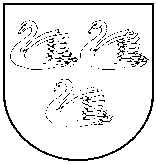 GULBENES  NOVADA  PAŠVALDĪBAReģ. Nr. 90009116327Ābeļu iela 2, Gulbene, Gulbenes nov., LV-4401Tālrunis 64497710, mob.26595362, e-pasts: dome@gulbene.lv , www.gulbene.lvFinanšu komiteja PROTOKOLSCentrālās pārvaldes ēka, Ābeļu iela 2, Gulbene, atklāta sēde2024. gada 21. martā                                     						Nr. 3Sēde sasaukta 2024.gada 19.martā  plkst. 08:34Sēdi atklāj 2024.gada 21.martā  plkst. 08:47 Sēdi vada - Gulbenes novada domes, Finanšu komitejas priekšsēdētājs Andis CaunītisProtokolē - Gulbenes novada Centrālās pārvaldes Kancelejas nodaļas kancelejas pārzine Vita BaškerePiedalās deputāti (komitejas locekļi): Ainārs Brezinskis, Normunds Mazūrs, Guna PūcīteNepiedalās deputāti ( komitejas locekļi): Normunds Audzišs, Gunārs Ciglis, Intars Liepiņš – darba apstākļu dēļPiedalās deputāti (nav komitejas locekļi): Ivars Kupčs, Mudīte MotivānePašvaldības administrācijas darbinieki un interesenti klātienē: izpilddirektore Antra Sprudzāne, skatīt dalībnieku sarakstu pielikumā.Pašvaldības administrācijas darbinieki un interesenti attālināti: skatīt dalībnieku sarakstu pielikumā.Komitejas sēdei tika veikts videoieraksts, pieejams: Finanšu  komiteja (2024-03-21 09:00 GMT+2) 881,8 MB https://drive.google.com/drive/u/0/folders/18agfMWipHPCubfY04DtG0WWVxGtlBsOJun tiek publicēts pašvaldības tīmekļvietnē.DARBA KĀRTĪBA:0. Par darba kārtības apstiprināšanu1. Par SIA “AP Kaudzītes” reorganizācijas uzsākšanu apvienošanas ceļā2. Par grozījumu Gulbenes novada pašvaldības domes 2022.gada 28.aprīļa lēmumā Nr.GND/2022/440 “Par telpu nodošanu patapinājumā biedrībai “Latvijas Sarkanais Krusts”” (protokols Nr.8, 72.p.)3. Par nekustamā īpašuma Jaungulbenes pagastā ar nosaukumu “Gulbīts”, sastāvā esošās ēkas ar kadastra apzīmējumu 5060 005 0073 015 nedzīvojamās telpas 17,7 m2 platībā nomas tiesību izsoles rezultātu apstiprināšanu4. Par Gulbenes pilsētas dzīvokļa īpašuma Nākotnes iela 2 k – 4 - 51 atsavināšanu5. Par Gulbenes pilsētas dzīvokļa īpašuma Rīgas iela 58 - 10 atsavināšanu6. Par nekustamā īpašuma Skolas ielā 22, Gulbenē, Gulbenes novadā, atsavināšanu7. Par nekustamā īpašuma Daukstu pagastā ar nosaukumu “Lāči” atsavināšanu8. Par nekustamā īpašuma Lejasciema pagastā ar nosaukumu “Mudaža 1” atsavināšanu9. Par nekustamā īpašuma Litenes pagastā ar nosaukumu “Ciniņi” atsavināšanu10. Par nekustamā īpašuma Rankas pagastā ar nosaukumu “Gaujas - 9” atsavināšanu11. Par nekustamā īpašuma Rankas pagastā ar nosaukumu “Dukuļu lauki” atsavināšanu12. Par nekustamā īpašuma Druvienas pagastā ar nosaukumu “Lauka Svilāres” atsavināšanas izbeigšanu13. Par nekustamā īpašuma Dzelzceļa iela 4B, Gulbenē, Gulbenes novadā, pircēja apstiprināšanu14. Par nekustamā īpašuma Dzelzceļa iela 4D, Gulbenē, Gulbenes novadā, pircēja apstiprināšanu15. Par nekustamā īpašuma Lejasciema pagastā ar nosaukumu “Smilšu-5” pircēja apstiprināšanu16. Par nekustamā īpašuma Stradu pagastā ar nosaukumu “Stāķi 22” pārņemšanu pašvaldības īpašumā17. Par dzīvokļa īpašuma Brīvības ielā 16 – 16, Gulbenē, Gulbenes novadā, pirmās izsoles rīkošanu, noteikumu un sākumcenas apstiprināšanu18. Par dzīvokļa īpašuma Brīvības ielā 16 – 19, Gulbenē, Gulbenes novadā, pirmās izsoles rīkošanu, noteikumu un sākumcenas apstiprināšanu19. Par nekustamā īpašuma Latgales ielā 10, Gulbenē, Gulbenes novadā, otrās izsoles rīkošanu, noteikumu un sākumcenas apstiprināšanu20. Par nekustamā īpašuma Nākotnes ielā 22, Gulbenē, Gulbenes novadā, otrās izsoles rīkošanu, noteikumu un sākumcenas apstiprināšanu21. Par dzīvokļa īpašuma “Putrāni” – 2, Stāmerienā, Stāmerienas pagastā, Gulbenes novadā, pirmās izsoles rīkošanu, noteikumu un sākumcenas apstiprināšanu22. Par dzīvokļa īpašuma “Medņi” – 2, Stāmerienas pagastā, Gulbenes novadā, pirmās izsoles rīkošanu, noteikumu un sākumcenas apstiprināšanu23. Par dzīvokļa īpašuma “Medņi” – 3, Stāmerienas pagastā, Gulbenes novadā, pirmās izsoles rīkošanu, noteikumu un sākumcenas apstiprināšanu24. Par dzīvokļa īpašuma “Medņi” – 4, Stāmerienas pagastā, Gulbenes novadā, pirmās izsoles rīkošanu, noteikumu un sākumcenas apstiprināšanu25. Par nekustamā īpašuma Daukstu pagastā ar nosaukumu “Mežrozītes” nosacītās cenas apstiprināšanu26. Par Gulbenes novada pašvaldības sociālās aprūpes centru maksas pakalpojumiem27. Par Gulbenes novada Stāmerienas pagasta pārvaldes maksas pakalpojumiem28. Par Gulbenes novada Lejasciema pagasta pārvaldes maksas pakalpojumiem29. Par grozījumiem Gulbenes novada pašvaldības domes 2013.gada 24.oktobra lēmumā  (protokols Nr.16; 44.p.) “Par Gulbenes novada sociālā dienesta maksas pakalpojumiem”0.Par darba kārtības apstiprināšanuZIŅO: Andis CaunītisLĒMUMA PROJEKTU SAGATAVOJA: Vita BaškereDEBATĒS PIEDALĀS: navFinanšu komiteja atklāti balsojot:ar 4 balsīm "Par" (Ainārs Brezinskis, Andis Caunītis, Guna Pūcīte, Normunds Mazūrs), "Pret" – nav, "Atturas" – nav, "Nepiedalās" – nav, NOLEMJ:APSTIPRINĀT 2024.gada 21.marta finanšu komitejas sēdes darba kārtību.1.Par SIA “AP Kaudzītes” reorganizācijas uzsākšanu apvienošanas ceļāZIŅO: Andis CaunītisLĒMUMA PROJEKTU SAGATAVOJA: Sanita MickevičaDEBATĒS PIEDALĀS: Gints Kukainis, Ģirts Kuplais, Guna Pūcīte, Andis CaunītisFinanšu komiteja atklāti balsojot:ar 4 balsīm "Par" (Ainārs Brezinskis, Andis Caunītis, Guna Pūcīte, Normunds Mazūrs), "Pret" – nav, "Atturas" – nav, "Nepiedalās" – nav, NOLEMJ:Virzīt izskatīšanai domes sēdē lēmumprojektu:Par SIA “AP Kaudzītes” reorganizācijas uzsākšanu apvienošanas ceļāPašvaldību likuma 10.panta pirmās daļas 9.punkts nosaka, ka dome ir tiesīga izskatīt ikvienu pašvaldības kompetences jautājumu, un tikai domes kompetencē ir likumā noteiktajā kārtībā izveidot, reorganizēt un likvidēt pašvaldības kapitālsabiedrības un nodibinājumus, kā arī lemt par dalību kapitālsabiedrībās, biedrībās un nodibinājumos.Publiskas personas kapitāla daļu un kapitālsabiedrību pārvaldīšanas likuma 127.panta pirmā daļa paredz, ka publiskas personas augstākā lēmējinstitūcija pieņem lēmumu par publiskas personas kapitālsabiedrības apvienošanas uzsākšanu. Atbilstoši likumam Sabiedrība ar ierobežotu atbildību “AP Kaudzītes”, reģ. Nr.44103026358, ir publiski privāta kapitālsabiedrība, līdz ar to nav nepieciešams augstākās lēmējinstitūcijas lēmums šādas kapitālsabiedrības reorganizācijai, tomēr, ievērojot konkrētā jautājuma nozīmīgumu, atzīstams, ka pirms reorganizācijas procesa uzsākšanas ir pamats veikt politisku izšķiršanos par šāda procesa īstenošanu.Komerclikuma 335.panta pirmā daļa paredz, ka sabiedrību apvienošana var notikt kā pievienošana vai saplūšana. Komerclikuma 335.panta otrā daļa nosaka, ka pievienošana ir process, kurā sabiedrība (pievienojamā sabiedrība) nodod visu savu mantu citai sabiedrībai (iegūstošā sabiedrība). Komerclikuma 335.panta ceturtā daļa nosaka, ka apvienošanas gadījumā pievienojamā sabiedrība beidz pastāvēt bez likvidācijas procesa. Savukārt Komerclikuma 335.panta piektā daļa nosaka, ka apvienošanas gadījumā pievienojamās sabiedrības tiesības un saistības pāriet iegūstošajai sabiedrībai.Veicot Vidzemes reģionālajā atkritumu apsaimniekošanas plānā, kas apstiprināts ar Gulbenes novada domes 2023.gada 30.novembra lēmumu Nr.GND/2023/1170, noteikto, īpaši attiecībā uz viena atkritumu apsaimniekošanas reģionālā centra izveidi un vienotas sadzīves atkritumu apsaimniekošanas sistēmas visās Vidzemes atkritumu apsaimniekošanas reģiona pašvaldībās izveides nepieciešamību un priekšrocībām, kas izriet no tā, secināms, ka ir pamatoti veikt reorganizāciju apvienošanas ceļā ar pievienošanu, kur SIA “ZAAO” kā iegūstošajai sabiedrībai tiek pievienota Sabiedrība ar ierobežotu atbildību “AP Kaudzītes”, reģ.Nr.44103026358, kā pievienojamā sabiedrība.Kā būtiskākie kapitālsabiedrību reorganizācijas ieguvumi norādāmi:•	stiprināta korporatīvā pārvaldība – labākā prakse uzņēmumu pārvaldībā;•	stratēģiskā koordinācija, kontroles sistēmu sinhronizācija;•	efektīvāka administrācija, t. sk. centralizētas administratīvās funkcijas, atbalsta funkciju optimizēšana;•	uzlabota resursu, tajā skaitā personāla, plānošana un izmantošana;•	vienota īpašumu apsaimniekošanas un pārvaldīšanas sistēma.Pamatojoties uz iepriekš minēto, kā arī Pašvaldību likuma 10.panta pirmās daļas ievaddaļu un 9.punktu, Komerclikuma 335.panta pirmo daļu, otro un ceturto daļu, ņemot vērā Finanšu komitejas ieteikumu, atklāti balsojot: ar __ balsīm "Par" (), "Pret" – (), "Atturas" – (), Gulbenes novada pašvaldības dome NOLEMJ:Atbalstīt Sabiedrības ar ierobežotu atbildību “AP Kaudzītes”, reģ. Nr.44103026358, reorganizācijas uzsākšanu apvienošanas ceļā, pievienojot Sabiedrību ar ierobežotu atbildību “AP Kaudzītes”, reģ. Nr.44103026358, (pievienojamā sabiedrība) SIA “ZAAO” (iegūstošā sabiedrība).Uzdot Sabiedrības ar ierobežotu atbildību “AP Kaudzītes” kapitāla daļu turētāju pārstāvim veikt visas nepieciešamās darbības, lai īstenotu reorganizāciju apvienošanas ceļā.Lēmums stājas spēkā ar tā pieņemšanas brīdi.2.Par grozījumu Gulbenes novada pašvaldības domes 2022.gada 28.aprīļa lēmumā Nr.GND/2022/440 “Par telpu nodošanu patapinājumā biedrībai “Latvijas Sarkanais Krusts”” (protokols Nr.8, 72.p.)ZIŅO: Lauma SilaunieceLĒMUMA PROJEKTU SAGATAVOJA: Lauma SilaunieceDEBATĒS PIEDALĀS: navFinanšu komiteja atklāti balsojot:ar 4 balsīm "Par" (Ainārs Brezinskis, Andis Caunītis, Guna Pūcīte, Normunds Mazūrs), "Pret" – nav, "Atturas" – nav, "Nepiedalās" – nav, NOLEMJ:Virzīt izskatīšanai domes sēdē lēmumprojektu:Par grozījumu Gulbenes novada pašvaldības domes 2022.gada 28.aprīļa lēmumā Nr.GND/2022/440 “Par telpu nodošanu patapinājumā biedrībai “Latvijas Sarkanais Krusts”” (protokols Nr.8, 72.p.)	Gulbenes novada pašvaldības dome 2022.gada 28.aprīlī pieņēma lēmumu Nr. GND/2022/440 “Par telpu nodošanu patapinājumā biedrībai “Latvijas Sarkanais Krusts”” (protokols Nr.8, 72.p.), ar kuru nolēma nodot biedrībai “Latvijas Sarkanais Krusts”, reģistrācijas numurs 40008002279, juridiskā adrese: Šarlotes iela 1D, Rīga, LV–1001, bezatlīdzības lietošanā tās darbības nodrošināšanai Gulbenes novada pašvaldības lietošanā esošas nedzīvojamās telpas, kas atrodas nekustamajā īpašumā ar kadastra apzīmējumu 50010050011002 un adresi Klēts iela 6, Gulbene, Gulbenes novads, 1.stāvā: Nr.5., Nr.6., Nr.9., Nr.10., Nr.11., Nr.12., Nr.13., Nr.14., Nr.15. ar kopējo platību 122,6 m2, pagrabstāvā telpu Nr.41 ar platību 107,5m2 un koplietošanas telpas 1.stāvā: Nr.2., Nr.7., Nr.8. ar kopējo platību 87,8 m2 uz laiku no 2022.gada 1.maija līdz 2024.gada 30.aprīlim.	Gulbenes novada pašvaldībā 2024.gada 6.martā saņemts un dokumentu vadības sistēmā ar reģistrācijas numuru GND/4.2/24/911-L reģistrēts biedrības “Latvijas Sarkanais Krusts” Vidzemes komitejas, reģistrācijas numurs 40008002279, juridiskā adrese: Semināra iela 23, Valka, LV – 4701 (turpmāk – Biedrība), 2024.gada 6.marta iesniegums, kurā norādīts, ka noslēgtā 2022.gada 11.maija patapinājuma līguma Nr.GND/9.11/22/405 (turpmāk – Līgums) termiņš beigsies 2024.gada 30.aprīlī, tāpēc Biedrība lūdz Gulbenes novada pašvaldībai rast iespēju Līgumu pagarināt uz pieciem gadiem (turpmāk – Iesniegums).	Papildus Iesniegumā norādīts, ka ar Līgumu nodotajās telpās Biedrība Gulbenes novada pašvaldības iedzīvotajiem nodrošina sekojošus pakalpojumus – zupas virtuvi, humānās palīdzības punktu, ESF + atbalsta paku izsniegšanu, veselības istabu u.c. pakalpojumus. 	Pašvaldību likuma 73.panta ceturtā daļa nosaka, ka pašvaldībai ir tiesības iegūt un atsavināt kustamo un nekustamo īpašumu, kā arī veikt citas privāttiesiskas darbības, ievērojot likumā noteikto par rīcību ar publiskas personas finanšu līdzekļiem un mantu. Publiskas personas finanšu līdzekļu un mantas izšķērdēšanas novēršanas likuma 5.panta pirmā daļa nosaka, ka publiskas personas mantu aizliegts nodot privātpersonai vai kapitālsabiedrībai bezatlīdzības lietošanā, savukārt šī panta otrās daļas 4.1 punkts nosaka, ka šī panta pirmās daļas noteikumi neattiecas uz gadījumiem, kad atvasināta publiska persona savu mantu nodod lietošanā sabiedriskā labuma organizācijai vai sociālajam uzņēmumam. Publiskas personas finanšu līdzekļu un mantas izšķērdēšanas novēršanas likuma 5.panta trešā prim daļa nosaka, ka tiesību subjekts, kuram nodota manta bezatlīdzības lietošanā, nodrošina attiecīgās mantas uzturēšanu, arī sedz ar to saistītos izdevumus. Publiskas personas finanšu līdzekļu un mantas izšķērdēšanas novēršanas likuma 5.panta piektā daļa nosaka, ka lēmumu par publiskas personas mantas nodošanu bezatlīdzības lietošanā sabiedriskā labuma organizācijai vai sociālajam uzņēmumam pieņem attiecīgi Ministru kabinets vai atvasinātas publiskas personas orgāns. Publiskas personas mantu bezatlīdzības lietošanā sabiedriskā labuma organizācijai vai sociālajam uzņēmumam nodod uz laiku, kamēr tiem ir spēkā attiecīgais statuss, bet ne ilgāku par 10 gadiem. Publiskas personas mantu bezatlīdzības lietošanā sabiedriskā labuma organizācijai vai sociālajam uzņēmumam var nodot atkārtoti.Ņemot vērā minēto un pamatojoties uz Pašvaldību likuma 73.panta ceturto daļu, Publiskas personas finanšu līdzekļu un mantas izšķērdēšanas novēršanas likuma 5.panta pirmo daļu, otrās daļās 4.1 punktu, trešo prim daļu, piekto daļu un Gulbenes novada pašvaldības domes Finanšu komitejas ieteikumu, atklāti balsojot: PAR –__; PRET  – __; ATTURAS – __, Gulbenes novada pašvaldības dome NOLEMJ:IZDARĪT Gulbenes novada pašvaldības domes 2022.gada 28.aprīļa lēmumā Nr. GND/2022/440 “Par telpu nodošanu patapinājumā biedrībai “Latvijas Sarkanais Krusts”” (protokols Nr.8, 72.p.) grozījumu un aizstāt lēmuma 1.punktā skaitli “2024” skaitli “2029”. UZDOT Gulbenes novada Centrālās pārvaldes Juridiskajai un personālvadības nodaļai sagatavot vienošanos par grozījumu 2022.gada 11.maija patapinājuma līgumā Nr.GND/9.11/22/405, saskaņā ar šī lēmuma 1.punktu.Lēmuma izrakstu nosūtīt biedrības “Latvijas Sarkanais Krusts” Vidzemes komitejai, reģistrācijas numurs 40008002279, juridiskā adrese: Semināra iela 23, Valka, LV – 4701.3.Par nekustamā īpašuma Jaungulbenes pagastā ar nosaukumu “Gulbīts”, sastāvā esošās ēkas ar kadastra apzīmējumu 5060 005 0073 015 nedzīvojamās telpas 17,7 m2 platībā nomas tiesību izsoles rezultātu apstiprināšanuZIŅO: Andis CaunītisLĒMUMA PROJEKTU SAGATAVOJA: Ineta OtvareDEBATĒS PIEDALĀS: navFinanšu komiteja atklāti balsojot:ar 4 balsīm "Par" (Ainārs Brezinskis, Andis Caunītis, Guna Pūcīte, Normunds Mazūrs), "Pret" – nav, "Atturas" – nav, "Nepiedalās" – nav, NOLEMJ:Virzīt izskatīšanai domes sēdē lēmumprojektu:Par nekustamā īpašuma Jaungulbenes pagastā ar nosaukumu “Gulbīts”, sastāvā esošās ēkas ar kadastra apzīmējumu 5060 005 0073 015 nedzīvojamās telpas 17,7 m2 platībā nomas tiesību izsoles rezultātu apstiprināšanu 	Gulbenes novada pašvaldības mantas iznomāšanas komisija 2024.gada 19.februārī pieņēma lēmumu nr. GND/2.6.1/24/38 “Par nekustamā īpašuma Jaungulbenes pagastā ar nosaukumu “Gulbīts”, sastāvā esošās ēkas ar kadastra apzīmējumu 5060 005 0073 015 nedzīvojamās telpas 17,7 m2 platībā nomas tiesību izsoles rīkošanu” (protokols Nr. GND/2.6.2/24/38), ar kuru nolēma rīkot Gulbenes novada pašvaldībai piederošās nedzīvojamās ēkas ar kadastra apzīmējumu 5060 005 0073 015 un adresi “Gulbīts”, Gulbītis, Jaungulbenes pagasts, Gulbenes novads, nedzīvojamās telpas Nr.23, 17,7 m2 platībā, nomas tiesību mutisko izsoli un apstiprināja publicējamo informāciju par nomas objektu.Nomas tiesību izsole notika 2024.gada 5.martā plkst.8.30, izsoles vieta – Gulbenes novada Centrālās pārvaldes ēkā: Ābeļu ielā 2, Gulbenē, Gulbenes novadā. Dalību izsolē pieteica viens pretendents: […].Nomas tiesības uz Gulbenes novada pašvaldībai piederošās nedzīvojamās ēkas ar kadastra apzīmējumu 5060 005 0073 015 un adresi “Gulbīts”, Gulbītis, Jaungulbenes pagasts, Gulbenes novads, nedzīvojamo telpu Nr.23 17,7 m2 platībā par nomas maksu 23,19 EUR (divdesmit trīs euro deviņpadsmit centi) mēnesī bez pievienotās vērtības nodokļa uz 5 (pieciem) gadiem ieguva […].Pašvaldību likuma 10.panta pirmās daļas 21.punkts nosaka, ka dome ir tiesīga izlemt ikvienu pašvaldības kompetences jautājumu. Tikai domes kompetencē ir pieņemt lēmumus citos ārējos normatīvajos aktos paredzētajos gadījumos.Ministru kabineta 2018.gada 20.februāra noteikumu Nr.97 “Publiskas personas mantas iznomāšanas noteikumi” 61.punktu, kas nosaka, ka Iznomātājs apstiprina mutiskās izsoles rezultātus un 10 darbdienu laikā pēc izsoles rezultātu paziņošanas publicē vai nodrošina attiecīgās informācijas publicēšanu šo noteikumu 26. punktā minētajā tīmekļvietnē. Ņemot vērā iepriekš minēto un pamatojoties uz Pašvaldību likuma 10.panta pirmās daļas 21.punktu, Ministru kabineta 2018.gada 20.februāra noteikumu Nr.97 “Publiskas personas mantas iznomāšanas noteikumi” 61.punktu, ņemot vērā Attīstības un tautsaimniecības komitejas ieteikumu atklāti balsojot: ar … balsīm “PAR”- , “PRET”- , “ATTURAS”- , Gulbenes novada pašvaldības dome NOLEMJ:APSTIPRINĀT Gulbenes novada pašvaldībai piederošās nedzīvojamās ēkas ar kadastra apzīmējumu 5060 005 0073 015 un adresi “Gulbīts”, Gulbītis, Jaungulbenes pagasts, Gulbenes novads, nedzīvojamās telpas Nr.23, 17,7 m2 platībā, nomas tiesību izsoles rezultātus: nomas tiesības par nomas maksu 23,19 EUR (divdesmit trīs euro deviņpadsmit centi) mēnesī bez pievienotās vērtības nodokļa uz 5 (pieciem) gadiem ieguva […].UZDOT Gulbenes novada Centrālās pārvaldes Īpašumu pārraudzības nodaļai sagatavot informāciju par nomas izsoles rezultātu apstiprināšanu un publicēt to Gulbenes novada pašvaldības tīmekļvietnē www.gulbene.lv. 4.Par Gulbenes pilsētas dzīvokļa īpašuma Nākotnes iela 2 k – 4 - 51 atsavināšanuZIŅO: Andis CaunītisLĒMUMA PROJEKTU SAGATAVOJA: Monta ĶelleDEBATĒS PIEDALĀS: navFinanšu komiteja atklāti balsojot:ar 4 balsīm "Par" (Ainārs Brezinskis, Andis Caunītis, Guna Pūcīte, Normunds Mazūrs), "Pret" – nav, "Atturas" – nav, "Nepiedalās" – nav, NOLEMJ:Virzīt izskatīšanai domes sēdē lēmumprojektu:Par Gulbenes pilsētas dzīvokļa īpašuma Nākotnes iela 2 k – 4 - 51 atsavināšanuIzskatīts [..] 2024.gada 19.februāra iesniegums (Gulbenes novada pašvaldībā saņemts 2024.gada 19.februārī un reģistrēts ar Nr. GND/5.13.2/24/389-S), kurā lūgts atsavināt dzīvokļa īpašumu Nākotnes iela 2 k – 4 - 51, Gulbene, Gulbenes novads.Atbilstoši Publiskas personas mantas atsavināšanas likuma 45.panta ceturtās daļas 1.punktam iepriekš minētajam iesniegumam pievienota 2024.gada 16.februāra Gulbenes novada bāriņtiesas locekles Jolantas Sirmbārdes apliecināta vienošanās (iereģistrēta ar Nr. 22), kas noslēgta starp ģimenes locekļiem [..], viņas vīru [..], un meitu [..], kurā visi vienojas, ka Gulbenes novada pašvaldībai piederošo dzīvokļa īpašumu Nākotnes iela 2 k – 4 - 51, Gulbene, Gulbenes novads, iegūs īpašumā [..]. Atbilstoši Ministru kabineta 2011.gada 1.februāra noteikumu Nr.109 “Kārtība, kādā atsavināma publiskas personas manta” 5.punktam iesniegumam pievienotas izziņas par komunālo maksājumu parādu neesību un dzīvokļa īres līguma kopija.Ministru kabineta 2011.gada 1.februāra noteikumu Nr.109 “Kārtība, kādā atsavināma publiskas personas manta” 11.5.apakšpunkts nosaka, ka pēc atsavināšanas ierosinājuma un šo noteikumu 4., 5. un 6. punktā minēto dokumentu saņemšanas, ņemot vērā šajos noteikumos minētos nosacījumus, atvasinātas publiskas personas lēmējinstitūcija, bet likumā noteiktajos gadījumos – tās noteikta iestāde vai amatpersona pieņem lēmumu par attiecīgās atvasinātās publiskās personas nekustamā īpašuma nodošanu atsavināšanai vai par pamatotu atsavināšanas ierosinājuma atteikumu.1995.gada 1.decembrī starp Gulbenes NSPU  “JUMIS” un [..] noslēgts īres līgums par dzīvokļa īpašumu Nākotnes iela 2 k – 4 - 51, Gulbene, Gulbenes novads.2023.gada 27.novembrī starp SIA “Gulbenes Energo Serviss” un [..] noslēgts dzīvojamās telpas īres līguma pārjaunojums Nr. GES/1.33/23/499 par dzīvojamo telpu Nākotnes iela 2 k – 4 - 51, Gulbene, Gulbenes novads. Īres līguma termiņš noteikts līdz 2025.gada 31.decembrim. 2002.gada 1. janvārī stājās spēkā likums “Par palīdzību dzīvokļa jautājumu risināšanā”, kas nosaka, ka palīdzības reģistrs iekārtojams katrā pašvaldībā, kurā ir personas, kas vēlas un ir tiesīgas saņemt palīdzību. Viens no palīdzības veidiem – pašvaldībai piederošā vai tās nomātās dzīvojamās telpas izīrēšana. Lēmumu par reģistrēšanu palīdzības reģistrā un dzīvojamās telpas izīrēšanu pieņem pašvaldības dome. Minētā likuma 20.pants nosaka, ka šajā likumā paredzētajos gadījumos un noteiktajā kārtībā izīrētās dzīvojamās telpas netiek nodotas privatizācijai, tās nevar iegūt īpašumā līdz dzīvojamās mājas privatizācijai un tās nav pārdodamas vai citādi atsavināmas dzīvojamo telpu īrniekiem vai citām personām.Dzīvojamo telpu īres likuma 14.panta pirmā daļa nosaka, ka īrniekam ir tiesības iemitināt viņa īrētajā dzīvojamā telpā savu laulāto un abu vai katra laulātā bērnus, ja iepriekš par to rakstveidā informēts izīrētājs, un 14.panta otrā daļa nosaka, ka persona, kas saskaņā ar šā panta pirmo daļu iemitināta īrnieka dzīvojamā telpā, atzīstama par īrnieka ģimenes locekli.Publiskas personas mantas atsavināšanas likuma 45. panta ceturtā daļa nosaka, ka īrnieks vai viņa ģimenes locekļi var pirkt īrēto viendzīvokļa māju vai dzīvokļa īpašumu, ja īrnieks un viņa ģimenes locekļi ir noslēguši notariāli apliecinātu vienošanos par to, kurš vai kuri no viņiem iegūs īpašumā īrēto viendzīvokļa māju vai dzīvokļa īpašumu un, ja tiesā nav celta prasība par īres līguma izbeigšanu.Ņemot vērā, ka sākotnēji dzīvojamās telpas īres līgums ar [..] noslēgts pirms likuma “Par palīdzību dzīvokļa jautājumu risināšanā” stāšanās spēkā un dzīvokļa īpašums nav piešķirts kā palīdzība dzīvokļu jautājumu risināšanā, ir spēkā esošs īres līgums, nav parādu par komunālajiem pakalpojumiem, un pamatojoties uz bāriņtiesas apliecināto vienošanos starp ģimenes locekļiem, [..] ir tiesīga ierosināt dzīvokļa īpašuma Nākotnes iela 2 k – 4 - 51, Gulbene, Gulbenes novads, atsavināšanu.Pamatojoties uz Pašvaldību likuma 10.panta pirmās daļas 16.punktu, kas nosaka, ka dome ir tiesīga izlemt ikvienu pašvaldības kompetences jautājumu un tikai domes kompetencē ir lemt par pašvaldības nekustamā īpašuma atsavināšanu un apgrūtināšanu, kā arī par nekustamā īpašuma iegūšanu, 73.panta ceturto daļu, kas nosaka, ka pašvaldībai ir tiesības iegūt un atsavināt kustamo un nekustamo īpašumu, kā arī veikt citas privāttiesiskas darbības, ievērojot likumā noteikto par rīcību ar publiskas personas finanšu līdzekļiem un mantu, Publiskas personas mantas atsavināšanas likuma 4.panta ceturtās daļas 5.punktu, kas nosaka, ka atsevišķos gadījumos publiskas personas nekustamā īpašuma atsavināšanu var ierosināt īrnieks vai viņa ģimenes loceklis, ja viņš vēlas nopirkt dzīvojamo māju, tās domājamo daļu vai dzīvokļa īpašumu šā likuma 45.pantā noteiktajā kārtībā, 5.panta pirmo daļu, kas cita starpā nosaka, ka atļauju atsavināt atvasinātu publisku personu nekustamo īpašumu – attiecīgās atvasinātās publiskās personas lēmējinstitūcija, šā panta piekto daļu, kas nosaka, ka lēmumā par nekustamā īpašuma atsavināšanu tiek noteikts arī atsavināšanas veids un, ja nepieciešams, nekustamā īpašuma turpmākās izmantošanas nosacījumi un atsavināšanas tiesību aprobežojumi, 8.panta otro daļu, kas nosaka, ka atsavināšanai paredzētā atvasinātas publiskas personas nekustamā īpašuma novērtēšanu organizē attiecīgās atvasinātās publiskās personas lēmējinstitūcijas noteiktajā kārtībā, 37.panta pirmās daļas 4.punktu, kas nosaka, ka pārdot publiskas personas mantu par brīvu cenu var, ja nekustamo īpašumu iegūst 4.panta ceturtajā daļā minētā persona; šajā gadījumā pārdošanas cena ir vienāda ar nosacīto cenu, un Attīstības un tautsaimniecības komitejas un Finanšu komitejas ieteikumu, atklāti balsojot: "Par", "Pret”, "Atturas" – nav, Gulbenes novada dome NOLEMJ:1. REĢISTRĒT dzīvokļa īpašumu Nākotnes iela 2 k – 4 - 51, Gulbene, Gulbenes novads, (telpu grupas kadastra apzīmējums 5001 004 0163 001 051), zemesgrāmatā kā patstāvīgu nekustamo īpašumu.2. UZDOT Gulbenes novada Centrālās pārvaldes Īpašumu pārraudzības nodaļai veikt darbības, kas saistītas ar iepriekšminētā nekustamā īpašuma ierakstīšanu zemesgrāmatā uz Gulbenes novada pašvaldības vārda.3. NODOT atsavināšanai Gulbenes novada pašvaldībai piekrītošo dzīvokļa īpašumu Nākotnes iela 2 k – 4 - 51, Gulbene, Gulbenes novads, kas sastāv no telpu grupas ar kadastra apzīmējumu 5001 004 0163 001 051, un pie tās piederošās kopīpašuma 531/30619 domājamās daļas no būves ar kadastra apzīmējumu 5001 004 0163 001 (dzīvojamā māja), un 531/30619 domājamās daļas no zemes ar kadastra apzīmējumu 5001 004 0163, par brīvu cenu [..]4. UZDOT Gulbenes novada pašvaldības Īpašuma novērtēšanas un izsoļu komisijai organizēt lēmuma 3.punktā minētā nekustamā īpašuma novērtēšanu un nosacītās cenas noteikšanu un iesniegt to apstiprināšanai Gulbenes novada domes sēdē.5. Lēmumu nosūtīt [..]5.Par Gulbenes pilsētas dzīvokļa īpašuma Rīgas iela 58 - 10 atsavināšanuZIŅO: Andis CaunītisLĒMUMA PROJEKTU SAGATAVOJA: Monta ĶelleDEBATĒS PIEDALĀS: navFinanšu komiteja atklāti balsojot:ar 4 balsīm "Par" (Ainārs Brezinskis, Andis Caunītis, Guna Pūcīte, Normunds Mazūrs), "Pret" – nav, "Atturas" – nav, "Nepiedalās" – nav, NOLEMJ:Virzīt izskatīšanai domes sēdē lēmumprojektu:Par Gulbenes pilsētas dzīvokļa īpašuma Rīgas iela 58 - 10 atsavināšanuIzskatīts [..], 2023.gada 29.novembra iesniegums (Gulbenes novada pašvaldībā saņemts 2023.gada 29.novembrī un reģistrēts ar Nr. GND/5.13.2/23/2373-D), kurā lūgts atsavināt dzīvokļa īpašumu Rīgas iela 58 – 10, Gulbene, Gulbenes novads.Atbilstoši Publiskas personas mantas atsavināšanas likuma 45.panta ceturtās daļas 1.punktam iepriekš minētajam iesniegumam pievienota 2024.gada 17.janvāra Gulbenes novada bāriņtiesas locekles Jolantas Sirmbārdes apliecināta vienošanās (iereģistrēta ar Nr. 4), kas noslēgta starp ģimenes locekļiem [..], un viņas dēlu [..], kurā abi vienojas, ka Gulbenes novada pašvaldībai piederošo dzīvokļa īpašumu Rīgas iela 58 – 10, Gulbene, Gulbenes novads, iegūs īpašumā [..]. Atbilstoši Ministru kabineta 2011.gada 1.februāra noteikumu Nr.109 “Kārtība, kādā atsavināma publiskas personas manta” 5.punktam iesniegumam pievienotas izziņas par komunālo maksājumu parādu neesību un dzīvokļa īres līguma kopija.Ministru kabineta 2011.gada 1.februāra noteikumu Nr.109 “Kārtība, kādā atsavināma publiskas personas manta” 11.5.apakšpunkts nosaka, ka pēc atsavināšanas ierosinājuma un šo noteikumu 4., 5. un 6. punktā minēto dokumentu saņemšanas, ņemot vērā šajos noteikumos minētos nosacījumus, atvasinātas publiskas personas lēmējinstitūcija, bet likumā noteiktajos gadījumos – tās noteikta iestāde vai amatpersona pieņem lēmumu par attiecīgās atvasinātās publiskās personas nekustamā īpašuma nodošanu atsavināšanai vai par pamatotu atsavināšanas ierosinājuma atteikumu.1998.gada 1.janvārī starp Gulbenes NSPU  “JUMIS” un [..] noslēgts īres līgums par dzīvokļa īpašumu Rīgas iela 58 – 10, Gulbene, Gulbenes novads.2023.gada 4.decembrī starp SIA “Gulbenes Energo Serviss” un [..] noslēgts dzīvojamās telpas īres līguma pārjaunojums Nr. GES/1.33/23/576 par dzīvojamo telpu Rīgas iela 58 – 10, Gulbene, Gulbenes novads. Īres līguma termiņš noteikts līdz 2024.gada 31.janvārim. 2024.gada 12.martā starp SIA “Gulbenes Energo Serviss”, un [..] noslēgta vienošanās Nr. GES/1.33/24/28 dzīvojamās telpas Rīgas iela 58 – 10, Gulbenē, Gulbenes novadā, dzīvojamās telpas īres līguma pārjaunojums.Pamatojoties uz Gulbenes pilsētas dzimtsarakstu nodaļas 2008.gada 26.aprīlī izdoto laulības apliecību Nr. LV AB 0338561, [..], mainīts uzvārds uz [..].2002.gada 1. janvārī stājās spēkā likums “Par palīdzību dzīvokļa jautājumu risināšanā”, kas nosaka, ka palīdzības reģistrs iekārtojams katrā pašvaldībā, kurā ir personas, kas vēlas un ir tiesīgas saņemt palīdzību. Viens no palīdzības veidiem – pašvaldībai piederošā vai tās nomātās dzīvojamās telpas izīrēšana. Lēmumu par reģistrēšanu palīdzības reģistrā un dzīvojamās telpas izīrēšanu pieņem pašvaldības dome. Minētā likuma 20.pants nosaka, ka šajā likumā paredzētajos gadījumos un noteiktajā kārtībā izīrētās dzīvojamās telpas netiek nodotas privatizācijai, tās nevar iegūt īpašumā līdz dzīvojamās mājas privatizācijai un tās nav pārdodamas vai citādi atsavināmas dzīvojamo telpu īrniekiem vai citām personām.Dzīvojamo telpu īres likuma 14.panta pirmā daļa nosaka, ka īrniekam ir tiesības iemitināt viņa īrētajā dzīvojamā telpā savu laulāto un abu vai katra laulātā bērnus, ja iepriekš par to rakstveidā informēts izīrētājs, un 14.panta otrā daļa nosaka, ka persona, kas saskaņā ar šā panta pirmo daļu iemitināta īrnieka dzīvojamā telpā, atzīstama par īrnieka ģimenes locekli.Publiskas personas mantas atsavināšanas likuma 45. panta ceturtā daļa nosaka, ka īrnieks vai viņa ģimenes locekļi var pirkt īrēto viendzīvokļa māju vai dzīvokļa īpašumu, ja īrnieks un viņa ģimenes locekļi ir noslēguši notariāli apliecinātu vienošanos par to, kurš vai kuri no viņiem iegūs īpašumā īrēto viendzīvokļa māju vai dzīvokļa īpašumu un, ja tiesā nav celta prasība par īres līguma izbeigšanu.Ņemot vērā, ka sākotnēji dzīvojamās telpas īres līgums ar [..] noslēgts pirms likuma “Par palīdzību dzīvokļa jautājumu risināšanā” stāšanās spēkā un dzīvokļa īpašums nav piešķirts kā palīdzība dzīvokļu jautājumu risināšanā, ir spēkā esošs īres līgums, nav parādu par komunālajiem pakalpojumiem, un pamatojoties uz bāriņtiesas apliecināto vienošanos starp ģimenes locekļiem, [..] ir tiesīga ierosināt dzīvokļa īpašuma Rīgas iela 58 - 10, Gulbene, Gulbenes novads, atsavināšanu.Pamatojoties uz Pašvaldību likuma 10.panta pirmās daļas 16.punktu, kas nosaka, ka dome ir tiesīga izlemt ikvienu pašvaldības kompetences jautājumu un tikai domes kompetencē ir lemt par pašvaldības nekustamā īpašuma atsavināšanu un apgrūtināšanu, kā arī par nekustamā īpašuma iegūšanu, 73.panta ceturto daļu, kas nosaka, ka pašvaldībai ir tiesības iegūt un atsavināt kustamo un nekustamo īpašumu, kā arī veikt citas privāttiesiskas darbības, ievērojot likumā noteikto par rīcību ar publiskas personas finanšu līdzekļiem un mantu, Publiskas personas mantas atsavināšanas likuma 4.panta ceturtās daļas 5.punktu, kas nosaka, ka atsevišķos gadījumos publiskas personas nekustamā īpašuma atsavināšanu var ierosināt īrnieks vai viņa ģimenes loceklis, ja viņš vēlas nopirkt dzīvojamo māju, tās domājamo daļu vai dzīvokļa īpašumu šā likuma 45.pantā noteiktajā kārtībā, 5.panta pirmo daļu, kas cita starpā nosaka, ka atļauju atsavināt atvasinātu publisku personu nekustamo īpašumu – attiecīgās atvasinātās publiskās personas lēmējinstitūcija, šā panta piekto daļu, kas nosaka, ka lēmumā par nekustamā īpašuma atsavināšanu tiek noteikts arī atsavināšanas veids un, ja nepieciešams, nekustamā īpašuma turpmākās izmantošanas nosacījumi un atsavināšanas tiesību aprobežojumi, 8.panta otro daļu, kas nosaka, ka atsavināšanai paredzētā atvasinātas publiskas personas nekustamā īpašuma novērtēšanu organizē attiecīgās atvasinātās publiskās personas lēmējinstitūcijas noteiktajā kārtībā, 37.panta pirmās daļas 4.punktu, kas nosaka, ka pārdot publiskas personas mantu par brīvu cenu var, ja nekustamo īpašumu iegūst 4.panta ceturtajā daļā minētā persona; šajā gadījumā pārdošanas cena ir vienāda ar nosacīto cenu, un Attīstības un tautsaimniecības komitejas un Finanšu komitejas ieteikumu, atklāti balsojot: "Par", "Pret”, "Atturas" – nav, Gulbenes novada pašvaldības dome NOLEMJ:1. REĢISTRĒT dzīvokļa īpašumu Rīgas iela 58 - 10, Gulbene, Gulbenes novads, (telpu grupas kadastra apzīmējums 5001 001 0083 001 010), zemesgrāmatā kā patstāvīgu nekustamo īpašumu.2. UZDOT Gulbenes novada Centrālās pārvaldes Īpašumu pārraudzības nodaļai veikt darbības, kas saistītas ar iepriekšminētā nekustamā īpašuma ierakstīšanu zemesgrāmatā uz Gulbenes novada pašvaldības vārda.3. NODOT atsavināšanai Gulbenes novada pašvaldībai piekrītošo dzīvokļa īpašumu Rīgas iela 58 - 10, Gulbene, Gulbenes novads, kas sastāv no telpu grupas ar kadastra apzīmējumu 5001 001 0083 001 010, un pie tās piederošās kopīpašuma 402/13106 domājamās daļas no būves ar kadastra apzīmējumu 5001 001 0083 001 (daudzdzīvokļu ēka), un 402/13106 domājamās daļas no zemes ar kadastra apzīmējumu 5001 001 0083, par brīvu cenu [..]4. UZDOT Gulbenes novada pašvaldības Īpašuma novērtēšanas un izsoļu komisijai organizēt lēmuma 3.punktā minētā nekustamā īpašuma novērtēšanu un nosacītās cenas noteikšanu un iesniegt to apstiprināšanai Gulbenes novada domes sēdē.5. Lēmumu nosūtīt [..]6.Par nekustamā īpašuma Skolas ielā 22, Gulbenē, Gulbenes novadā, atsavināšanuZIŅO: Andis CaunītisLĒMUMA PROJEKTU SAGATAVOJA: Lelde BašķereDEBATĒS PIEDALĀS: navFinanšu komiteja atklāti balsojot:ar 4 balsīm "Par" (Ainārs Brezinskis, Andis Caunītis, Guna Pūcīte, Normunds Mazūrs), "Pret" – nav, "Atturas" – nav, "Nepiedalās" – nav, NOLEMJ:Virzīt izskatīšanai domes sēdē lēmumprojektu:Par nekustamā īpašuma Skolas ielā 22, Gulbenē, Gulbenes novadā, atsavināšanu[..], 2023.gada 17.jūlijā iesniedza iesniegumu (Gulbenes novada pašvaldībā saņemts 2023.gada 17.jūlijā un reģistrēts ar Nr. GND/5.13.2/23/1455-G) ar lūgumu atsavināt zemes vienību ar kadastra apzīmējumu 5001 002 0064 ar platību 1590 kv.m., kas ietilpst nekustamā īpašuma Skolas iela 22, Gulbenē, Gulbenes novadā, ar kadastra numuru 5001 002 0064, sastāvā (turpmāk – Nekustamais īpašums).Publiskas personas mantas atsavināšanas likuma 5.panta ceturtā daļa nosaka, ka atvasinātas publiskas personas lēmējinstitūcija divu mēnešu laikā pēc tam, kad šā likuma 4.panta ceturtās daļas 3. un 4.punktā minētās personas noteiktā kārtībā ir iesniegušas atsavināšanas ierosinājumu par atvasinātas publiskas personas īpašumā esošiem apbūvētiem zemesgabaliem, pievienojot visus dokumentus, kas apliecina personas pirmpirkuma tiesības, pieņem lēmumu par attiecīgā zemesgabala pārdošanu. Ja atsavināšanas ierosinājums saņemts attiecībā uz apbūvētu zemesgabalu, kas nav ierakstīts zemesgrāmatā, lēmumu par atļauju atsavināt atvasinātas publiskas personas īpašumā esošu apbūvētu zemesgabalu atvasinātas publiskas personas lēmējinstitūcija pieņem divu mēnešu laikā no dienas, kad apbūvētais zemesgabals ierakstīts zemesgrāmatā.Gulbenes novada pašvaldības īpašuma tiesības uz nekustamo īpašumu nostiprinātas 2024.gada 4.martā ar Vidzemes rajona tiesas lēmumu, par ko izdarīts ieraksts Gulbenes pilsētas zemesgrāmatas nodalījumā Nr. 100000814477.[..], ir uz zemes vienības ar kadastra apzīmējumu 5001 002 0064, esošās ēkas (būves) ar būves kadastra apzīmējumu 5001 002 0064 001, kas ietilpst ēku (būvju) īpašuma ar kadastra numuru 5001 502 0011 sastāvā (īpašuma tiesības ir nostiprinātas 2023.gada 1.jūnijā ar Vidzemes rajona tiesas lēmumu, par ko izdarīts ieraksts Gulbenes pilsētas zemesgrāmatas nodalījumā Nr. 100000594607), īpašnieks. Pamatojoties uz Pašvaldību likuma 10.panta pirmās daļas 16.punktu, kas nosaka, ka dome ir tiesīga izlemt ikvienu pašvaldības kompetences jautājumu; tikai domes kompetencē ir lemt par pašvaldības nekustamā īpašuma atsavināšanu un apgrūtināšanu, kā arī par nekustamā īpašuma iegūšanu, Publiskas personas mantas atsavināšanas likuma 4.panta ceturtās daļas 3.punktu, kas nosaka, ka publiskas personas nekustamā īpašuma atsavināšanu var ierosināt persona, zemesgrāmatā ierakstītas ēkas (būves) īpašnieks vai visi kopīpašnieki, ja viņi vēlas nopirkt zemesgabalu, uz kura atrodas ēka (būve), vai zemesgabalu, uz kura atrodas ēka (būve), un zemes starpgabalu, kas pieguļ šai zemei, 5.panta pirmo daļu, kas cita starpā nosaka, ka atļauju atsavināt atvasinātu publisku personu nekustamo īpašumu – attiecīgās atvasinātās publiskās personas lēmējinstitūcija, šā panta piekto daļu, kas nosaka, ka lēmumā par nekustamā īpašuma atsavināšanu tiek noteikts arī atsavināšanas veids un, ja nepieciešams, nekustamā īpašuma turpmākās izmantošanas nosacījumi un atsavināšanas tiesību aprobežojumi, 8.panta otro daļu, kas nosaka, ka atsavināšanai paredzētā atvasinātas publiskas personas nekustamā īpašuma novērtēšanu organizē attiecīgās atvasinātās publiskās personas lēmējinstitūcijas noteiktajā kārtībā, 37.panta pirmās daļas 4.punktu, kas nosaka, ka pārdot publiskas personas mantu par brīvu cenu var, ja nekustamo īpašumu iegūst 4.panta ceturtajā daļā minētā persona; šajā gadījumā pārdošanas cena ir vienāda ar nosacīto cenu, un Attīstības un tautsaimniecības komitejas ieteikumu, un Finanšu komitejas ieteikumu, atklāti balsojot: PAR – ; PRET –; ATTURAS –, Gulbenes novada pašvaldības dome NOLEMJ:1. NODOT atsavināšanai Gulbenes novada pašvaldībai piederošo nekustamo īpašumu Skolas iela 22, Gulbenē, Gulbenes novadā, ar kadastra numuru 5001 002 0064, kas sastāv no zemes vienības ar kadastra apzīmējumu 5001 002 0064 ar platību 1590 kv.m., par brīvu cenu [..]2. UZDOT Gulbenes novada pašvaldības īpašuma novērtēšanas un izsoļu komisijai organizēt lēmuma 1.punktā minētā nekustamā īpašuma novērtēšanu un nosacītās cenas noteikšanu un iesniegt to apstiprināšanai Gulbenes novada pašvaldības domes sēdē. 7.Par nekustamā īpašuma Daukstu pagastā ar nosaukumu “Lāči” atsavināšanuZIŅO: Andis CaunītisLĒMUMA PROJEKTU SAGATAVOJA: Lelde BašķereDEBATĒS PIEDALĀS: navFinanšu komiteja atklāti balsojot:ar 4 balsīm "Par" (Ainārs Brezinskis, Andis Caunītis, Guna Pūcīte, Normunds Mazūrs), "Pret" – nav, "Atturas" – nav, "Nepiedalās" – nav, NOLEMJ:Virzīt izskatīšanai domes sēdē lēmumprojektu:Par nekustamā īpašuma Daukstu pagastā ar nosaukumu “Lāči” atsavināšanu[..] 2023.gada 26.oktobrī iesniedza iesniegumu (Gulbenes novada pašvaldībā saņemts 2023.gada 26.oktobrī un reģistrēts ar Nr. GND/5.13.2/23/2131-K) ar lūgumu atsavināt zemes vienības ar kadastra apzīmējumiem 5048 006 0163 ar platību 4,0 ha un 5048 006 0164 ar platību 5,0 ha, kas ietilpst nekustamā īpašuma Daukstu pagastā ar nosaukumu “Lāči”, kadastra numurs 5048 006 0018, sastāvā.Saskaņā ar Daukstu pagasta padomes 2005.gada 22.aprīļa lēmumu (protokols Nr. 6.§, 10.p.), zemes vienības ar kadastra apzīmējumiem 5048 006 0163, 4,2 ha platībā, un 5048 006 0164, 5,5 ha platībā, piešķirtas pastāvīgā lietošanā [..]. Ar Gulbenes novada pašvaldības domes 2010.gada 29.decembra lēmumu “Par zemes gabalu lietošanas tiesību izbeigšanu un nomas līguma slēgšanu” (protokols Nr.21, 20.§, 18.p.) [..] izbeigtas zemes vienību ar kadastra apzīmējumiem 5048 006 0088, 5048 006 0163 un 5048 006 0164, lietošanas tiesības. 2011.gada 12.jūlijā starp Gulbenes novada pašvaldības domi un [..] noslēgts zemes nomas līgums Nr. DA/9-7/11/49 par zemes vienību ar kadastra apzīmējumiem 5048 006 0088, 7,6 ha platībā, 5048 006 0163, 4,0 ha platībā, un 5048 006 0164, 5,0 ha platībā, nomu uz laiku līdz 2016.gada 11.jūlijam. 2016.gada 7.septembrī starp Gulbenes novada pašvaldību un [..]  noslēgts zemes nomas līgums Nr. DA/9.p.3/16/193 par zemes vienību ar kadastra apzīmējumu 5048 006 0088, 7,6 ha platībā, 5048 006 0163, 4,0 ha platībā, un 5048 006 0164, 5,0 ha platībā, nomu uz laiku no 2016.gada 12.jūlija līdz 2021.gada 11.jūlijam.2021.gada 20.augustā starp Gulbenes novada pašvaldību un [..] noslēgts zemes nomas līgums Nr. DA/9.3/21/41 par zemes vienību ar kadastra apzīmējumu 5048 006 0164, 5,0 ha platībā, pagarinot nomu uz laiku līdz 2026.gada 11.jūlijam. 2021.gada 20.augustā starp Gulbenes novada pašvaldību un [..]  noslēgts zemes nomas līgums Nr. DA/9.3/21/40 par zemes vienību ar kadastra apzīmējumu 5048 006 0163, 4,0 ha platībā, pagarinot nomu uz laiku līdz 2026.gada 11.jūlijam.2023.gada 30.novembrī Gulbenes novada dome pieņēma lēmumu Nr. GND/2023/1140 “Par Daukstu pagasta nekustamā īpašuma nosaukuma “Lāči” piešķiršanu” (protokols Nr.18; 76.p.) ar kuru nolēma piešķirt nosaukumu “Lāči” nekustajam īpašumam Daukstu pagastā ar kadastra numuru 5048 006 0018, kas sastāv no divām zemes vienībām ar kadastra apzīmējumiem 5048 006 0163 un 5048 006 0164.Pamatojoties uz Pašvaldību likuma 10.panta pirmās daļas 16.punktu, kas nosaka, ka dome ir tiesīga izlemt ikvienu pašvaldības kompetences jautājumu; tikai domes kompetencē ir lemt par pašvaldības nekustamā īpašuma atsavināšanu un apgrūtināšanu, kā arī par nekustamā īpašuma iegūšanu, Publiskas personas mantas atsavināšanas likuma 4.panta ceturtās daļas 8.punktu, kas nosaka, ka valsts vai pašvaldības nekustamā īpašuma atsavināšanu var ierosināt persona, kurai Valsts un pašvaldību īpašuma privatizācijas un privatizācijas sertifikātu izmantošanas pabeigšanas likumā noteiktajā kārtībā ir izbeigtas zemes lietošanas tiesības un ar kuru pašvaldība ir noslēgusi zemes nomas līgumu, ja šī persona vēlas nopirkt zemi, kas bijusi tās lietošanā un par ko ir noslēgts zemes nomas līgums, 5.panta pirmo daļu, kas cita starpā nosaka, ka atļauju atsavināt atvasinātu publisku personu nekustamo īpašumu – attiecīgās atvasinātās publiskās personas lēmējinstitūcija, šā panta piekto daļu, kas nosaka, ka lēmumā par nekustamā īpašuma atsavināšanu tiek noteikts arī atsavināšanas veids un, ja nepieciešams, nekustamā īpašuma turpmākās izmantošanas nosacījumi un atsavināšanas tiesību aprobežojumi, 8.panta otro daļu, kas nosaka, ka atsavināšanai paredzētā atvasinātas publiskas personas nekustamā īpašuma novērtēšanu organizē attiecīgās atvasinātās publiskās personas lēmējinstitūcijas noteiktajā kārtībā, 37.panta pirmās daļas 4.punktu, kas nosaka, ka pārdot publiskas personas mantu par brīvu cenu var, ja nekustamo īpašumu iegūst 4.panta ceturtajā daļā minētā persona; šajā gadījumā pārdošanas cena ir vienāda ar nosacīto cenu, un Attīstības un tautsaimniecības komitejas ieteikumu, un Finanšu komitejas ieteikumu, atklāti balsojot: PAR – ; PRET –; ATTURAS –, Gulbenes novada pašvaldības dome NOLEMJ:1. NODOT atsavināšanai Gulbenes novada pašvaldībai piederošo nekustamo īpašumu Daukstu pagastā ar nosaukumu “Lāči”, kadastra numurs 5048 006 0018, kas sastāv no zemes vienībām ar kadastra apzīmējumiem 5048 006 0163 ar platību 4,0 ha, un 5048 006 0164 ar platību 5,0 ha, un uz tās esošās mežaudzes 4,69 ha platībā, par brīvu cenu [..].2. UZDOT Gulbenes novada pašvaldības īpašuma novērtēšanas un izsoļu komisijai organizēt lēmuma 1.punktā minētā nekustamā īpašuma novērtēšanu un nosacītās cenas noteikšanu un iesniegt to apstiprināšanai Gulbenes novada pašvaldības domes sēdē. 8.Par nekustamā īpašuma Lejasciema pagastā ar nosaukumu “Mudaža 1” atsavināšanuZIŅO: Andis CaunītisLĒMUMA PROJEKTU SAGATAVOJA: Lelde BašķereDEBATĒS PIEDALĀS: navFinanšu komiteja atklāti balsojot:ar 4 balsīm "Par" (Ainārs Brezinskis, Andis Caunītis, Guna Pūcīte, Normunds Mazūrs), "Pret" – nav, "Atturas" – nav, "Nepiedalās" – nav, NOLEMJ:Virzīt izskatīšanai domes sēdē lēmumprojektu:Par nekustamā īpašuma Lejasciema pagastā ar nosaukumu “Mudaža 1” atsavināšanuIzskatīts Gulbenes novada Lejasciema pagasta pārvaldes, reģistrācijas Nr. 40900015465, juridiskā adrese: Rīgas iela 11A, Lejasciems, Lejasciema pagasts, Gulbenes novads, LV-4412, 2024.gada 11.marta iesniegums Nr. LJ/4.2/24/6 (Gulbenes novada pašvaldībā saņemts 2024.gada 11.martā un reģistrēts ar Nr. GND/5.13.2/24/532-G) ar lūgumu nodot atsavināšanai Gulbenes novada pašvaldībai piederošo nekustamo īpašumu Lejasciema pagastā ar nosaukumu “Mudaža 1”, ar kadastra numuru 5064 019 0129, kas sastāv no zemes vienības ar kadastra apzīmējumu 50640190129 ar platību 96,36 ha. Iesniegumā norādīts, ka Gulbenes novada Lejasciema pagasta pārvalde ir veikusi izvērtēšanu un secinājusi, ka nekustamā īpašuma zemes lietošanas mērķis ir zeme, uz kuras galvenā saimnieciskā darbība ir mežsaimniecība. Zemes vienību nav saimnieciski izdevīgi uzturēt kā mežsaimniecībā izmantojamo zemi, pagasta pārvaldei nav līdzekļu un darbaspēka meža izstrādes un apsaimniekošanas nodrošināšanai un tā nav nepieciešama pašvaldības autonomo funkciju veikšanai.Pamatojoties uz Pašvaldību likuma 10.panta pirmās daļas 16.punktu, kas nosaka, ka dome ir tiesīga izlemt ikvienu pašvaldības kompetences jautājumu; tikai domes kompetencē ir lemt par pašvaldības nekustamā īpašuma atsavināšanu un apgrūtināšanu, kā arī par nekustamā īpašuma iegūšanu, Publiskas personas mantas atsavināšanas likuma 3.panta otro daļu, kas nosaka, ka publisku personu mantas atsavināšanas pamatveids ir mantas pārdošana izsolē; citus mantas atsavināšanas veidus var izmantot tikai šajā likumā paredzētajos gadījumos, 5.panta pirmo daļu, kas cita starpā nosaka, ka atļauju atsavināt atvasinātu publisku personu nekustamo īpašumu dod attiecīgās atvasinātās publiskās personas lēmējinstitūcija, šā panta piekto daļu, kas nosaka, ka lēmumā par nekustamā īpašuma atsavināšanu tiek noteikts arī atsavināšanas veids un, ja nepieciešams, nekustamā īpašuma turpmākās izmantošanas nosacījumi un atsavināšanas tiesību aprobežojumi, 8.panta otro daļu, kas nosaka, ka atsavināšanai paredzētā atvasinātas publiskas personas nekustamā īpašuma novērtēšanu organizē attiecīgās atvasinātās publiskās personas lēmējinstitūcijas noteiktajā kārtībā, un Attīstības un tautsaimniecības komitejas ieteikumu, un Finanšu komitejas ieteikumu, atklāti balsojot: PAR – ; PRET –; ATTURAS –, Gulbenes novada pašvaldības dome NOLEMJ:1. NODOT atsavināšanai Gulbenes novada pašvaldībai piederošo nekustamo īpašumu Lejasciema pagastā ar nosaukumu “Mudaža 1”, ar kadastra numuru 5064 019 0129, kas sastāv no zemes vienības ar kadastra apzīmējumu 50640190129 ar platību 96,36 ha, un uz tās esošās mežaudzes 47,07 ha platībā, atklātā mutiskā izsolē ar augšupejošu soli.2. UZDOT Gulbenes novada pašvaldības īpašuma novērtēšanas un izsoļu komisijai organizēt lēmuma 1.punktā minētā nekustamā īpašuma novērtēšanu un nosacītās cenas noteikšanu un iesniegt to apstiprināšanai Gulbenes novada pašvaldības domes sēdē.9.Par nekustamā īpašuma Litenes pagastā ar nosaukumu “Ciniņi” atsavināšanuZIŅO: Andis CaunītisLĒMUMA PROJEKTU SAGATAVOJA: Lelde BašķereDEBATĒS PIEDALĀS: navFinanšu komiteja atklāti balsojot:ar 4 balsīm "Par" (Ainārs Brezinskis, Andis Caunītis, Guna Pūcīte, Normunds Mazūrs), "Pret" – nav, "Atturas" – nav, "Nepiedalās" – nav, NOLEMJ:Virzīt izskatīšanai domes sēdē lēmumprojektu:Par nekustamā īpašuma Litenes pagastā ar nosaukumu “Ciniņi” atsavināšanu[..], pamatojoties uz 2022.gada 6.oktobrī Gulbenes novada bāriņtiesas priekšsēdētājas vietnieces Līnas Bušujevas apliecināto pilnvaru, kas iereģistrēta ar Nr. 36, kā [..], pilnvarnieks 2023.gada 14.septembrī iesniedza iesniegumu (Gulbenes novada pašvaldībā saņemts 2023.gada 14.septembrī un reģistrēts ar Nr. GND/5.13.2/23/1859-L) ar lūgumu atsavināt nekustamo īpašumu Litenes pagastā ar nosaukumu “Ciniņi”, ar kadastra numuru 5068 005 0177, kas sastāv no zemes vienības ar kadastra apzīmējumu 5068 005 0177 ar platību 3,36 ha (turpmāk – Nekustamais īpašums).Publiskas personas mantas atsavināšanas likuma 5.panta ceturtā daļa nosaka, ka atvasinātas publiskas personas lēmējinstitūcija divu mēnešu laikā pēc tam, kad šā likuma 4.panta ceturtās daļas 3. un 4.punktā minētās personas noteiktā kārtībā ir iesniegušas atsavināšanas ierosinājumu par atvasinātas publiskas personas īpašumā esošiem apbūvētiem zemesgabaliem, pievienojot visus dokumentus, kas apliecina personas pirmpirkuma tiesības, pieņem lēmumu par attiecīgā zemesgabala pārdošanu. Ja atsavināšanas ierosinājums saņemts attiecībā uz apbūvētu zemesgabalu, kas nav ierakstīts zemesgrāmatā, lēmumu par atļauju atsavināt atvasinātas publiskas personas īpašumā esošu apbūvētu zemesgabalu atvasinātas publiskas personas lēmējinstitūcija pieņem divu mēnešu laikā no dienas, kad apbūvētais zemesgabals ierakstīts zemesgrāmatā.Gulbenes novada pašvaldības īpašuma tiesības uz nekustamo īpašumu nostiprinātas 2024.gada 28.februārī ar Vidzemes rajona tiesas lēmumu, par ko izdarīts ieraksts Litenes pagasta zemesgrāmatas nodalījumā Nr. 100000812077.[..], ir uz zemes vienības ar kadastra apzīmējumu 5068 005 0177, esošo ēku (būvju) ar būves kadastra apzīmējumiem 5068 005 0177 001 un 5068 005 0177 002, kas ietilpst ēku (būvju) īpašuma ar kadastra numuru 	5068 505 0006 sastāvā (īpašuma tiesības ir nostiprinātas 2023.gada 8.septembrī ar Vidzemes rajona tiesas lēmumu, par ko izdarīts ieraksts Litenes pagasta zemesgrāmatas nodalījumā Nr. 100000730416), īpašnieks. Pamatojoties uz Pašvaldību likuma 10.panta pirmās daļas 16.punktu, kas nosaka, ka dome ir tiesīga izlemt ikvienu pašvaldības kompetences jautājumu; tikai domes kompetencē ir lemt par pašvaldības nekustamā īpašuma atsavināšanu un apgrūtināšanu, kā arī par nekustamā īpašuma iegūšanu, Publiskas personas mantas atsavināšanas likuma 4.panta ceturtās daļas 3.punktu, kas nosaka, ka publiskas personas nekustamā īpašuma atsavināšanu var ierosināt persona, zemesgrāmatā ierakstītas ēkas (būves) īpašnieks vai visi kopīpašnieki, ja viņi vēlas nopirkt zemesgabalu, uz kura atrodas ēka (būve), vai zemesgabalu, uz kura atrodas ēka (būve), un zemes starpgabalu, kas pieguļ šai zemei, 5.panta pirmo daļu, kas cita starpā nosaka, ka atļauju atsavināt atvasinātu publisku personu nekustamo īpašumu – attiecīgās atvasinātās publiskās personas lēmējinstitūcija, šā panta piekto daļu, kas nosaka, ka lēmumā par nekustamā īpašuma atsavināšanu tiek noteikts arī atsavināšanas veids un, ja nepieciešams, nekustamā īpašuma turpmākās izmantošanas nosacījumi un atsavināšanas tiesību aprobežojumi, 8.panta otro daļu, kas nosaka, ka atsavināšanai paredzētā atvasinātas publiskas personas nekustamā īpašuma novērtēšanu organizē attiecīgās atvasinātās publiskās personas lēmējinstitūcijas noteiktajā kārtībā, 37.panta pirmās daļas 4.punktu, kas nosaka, ka pārdot publiskas personas mantu par brīvu cenu var, ja nekustamo īpašumu iegūst 4.panta ceturtajā daļā minētā persona; šajā gadījumā pārdošanas cena ir vienāda ar nosacīto cenu, un Attīstības un tautsaimniecības komitejas ieteikumu, un Finanšu komitejas ieteikumu, atklāti balsojot: PAR – ; PRET –; ATTURAS –, Gulbenes novada pašvaldības dome NOLEMJ:1. NODOT atsavināšanai Gulbenes novada pašvaldībai piederošo nekustamo īpašumu Litenes pagastā ar nosaukumu “Ciniņi”, ar kadastra numuru 5068 005 0177, kas sastāv no zemes vienības ar kadastra apzīmējumu 5068 005 0177 ar platību 3,36 ha, par brīvu cenu [..] 2. UZDOT Gulbenes novada pašvaldības īpašuma novērtēšanas un izsoļu komisijai organizēt lēmuma 1.punktā minētā nekustamā īpašuma novērtēšanu un nosacītās cenas noteikšanu un iesniegt to apstiprināšanai Gulbenes novada pašvaldības domes sēdē. 10.Par nekustamā īpašuma Rankas pagastā ar nosaukumu “Gaujas - 9” atsavināšanuZIŅO: Andis CaunītisLĒMUMA PROJEKTU SAGATAVOJA: Lelde BašķereDEBATĒS PIEDALĀS: navFinanšu komiteja atklāti balsojot:ar 4 balsīm "Par" (Ainārs Brezinskis, Andis Caunītis, Guna Pūcīte, Normunds Mazūrs), "Pret" – nav, "Atturas" – nav, "Nepiedalās" – nav, NOLEMJ:Virzīt izskatīšanai domes sēdē lēmumprojektu:Par nekustamā īpašuma Rankas pagastā ar nosaukumu “Gaujas - 9” atsavināšanu[..], 2023.gada 21.martā iesniedza iesniegumu (Gulbenes novada pašvaldībā saņemts 2023.gada 21.martā un reģistrēts ar Nr. GND/5.13.2/23/668-B) ar lūgumu atsavināt zemes vienību ar kadastra apzīmējumu 5084 004 0187 ar platību 0,2709 ha (platība pirms kadastrālās uzmērīšanas), kas ietilpst nekustamā īpašuma Rankas pagastā ar nosaukumu “Gaujas - 9” ar kadastra numuru 5084 004 0187, sastāvā.Gulbenes novada pašvaldības dome 2023.gada 27.jūlijā pieņēma lēmumu Nr. GND/2023/723 “Par Rankas pagasta nekustamā īpašuma “Gaujas - 9” sastāva grozīšanu” (protokols Nr. 10; 57.p.), ar kuru nolēma atdalīt no nekustamā īpašuma “Gaujas - 9”, Rankas pagasts, Gulbenes novads, kadastra numurs 5084 004 0187, sastāvā ietilpstošās zemes vienības ar kadastra apzīmējumu 5084 004 0187, 0,2709 ha platībā, zemesgabalu ar aptuveno platību 0,05 ha, sakarā ar to, ka atdalāmo zemesgabala daļu šķērso pašvaldībai piederoša inženierbūve – Gaujas iela, kadastra apzīmējums 5084 004 0265 001, un saglabāt jaunizveidoto zemes vienību ar aptuveno platību 0,2209 ha nekustamā īpašuma ar nosaukumu “Gaujas - 9”, Rankas pagasts, Gulbenes novads, kadastra numurs 5084 004 0187, sastāvā.Publiskas personas mantas atsavināšanas likuma 5.panta ceturtā daļa nosaka, ka atvasinātas publiskas personas lēmējinstitūcija divu mēnešu laikā pēc tam, kad šā likuma 4.panta ceturtās daļas 3. un 4.punktā minētās personas noteiktā kārtībā ir iesniegušas atsavināšanas ierosinājumu par atvasinātas publiskas personas īpašumā esošiem apbūvētiem zemesgabaliem, pievienojot visus dokumentus, kas apliecina personas pirmpirkuma tiesības, pieņem lēmumu par attiecīgā zemesgabala pārdošanu. Ja atsavināšanas ierosinājums saņemts attiecībā uz apbūvētu zemesgabalu, kas nav ierakstīts zemesgrāmatā, lēmumu par atļauju atsavināt atvasinātas publiskas personas īpašumā esošu apbūvētu zemesgabalu atvasinātas publiskas personas lēmējinstitūcija pieņem divu mēnešu laikā no dienas, kad apbūvētais zemesgabals ierakstīts zemesgrāmatā.Gulbenes novada pašvaldības īpašuma tiesības uz nekustamo īpašumu Rankas pagastā ar nosaukumu “Gaujas - 9” ar kadastra numuru 5084 004 0187, kas sastāv no zemes vienības ar kadastra apzīmējumu 5084 004 0475 ar platību 2050 kv.m. (platība pēc kadastrālās uzmērīšanas) (turpmāk – Nekustamais īpašums) nostiprinātas 2024.gada 28.februārī ar Vidzemes rajona tiesas lēmumu, par ko izdarīts ieraksts Rankas pagasta zemesgrāmatas nodalījumā Nr. 100000813177.[..], ir uz zemes vienības ar kadastra apzīmējumu 5084 004 0475, esošo ēku (būvju) ar būves kadastra apzīmējumiem 5084 004 0187 001, 5084 004 0187 002, 5084 004 0187 003 un 5084 004 0187 004, kas ietilpst ēku (būvju) īpašuma ar kadastra numuru 5084 504 0003 sastāvā (īpašuma tiesības ir nostiprinātas 2016.gada 21.aprīlī ar Gulbenes rajona tiesas Zemesgrāmatu nodaļas lēmumu, par ko izdarīts ieraksts Rankas pagasta zemesgrāmatas nodalījumā Nr. 100000554289), īpašnieks. Pamatojoties uz Pašvaldību likuma 10.panta pirmās daļas 16.punktu, kas nosaka, ka dome ir tiesīga izlemt ikvienu pašvaldības kompetences jautājumu; tikai domes kompetencē ir lemt par pašvaldības nekustamā īpašuma atsavināšanu un apgrūtināšanu, kā arī par nekustamā īpašuma iegūšanu, Publiskas personas mantas atsavināšanas likuma 4.panta ceturtās daļas 3.punktu, kas nosaka, ka publiskas personas nekustamā īpašuma atsavināšanu var ierosināt persona, zemesgrāmatā ierakstītas ēkas (būves) īpašnieks vai visi kopīpašnieki, ja viņi vēlas nopirkt zemesgabalu, uz kura atrodas ēka (būve), vai zemesgabalu, uz kura atrodas ēka (būve), un zemes starpgabalu, kas pieguļ šai zemei, 5.panta pirmo daļu, kas cita starpā nosaka, ka atļauju atsavināt atvasinātu publisku personu nekustamo īpašumu – attiecīgās atvasinātās publiskās personas lēmējinstitūcija, šā panta piekto daļu, kas nosaka, ka lēmumā par nekustamā īpašuma atsavināšanu tiek noteikts arī atsavināšanas veids un, ja nepieciešams, nekustamā īpašuma turpmākās izmantošanas nosacījumi un atsavināšanas tiesību aprobežojumi, 8.panta otro daļu, kas nosaka, ka atsavināšanai paredzētā atvasinātas publiskas personas nekustamā īpašuma novērtēšanu organizē attiecīgās atvasinātās publiskās personas lēmējinstitūcijas noteiktajā kārtībā, 37.panta pirmās daļas 4.punktu, kas nosaka, ka pārdot publiskas personas mantu par brīvu cenu var, ja nekustamo īpašumu iegūst 4.panta ceturtajā daļā minētā persona; šajā gadījumā pārdošanas cena ir vienāda ar nosacīto cenu, un Attīstības un tautsaimniecības komitejas ieteikumu, un Finanšu komitejas ieteikumu, atklāti balsojot: PAR – ; PRET –; ATTURAS –, Gulbenes novada pašvaldības dome NOLEMJ:1. NODOT atsavināšanai Gulbenes novada pašvaldībai piederošo nekustamo īpašumu Rankas pagastā ar nosaukumu “Gaujas - 9” ar kadastra numuru 5084 004 0187, kas sastāv no zemes vienības ar kadastra apzīmējumu 5084 004 0475 ar platību 2050 kv.m., par brīvu cenu [..].2. UZDOT Gulbenes novada pašvaldības īpašuma novērtēšanas un izsoļu komisijai organizēt lēmuma 1.punktā minētā nekustamā īpašuma novērtēšanu un nosacītās cenas noteikšanu un iesniegt to apstiprināšanai Gulbenes novada pašvaldības domes sēdē. 11.Par nekustamā īpašuma Rankas pagastā ar nosaukumu “Dukuļu lauki” atsavināšanuZIŅO: Andis CaunītisLĒMUMA PROJEKTU SAGATAVOJA: Lelde BašķereDEBATĒS PIEDALĀS: navFinanšu komiteja atklāti balsojot:ar 4 balsīm "Par" (Ainārs Brezinskis, Andis Caunītis, Guna Pūcīte, Normunds Mazūrs), "Pret" – nav, "Atturas" – nav, "Nepiedalās" – nav, NOLEMJ:Virzīt izskatīšanai domes sēdē lēmumprojektu:Par nekustamā īpašuma Rankas pagastā ar nosaukumu “Dukuļu lauki” atsavināšanuIzskatīts Gulbenes novada Rankas pagasta pārvaldes, reģistrācijas Nr. 40900015516, juridiskā adrese: “Krastkalni”, Ranka, Rankas pagasts, Gulbenes novads, LV-4416, 2024.gada 8.marta iesniegums Nr. RA/4.2/24/17 (Gulbenes novada pašvaldībā saņemts 2024.gada 8.martā un reģistrēts ar Nr. GND/5.13.2/24/525-G) ar lūgumu nodot atsavināšanai Gulbenes novada pašvaldībai piederošo nekustamo īpašumu Rankas pagastā ar nosaukumu “Dukuļu lauki”, ar kadastra numuru 5084 008 0508, kas sastāv no zemes vienības ar kadastra apzīmējumu 50840080506 ar platību 6,72 ha. Iesniegumā norādīts, ka Gulbenes novada Rankas pagasta pārvalde ir veikusi izvērtēšanu un secinājusi, ka nekustamais īpašums nav nepieciešams pašvaldības autonomo funkciju veikšanai.Pamatojoties uz Pašvaldību likuma 10.panta pirmās daļas 16.punktu, kas nosaka, ka dome ir tiesīga izlemt ikvienu pašvaldības kompetences jautājumu; tikai domes kompetencē ir lemt par pašvaldības nekustamā īpašuma atsavināšanu un apgrūtināšanu, kā arī par nekustamā īpašuma iegūšanu, Publiskas personas mantas atsavināšanas likuma 3.panta otro daļu, kas nosaka, ka publisku personu mantas atsavināšanas pamatveids ir mantas pārdošana izsolē; citus mantas atsavināšanas veidus var izmantot tikai šajā likumā paredzētajos gadījumos, 5.panta pirmo daļu, kas cita starpā nosaka, ka atļauju atsavināt atvasinātu publisku personu nekustamo īpašumu dod attiecīgās atvasinātās publiskās personas lēmējinstitūcija, šā panta piekto daļu, kas nosaka, ka lēmumā par nekustamā īpašuma atsavināšanu tiek noteikts arī atsavināšanas veids un, ja nepieciešams, nekustamā īpašuma turpmākās izmantošanas nosacījumi un atsavināšanas tiesību aprobežojumi, 8.panta otro daļu, kas nosaka, ka atsavināšanai paredzētā atvasinātas publiskas personas nekustamā īpašuma novērtēšanu organizē attiecīgās atvasinātās publiskās personas lēmējinstitūcijas noteiktajā kārtībā, un Attīstības un tautsaimniecības komitejas ieteikumu, un Finanšu komitejas ieteikumu, atklāti balsojot: PAR – ; PRET –; ATTURAS –, Gulbenes novada pašvaldības dome NOLEMJ:1. NODOT atsavināšanai Gulbenes novada pašvaldībai piederošo nekustamo īpašumu Rankas pagastā ar nosaukumu “Dukuļu lauki”, ar kadastra numuru 5084 008 0508, kas sastāv no zemes vienības ar kadastra apzīmējumu 50840080506 ar platību 6,72 ha, atklātā mutiskā izsolē ar augšupejošu soli.2. UZDOT Gulbenes novada pašvaldības īpašuma novērtēšanas un izsoļu komisijai organizēt lēmuma 1.punktā minētā nekustamā īpašuma novērtēšanu un nosacītās cenas noteikšanu un iesniegt to apstiprināšanai Gulbenes novada pašvaldības domes sēdē.12.Par nekustamā īpašuma Druvienas pagastā ar nosaukumu “Lauka Svilāres” atsavināšanas izbeigšanuZIŅO: Andis CaunītisLĒMUMA PROJEKTU SAGATAVOJA: Lelde BašķereDEBATĒS PIEDALĀS: navFinanšu komiteja atklāti balsojot:ar 4 balsīm "Par" (Ainārs Brezinskis, Andis Caunītis, Guna Pūcīte, Normunds Mazūrs), "Pret" – nav, "Atturas" – nav, "Nepiedalās" – nav, NOLEMJ:Virzīt izskatīšanai domes sēdē lēmumprojektu:Par nekustamā īpašuma Druvienas pagastā ar nosaukumu “Lauka Svilāres” atsavināšanas izbeigšanuGulbenes novada pašvaldības dome 2022.gada 26.maijā pieņēma lēmumu Nr. GND/2022/452 “Par nekustamā Druvienas pagastā ar nosaukumu “Lauka Svilāres” atsavināšanu” (protokols Nr. 10; 11.p.) ar kuru nolēma nodot atsavināšanai nekustamo īpašumu Druvienas pagastā ar nosaukumu “Lauka Svilāres”, kadastra numurs 5052 001 0100, kas sastāv no zemes vienības ar kadastra apzīmējumu 5052 001 0097 ar platību 15,3 ha, un uz tās esošās mežaudzes 5,67 ha platībā, un pārplūstoša klajuma 0,83 ha platībā (turpmāk – Nekustamais īpašums), atklātā mutiskā izsolē. Gulbenes novada pašvaldības dome 2023.gada 28.septembrī pieņēma lēmumu Nr. GND/2023/933 “Par nekustamā īpašuma Druvienas pagastā ar nosaukumu “Lauka Svilāres” pirmās izsoles rīkošanu, noteikumu un sākumcenas apstiprināšanu” (protokols Nr. 15; 59.p.), ar kuru nolēma rīkot nekustamā īpašuma pirmo izsoli, apstiprināt izsoles noteikumus un nosacīto cenu. Pirmās izsoles apstiprinātā nosacītā cena (izsoles sākumcena) 48200 EUR (četrdesmit astoņi tūkstoši divi simti euro). Uz 2023.gada 9.novembrī rīkoto izsoli (pirmā izsole) nepieteicās neviens pretendents, līdz ar to izsole ir bijusi nesekmīga.  Gulbenes novada pašvaldības dome 2023.gada 30.novembrī pieņēma lēmumu Nr. GND/2023/1153 “Par nekustamā īpašuma Druvienas pagastā ar nosaukumu “Lauka Svilāres” otrās izsoles rīkošanu, noteikumu un sākumcenas apstiprināšanu” (protokols Nr. 18; 89.p.), ar kuru nolēma rīkot nekustamā īpašuma otro izsoli, apstiprināt izsoles noteikumus un nosacīto cenu. Otrās izsoles apstiprinātā nosacītā cena (izsoles sākumcena) 43380 EUR (četrdesmit trīs tūkstoši trīs simti astoņdesmit euro). Uz 2024.gada 11.janvārī rīkoto izsoli (otrā izsole) nepieteicās neviens pretendents, līdz ar to izsole ir bijusi nesekmīga.Gulbenes novada pašvaldības dome 2024.gada 25.janvārī pieņēma lēmumu Nr. GND/2024/19 “Par nekustamā īpašuma Druvienas pagastā ar nosaukumu “Lauka Svilāres” trešās izsoles rīkošanu, noteikumu un sākumcenas apstiprināšanu” (protokols Nr.2; 12.p.), ar kuru nolēma rīkot nekustamā īpašuma trešo izsoli, apstiprināt izsoles noteikumus un nosacīto cenu. Trešās izsoles apstiprinātā nosacītā cena (izsoles sākumcena) 33800 EUR (trīsdesmit trīs tūkstoši astoņi simti euro). Uz 2024.gada 14.martā rīkoto izsoli (trešā izsole) nepieteicās neviens pretendents, līdz ar to izsole ir bijusi nesekmīga.Saskaņā ar Publiskas personas mantas atsavināšanas likuma 32.panta trešo daļu pēc trešās nesekmīgās izsoles institūcija, kas organizē nekustamā īpašuma atsavināšanu (9.pants), var ierosināt veikt atkārtotu novērtēšanu vai citu šajā likumā paredzēto atsavināšanas veidu, vai arī atcelt lēmumu par nodošanu atsavināšanai.Īpašuma novērtēšanas un izsoļu komisija izvērtējot situāciju, iesaka atcelt nekustamā īpašuma atsavināšanu.Ņemot vērā Gulbenes novada pašvaldības īpašuma novērtēšanas un izsoļu komisijas 2024.gada 14.marta sēdes lēmumu, Gulbenes novada pašvaldības īpašuma novērtēšanas un izsoļu komisijas protokols Nr. GND/2.7.2/24/4 (15.§), pamatojoties uz Pašvaldību likuma 10.panta pirmās daļas 16.punktu, kas nosaka, ka dome ir tiesīga izlemt ikvienu pašvaldības kompetences jautājumu; tikai domes kompetencē ir lemt par pašvaldības nekustamā īpašuma atsavināšanu un apgrūtināšanu, kā arī par nekustamā īpašuma iegūšanu, savukārt šā likuma 10.panta pirmās daļas 21.punktu, kas nosaka, ka dome ir tiesīga izlemt ikvienu pašvaldības kompetences jautājumu; tikai domes kompetencē ir pieņemt lēmumus citos ārējos normatīvajos aktos paredzētajos gadījumos, Publiskas personas mantas atsavināšanas likuma 3.panta pirmās daļas 1.punktu un otro daļu, 32.panta trešo daļu, 34.panta pirmo daļu, un Attīstības un tautsaimniecības komitejas ieteikumu, un Finanšu komitejas ieteikumu, atklāti balsojot: PAR – ; PRET –; ATTURAS –, Gulbenes novada pašvaldības dome NOLEMJ:1. ATZĪT 2024.gada 14.martā rīkoto Gulbenes novada pašvaldības nekustamā īpašuma Druvienas pagastā ar nosaukumu “Lauka Svilāres”, kadastra numurs 5052 001 0100, kas sastāv no zemes vienības ar kadastra apzīmējumu 5052 001 0097 ar platību 15,3 ha, un uz tās esošās mežaudzes 5,67 ha platībā, un pārplūstoša klajuma 0,83 ha platībā, trešo izsoli par nesekmīgu.2. ATCELT Gulbenes novada pašvaldības domes 2022.gada 26.maija lēmumu Nr. GND/2022/452 “Par nekustamā Druvienas pagastā ar nosaukumu “Lauka Svilāres” atsavināšanu” (protokols Nr. 10; 11.p.).3. Lēmums stājas spēkā ar tā pieņemšanas brīdi.13.Par nekustamā īpašuma Dzelzceļa iela 4B, Gulbenē, Gulbenes novadā, pircēja apstiprināšanuZIŅO: Andis CaunītisLĒMUMA PROJEKTU SAGATAVOJA: Lelde BašķereDEBATĒS PIEDALĀS: navFinanšu komiteja atklāti balsojot:ar 4 balsīm "Par" (Ainārs Brezinskis, Andis Caunītis, Guna Pūcīte, Normunds Mazūrs), "Pret" – nav, "Atturas" – nav, "Nepiedalās" – nav, NOLEMJ:Virzīt izskatīšanai domes sēdē lēmumprojektu:Par nekustamā īpašuma Dzelzceļa iela 4B, Gulbenē, Gulbenes novadā,pircēja apstiprināšanuGulbenes novada pašvaldības dome 2023.gada 28.decembrī pieņēma lēmumu Nr. GND/2023/1259 “Par nekustamā īpašuma Dzelzceļa iela 4B, Gulbene, Gulbenes novads, atsavināšanu” (protokols Nr. 20; 50.p.), ar kuru nolēma nodot atsavināšanai Gulbenes novada pašvaldībai piederošo nekustamo īpašumu Dzelzceļa iela 4B, Gulbene, Gulbenes novads, kadastra numurs 5001 003 0063, kas sastāv no zemes vienības ar kadastra apzīmējumu 5001 003 0063 ar platību 3175 kv.m. (turpmāk – Nekustamais īpašums), par brīvu cenu [..]  un uzdeva Gulbenes novada domes Īpašuma novērtēšanas un izsoļu komisijai organizēt nekustamā īpašuma novērtēšanu un nosacītās cenas noteikšanu un iesniegt to apstiprināšanai Gulbenes novada pašvaldības domes sēdē. Gulbenes novada pašvaldības dome 2024.gada 29.februārī pieņēma lēmumu Nr. GND/2024/78 “Par nekustamā īpašuma Dzelzceļa iela 4B, Gulbene, Gulbenes novads, nosacītās cenas apstiprināšanu” (protokols Nr. 6; 28.p.), ar kuru nolēma apstiprināt nekustamā īpašuma nosacīto cenu 6100 EUR (seši tūkstoši viens simts euro).Gulbenes novada pašvaldība 2024.gada 4.martā nosūtīja [..], atsavināšanas paziņojumu Nr. GND/4.18/24/552. Gulbenes novada pašvaldība saņēma [..], 2024.gada 12.marta iesniegumu (Gulbenes novada pašvaldībā saņemts 2024.gada 12.martā un reģistrēts ar Nr. GND/5.13.2/24/547-P), kurā ir izteikta piekrišana iegādāties nekustamo īpašumu par nosacīto cenu 6100 EUR (seši tūkstoši viens simts euro).Pirkuma maksa 2024.gada 12.martā ir samaksāta pilnā apmērā.Pašvaldību likuma 10.panta pirmās daļas 16.punkts nosaka, ka dome ir tiesīga izlemt ikvienu pašvaldības kompetences jautājumu; tikai domes kompetencē ir lemt par pašvaldības nekustamā īpašuma atsavināšanu un apgrūtināšanu, kā arī par nekustamā īpašuma iegūšanu, savukārt šā likuma 10.panta pirmās daļas 21.punkts nosaka, ka dome ir tiesīga izlemt ikvienu pašvaldības kompetences jautājumu; tikai domes kompetencē ir pieņemt lēmumus citos ārējos normatīvajos aktos paredzētajos gadījumos. Publiskas personas mantas atsavināšanas likuma 37.panta pirmās daļas 4.punkts nosaka, ka pārdot publiskas personas mantu par brīvu cenu var, ja nekustamo īpašumu iegūst šā likuma 4.panta ceturtajā daļā minētā persona. Šajā gadījumā pārdošanas cena ir vienāda ar nosacīto cenu (8.pants).Pamatojoties uz Pašvaldību likuma 10.panta pirmās daļas 16.punktu, un 10.panta pirmās daļas 21.punktu, Publiskas personas mantas atsavināšanas likuma 4.panta ceturtās daļas 3.punktu, 37.panta pirmās daļas 4.punktu, 41.panta pirmo daļu, 47.pantu, un Attīstības un tautsaimniecības komitejas ieteikumu, un Finanšu komitejas ieteikumu, atklāti balsojot: PAR – ; PRET –; ATTURAS –, Gulbenes novada pašvaldības dome NOLEMJ:1. APSTIPRINĀT par Gulbenes novada pašvaldībai piederošā nekustamā īpašuma Dzelzceļa iela 4B, Gulbene, Gulbenes novads, kadastra numurs 5001 003 0063, kas sastāv no zemes vienības ar kadastra apzīmējumu 5001 003 0063 ar platību 3175 kv.m., pircēju [..] 2. Trīsdesmit dienu laikā pēc pircēja apstiprināšanas slēgt nekustamā īpašuma pirkuma līgumu ar [..], par šā lēmuma 1.punktā minētā nekustamā īpašuma pārdošanu par nosacīto cenu 6100 EUR (seši tūkstoši viens simts euro).3. ORGANIZĒT lēmuma izpildi Gulbenes novada pašvaldības īpašuma novērtēšanas un izsoļu komisijai.14.Par nekustamā īpašuma Dzelzceļa iela 4D, Gulbenē, Gulbenes novadā, pircēja apstiprināšanuZIŅO: Andis CaunītisLĒMUMA PROJEKTU SAGATAVOJA: Lelde BašķereDEBATĒS PIEDALĀS: navFinanšu komiteja atklāti balsojot:ar 4 balsīm "Par" (Ainārs Brezinskis, Andis Caunītis, Guna Pūcīte, Normunds Mazūrs), "Pret" – nav, "Atturas" – nav, "Nepiedalās" – nav, NOLEMJ:Virzīt izskatīšanai domes sēdē lēmumprojektu:Par nekustamā īpašuma Dzelzceļa iela 4D, Gulbenē, Gulbenes novadā,pircēja apstiprināšanuGulbenes novada pašvaldības dome 2023.gada 28.decembrī pieņēma lēmumu Nr. GND/2023/1260 “Par nekustamā īpašuma Dzelzceļa iela 4D, Gulbene, Gulbenes novads, atsavināšanu” (protokols Nr. 20; 51.p.), ar kuru nolēma nodot atsavināšanai Gulbenes novada pašvaldībai piederošo nekustamo īpašumu Dzelzceļa iela 4D, Gulbene, Gulbenes novads, kadastra numurs 5001 003 0066, kas sastāv no zemes vienības ar kadastra apzīmējumu 5001 003 0066 ar platību 939 kv.m. (turpmāk – Nekustamais īpašums), par brīvu cenu [..], un uzdeva Gulbenes novada domes Īpašuma novērtēšanas un izsoļu komisijai organizēt nekustamā īpašuma novērtēšanu un nosacītās cenas noteikšanu un iesniegt to apstiprināšanai Gulbenes novada pašvaldības domes sēdē. Gulbenes novada pašvaldības dome 2024.gada 29.februārī pieņēma lēmumu Nr. GND/2024/79 “Par nekustamā īpašuma Dzelzceļa iela 4D, Gulbene, Gulbenes novads, nosacītās cenas apstiprināšanu” (protokols Nr. 6; 29.p.), ar kuru nolēma apstiprināt nekustamā īpašuma nosacīto cenu 2000 EUR (divi tūkstoši euro).Gulbenes novada pašvaldība 2024.gada 4.martā nosūtīja [..], atsavināšanas paziņojumu Nr. GND/4.18/24/553. Gulbenes novada pašvaldība saņēma [..], 2024.gada 12.marta iesniegumu (Gulbenes novada pašvaldībā saņemts 2024.gada 12.martā un reģistrēts ar Nr. GND/5.13.2/24/548-P), kurā ir izteikta piekrišana iegādāties nekustamo īpašumu par nosacīto cenu 2000 EUR (divi tūkstoši euro).Pirkuma maksa 2024.gada 12.martā ir samaksāta pilnā apmērā.Pašvaldību likuma 10.panta pirmās daļas 16.punkts nosaka, ka dome ir tiesīga izlemt ikvienu pašvaldības kompetences jautājumu; tikai domes kompetencē ir lemt par pašvaldības nekustamā īpašuma atsavināšanu un apgrūtināšanu, kā arī par nekustamā īpašuma iegūšanu, savukārt šā likuma 10.panta pirmās daļas 21.punkts nosaka, ka dome ir tiesīga izlemt ikvienu pašvaldības kompetences jautājumu; tikai domes kompetencē ir pieņemt lēmumus citos ārējos normatīvajos aktos paredzētajos gadījumos. Publiskas personas mantas atsavināšanas likuma 37.panta pirmās daļas 4.punkts nosaka, ka pārdot publiskas personas mantu par brīvu cenu var, ja nekustamo īpašumu iegūst šā likuma 4.panta ceturtajā daļā minētā persona. Šajā gadījumā pārdošanas cena ir vienāda ar nosacīto cenu (8.pants).Pamatojoties uz Pašvaldību likuma 10.panta pirmās daļas 16.punktu, un 10.panta pirmās daļas 21.punktu, Publiskas personas mantas atsavināšanas likuma 4.panta ceturtās daļas 3.punktu, 37.panta pirmās daļas 4.punktu, 41.panta pirmo daļu, 47.pantu, un Attīstības un tautsaimniecības komitejas ieteikumu, un Finanšu komitejas ieteikumu, atklāti balsojot: PAR – ; PRET –; ATTURAS –, Gulbenes novada pašvaldības dome NOLEMJ:1. APSTIPRINĀT par Gulbenes novada pašvaldībai piederošā nekustamā īpašuma Dzelzceļa iela 4D, Gulbene, Gulbenes novads, kadastra numurs 5001 003 0066, kas sastāv no zemes vienības ar kadastra apzīmējumu 5001 003 0066 ar platību 939 kv.m., pircēju [..].2. Trīsdesmit dienu laikā pēc pircēja apstiprināšanas slēgt nekustamā īpašuma pirkuma līgumu ar [..], par šā lēmuma 1.punktā minētā nekustamā īpašuma pārdošanu par nosacīto cenu 2000 EUR (divi tūkstoši euro).3. ORGANIZĒT lēmuma izpildi Gulbenes novada pašvaldības īpašuma novērtēšanas un izsoļu komisijai.15.Par nekustamā īpašuma Lejasciema pagastā ar nosaukumu “Smilšu-5” pircēja apstiprināšanuZIŅO: Andis CaunītisLĒMUMA PROJEKTU SAGATAVOJA: Lelde BašķereDEBATĒS PIEDALĀS: navFinanšu komiteja atklāti balsojot:ar 4 balsīm "Par" (Ainārs Brezinskis, Andis Caunītis, Guna Pūcīte, Normunds Mazūrs), "Pret" – nav, "Atturas" – nav, "Nepiedalās" – nav, NOLEMJ:Virzīt izskatīšanai domes sēdē lēmumprojektu:Par nekustamā īpašuma Lejasciema pagastā ar nosaukumu “Smilšu-5”pircēja apstiprināšanuGulbenes novada pašvaldības dome 2023.gada 30.novembrī pieņēma lēmumu Nr. GND/2023/1129 “Par nekustamā īpašuma Lejasciema pagastā ar nosaukumu “Smilšu-5” atsavināšanu” (protokols Nr. 18; 65.p.), ar kuru nolēma nodot atsavināšanai Gulbenes novada pašvaldībai piederošo nekustamo īpašumu Lejasciema pagastā ar nosaukumu “Smilšu-5”, kadastra numurs 5064 012 0299, kas sastāv no zemes vienības ar kadastra apzīmējumu 5064 012 0299 ar platību 0,4431 ha (turpmāk – Nekustamais īpašums), par brīvu cenu [..], un uzdeva Gulbenes novada domes Īpašuma novērtēšanas un izsoļu komisijai organizēt nekustamā īpašuma novērtēšanu un nosacītās cenas noteikšanu un iesniegt to apstiprināšanai Gulbenes novada pašvaldības domes sēdē. Gulbenes novada pašvaldības dome 2024.gada 25.janvārī pieņēma lēmumu Nr. GND/2024/34 “Par nekustamā īpašuma Lejasciema pagastā ar nosaukumu “Smilšu-5” nosacītās cenas apstiprināšanu” (protokols Nr. 2; 27.p.), ar kuru nolēma apstiprināt nekustamā īpašuma nosacīto cenu 1900 EUR (viens tūkstotis deviņi simti euro).Gulbenes novada pašvaldība 2024.gada 31.janvārī nosūtīja [..], atsavināšanas paziņojumu Nr. GND/4.18/24/250. Gulbenes novada pašvaldība saņēma [..], 2024.gada 14.marta iesniegumu (Gulbenes novada pašvaldībā saņemts 2024.gada 14.martā un reģistrēts ar Nr. GND/5.13.2/24/574-S), kurā ir izteikta piekrišana iegādāties nekustamo īpašumu par nosacīto cenu 1900 EUR (viens tūkstotis deviņi simti euro).Pirkuma maksa 2024.gada 14.martā ir samaksāta pilnā apmērā.Pašvaldību likuma 10.panta pirmās daļas 16.punkts nosaka, ka dome ir tiesīga izlemt ikvienu pašvaldības kompetences jautājumu; tikai domes kompetencē ir lemt par pašvaldības nekustamā īpašuma atsavināšanu un apgrūtināšanu, kā arī par nekustamā īpašuma iegūšanu, savukārt šā likuma 10.panta pirmās daļas 21.punkts nosaka, ka dome ir tiesīga izlemt ikvienu pašvaldības kompetences jautājumu; tikai domes kompetencē ir pieņemt lēmumus citos ārējos normatīvajos aktos paredzētajos gadījumos. Publiskas personas mantas atsavināšanas likuma 37.panta pirmās daļas 4.punkts nosaka, ka pārdot publiskas personas mantu par brīvu cenu var, ja nekustamo īpašumu iegūst šā likuma 4.panta ceturtajā daļā minētā persona. Šajā gadījumā pārdošanas cena ir vienāda ar nosacīto cenu (8.pants).Pamatojoties uz Pašvaldību likuma 10.panta pirmās daļas 16.punktu, un 10.panta pirmās daļas 21.punktu, Publiskas personas mantas atsavināšanas likuma 4.panta ceturtās daļas 3.punktu, 37.panta pirmās daļas 4.punktu, 41.panta pirmo daļu, 47.pantu, un Attīstības un tautsaimniecības komitejas ieteikumu, un Finanšu komitejas ieteikumu, atklāti balsojot: PAR – ; PRET –; ATTURAS –, Gulbenes novada pašvaldības dome NOLEMJ:1. APSTIPRINĀT par Gulbenes novada pašvaldībai piederošā nekustamā īpašuma Lejasciema pagastā ar nosaukumu “Smilšu-5”, kadastra numurs 5064 012 0299, kas sastāv no zemes vienības ar kadastra apzīmējumu 5064 012 0299 ar platību 0,4431 ha, pircēju [..] 2. Trīsdesmit dienu laikā pēc pircēja apstiprināšanas slēgt nekustamā īpašuma pirkuma līgumu ar [..], par šā lēmuma 1.punktā minētā nekustamā īpašuma pārdošanu par nosacīto cenu 1900 EUR (viens tūkstotis deviņi simti euro).3. ORGANIZĒT lēmuma izpildi Gulbenes novada pašvaldības īpašuma novērtēšanas un izsoļu komisijai.16.Par nekustamā īpašuma Stradu pagastā ar nosaukumu “Stāķi 22” pārņemšanu pašvaldības īpašumāZIŅO: Andis CaunītisLĒMUMA PROJEKTU SAGATAVOJA: Lelde BašķereDEBATĒS PIEDALĀS: navFinanšu komiteja atklāti balsojot:ar 4 balsīm "Par" (Ainārs Brezinskis, Andis Caunītis, Guna Pūcīte, Normunds Mazūrs), "Pret" – nav, "Atturas" – nav, "Nepiedalās" – nav, NOLEMJ:Virzīt izskatīšanai domes sēdē lēmumprojektu:Par nekustamā īpašuma Stradu pagastā ar nosaukumu “Stāķi 22” pārņemšanu pašvaldības īpašumāGulbenes novada pašvaldībā saņemta Valsts akciju sabiedrības “Valsts nekustamie īpašumi”, reģistrācijas Nr. 40003294758, juridiskā adrese: Talejas iela 1, Rīga, LV-1026, 2024.gada 5.februāra vēstule Nr. 2/9-3/850 (Gulbenes novada pašvaldībā saņemts 2024.gada 5.februārī un reģistrēta ar Nr. GND/4.18/24/459-V), kurā norādīts, ka Valsts akciju sabiedrības “Valsts nekustamie īpašumi” Īpašumu izvērtēšanas komisijas 2024.gada 1.februāra sēdē (protokols Nr.IZKP-24/5, 5.p.) tika nolemts konceptuāli atbalstīt nodot nekustamo īpašumu Stradu pagastā ar nosaukumu “Stāķi 22”, kadastra numurs 5090 002 0628, kas sastāv no zemes vienības ar kadastra 50900020628 ar platību 0,5493 ha (turpmāk – nekustamais īpašums) Gulbenes novada pašvaldības rīcībā bez atlīdzības pēc pašvaldības lēmuma saņemšanas, kurā norādītas pašvaldības autonomās funkcijas, kuru īstenošanai nekustamais īpašums ir nepieciešams.Saskaņā ar Vidzemes rajona tiesas Stradu pagasta zemesgrāmatas nodalījuma Nr. 100000584766 ierakstiem, īpašumtiesības uz nekustamo īpašumu ir nostiprinātas Latvijas Republikas Finanšu ministrijai (turpmāk – ministrija).Saskaņā ar Valsts zemes dienesta Nekustamā īpašuma valsts kadastra informācijas sistēmas (turpmāk – kadastrs) datiem nekustamais īpašums sastāv no neapbūvētas zemes vienības ar kadastra apzīmējumu 50900020628 ar platību 0,5493 ha, un tai noteiktais lietošanas mērķis ir trīs, četru un piecu stāvu daudzdzīvokļu un pagaidu uzturēšanās māju apbūve (NĪLM kods 0702). Gulbenes novada teritorijas plānojumā (apstiprināts ar Gulbenes novada domes 2018.gada 27.decembra saistošajiem noteikumiem Nr.20 “Gulbenes novada teritorijas plānojums, Teritorijas izmantošanas un apbūves noteikumi un grafiskā daļa”) (turpmāk – teritorijas plānojums) nekustamā īpašuma sastāvā esošai zemes vienībai noteiktais teritorijas izmantošanas veids ir mazstāvu dzīvojamās apbūves teritorija. Mazstāvu dzīvojamās apbūves teritorija (DzM) ir funkcionālā zona ar apbūvi līdz trijiem stāviem, ko nosaka, lai nodrošinātu mājokļa funkciju, paredzot atbilstošu infrastruktūru. Mazstāvu dzīvojamās apbūves teritorijas - galvenie izmantošanas veidi ir daudzdzīvokļu māju apbūve (11006), rindu māju apbūve (11005), savrupmāju apbūve (11001), un  papildizmantošanas veidi ir publiskā ārtelpa bez labiekārtojuma (24002), labiekārtota publiskā ārtelpa (24001), reliģisko organizāciju ēku apbūve (12011), dzīvnieku aprūpes iestāžu apbūve (12010), sociālās aprūpes iestāžu apbūve (12009), veselības aizsardzības iestāžu apbūve (12008), izglītības un zinātnes iestāžu apbūve (12007), sporta ēku un būvju apbūve (12005), kultūras iestāžu apbūve (12004), tūrisma un atpūtas iestāžu apbūve (12003), tirdzniecības un/vai pakalpojumu objektu apbūve (12002), biroju ēku apbūve (12001).Pašvaldību likuma 4.panta pirmās daļas 2.punktā noteikts, ka pašvaldības autonomā funkcija ir gādāt par pašvaldības administratīvās teritorijas labiekārtošanu un sanitāro tīrību (publiskai lietošanai paredzēto teritoriju apgaismošana un uzturēšana; parku, skvēru un zaļo zonu ierīkošana un uzturēšana; pretplūdu pasākumi; kapsētu un beigto dzīvnieku apbedīšanas vietu izveidošana un uzturēšana), kā arī noteikt teritoriju un būvju uzturēšanas prasības, ciktāl tas saistīts ar sabiedrības drošību, sanitārās tīrības uzturēšanu un pilsētvides ainavas saglabāšanu; saskaņā ar šā panta pirmās daļas 4.punktu - gādāt par iedzīvotāju izglītību, tostarp nodrošināt iespēju iegūt obligāto izglītību un gādāt par pirmsskolas izglītības, vidējās izglītības, profesionālās ievirzes izglītības, interešu izglītības un pieaugušo izglītības pieejamību; savukārt šā panta pirmās daļas 6.punktā noteikts, ka pašvaldības autonomā funkcija ir gādāt par iedzīvotāju veselību — īstenot veselīga dzīvesveida veicināšanas pasākumus un organizēt veselības aprūpes pakalpojumu pieejamību.Pašvaldība, t.sk. tās iestādes – Gulbenes novada Stradu pagasta pārvalde, Stāķu pirmsskolas izglītības iestāde un Stāķu pamatskola saskata iespēju, ka, veicot zemes vienības ar kadastra apzīmējumu 50900020628 teritorijas labiekārtošanu, atbilstoši teritorijas plānojumā noteikto teritorijas papildizmantošanas veidiem, varētu paplašināt ārtelpas teritoriju pie turpat līdzās esošās Gulbenes novada pašvaldības dibinātās Stāķu pirmsskolas izglītības iestādes un netālu esošās Stāķu pamatskolas, kur šo iestāžu audzēkņiem būtu iespēja pavadīt gan sporta nodarbības, gan brīvo laiku ārtelpās, gan sniedzot iespēja turpat blakus esošo daudzdzīvokļu māju iedzīvotājiem izmantot labiekārtoto teritoriju lietderīga brīvā laika pavadīšanai un veselības veicināšanas aktivitātēm, tādējādi nodrošinot Pašvaldību likuma 4.panta pirmās daļas 2.punktā, 4.punktā un 6.punktā noteiktās pašvaldības autonomās funkcijas. Publiskas personas mantas atsavināšanas likuma 3.panta pirmās daļas 6.punkts paredz, ka publiskas personas nekustamo un kustamo mantu var atsavināt, nododot bez atlīdzības. Papildus minētajam Publiskas personas mantas atsavināšanas likuma 42.panta pirmā daļa noteic, ka valsts nekustamo īpašumu var nodot bez atlīdzības atvasinātas publiskas personas īpašumā. Ministru kabinets lēmumā par valsts nekustamā īpašuma nodošanu bez atlīdzības atvasinātas publiskas personas īpašumā nosaka, kādu atvasinātas publiskas personas funkciju vai deleģēta pārvaldes uzdevuma veikšanai nekustamais īpašums tiek nodots. Savukārt šā likuma 43.pantā noteikts, ka šā likuma 42.pantā minētajos gadījumos lēmumu par publiskas personas mantas nodošanu īpašumā bez atlīdzības pieņem šā likuma 5. un 6.pantā minētās institūcijas (amatpersonas), tas ir, atļauju atsavināt valsts nekustamo īpašumu dod Ministru kabinets.Pamatojoties uz Pašvaldību likuma 10.panta pirmās daļas 16.punktu, kas nosaka, ka dome ir tiesīga izlemt ikvienu pašvaldības kompetences jautājumu; tikai domes kompetencē ir lemt par pašvaldības nekustamā īpašuma atsavināšanu un apgrūtināšanu, kā arī par nekustamā īpašuma iegūšanu, Publiskas personas mantas atsavināšanas likuma 3.panta pirmās daļas 6.punktu, 42.panta pirmo daļu un 43.pantu, un Attīstības un tautsaimniecības komitejas ieteikumu, un Finanšu komitejas ieteikumu, atklāti balsojot: PAR – ; PRET –; ATTURAS –, Gulbenes novada pašvaldības dome NOLEMJ:PĀRŅEMT bez atlīdzības valstij piederošo nekustamo īpašumu Stradu pagastā ar nosaukumu “Stāķi 22”, kadastra numurs 5090 002 0628, kas sastāv no zemes vienības ar kadastra 50900020628 ar platību 0,5493 ha.NOTEIKT, ka lēmuma 1.punktā minētais nekustamais īpašums nepieciešams Pašvaldību likuma 4.panta pirmās daļas 2.punktā, 4.punktā un 6.punktā noteikto pašvaldības autonomo funkciju īstenošanai.Lēmumu nosūtīt: Valsts akciju sabiedrībai “Valsts nekustamie īpašumi”, reģistrācijas Nr. 40003294758, e-pasta adrese: vni@vni.lv.17.Par dzīvokļa īpašuma Brīvības ielā 16 – 16, Gulbenē, Gulbenes novadā, pirmās izsoles rīkošanu, noteikumu un sākumcenas apstiprināšanuZIŅO: Andis CaunītisLĒMUMA PROJEKTU SAGATAVOJA: Lelde BašķereDEBATĒS PIEDALĀS: navFinanšu komiteja atklāti balsojot:ar 4 balsīm "Par" (Ainārs Brezinskis, Andis Caunītis, Guna Pūcīte, Normunds Mazūrs), "Pret" – nav, "Atturas" – nav, "Nepiedalās" – nav, NOLEMJ:Virzīt izskatīšanai domes sēdē lēmumprojektu:Par dzīvokļa īpašuma Brīvības ielā 16 – 16, Gulbenē, Gulbenes novadā, pirmās izsoles rīkošanu, noteikumu un sākumcenas apstiprināšanuGulbenes novada pašvaldības dome 2023.gada 30.novembrī pieņēma lēmumu Nr. GND/2023/1114 “Par Gulbenes pilsētas dzīvokļa īpašuma Brīvības iela 16 – 16 atsavināšanu” (protokols Nr. 18; 50.p.), ar kuru nolēma nodot atsavināšanai atklātā mutiskā izsolē ar augšupejošu soli dzīvokļa īpašumu Brīvības ielā 16 – 16, Gulbenē, Gulbenes novadā, kadastra numurs 5001 900 0013, kas sastāv no vienistabas dzīvokļa, 40,1 kv.m. platībā (telpu grupas kadastra apzīmējums 5001 005 0073 001 014), un pie tā piederošām kopīpašuma 3970/48240 domājamām daļām no dzīvojamās mājas (būves kadastra apzīmējums 5001 005 0073 001), 3970/48240 domājamām daļām šķūņa (būves ar kadastra apzīmējumu 5001 005 0073 002), 3970/48240 domājamām daļām no šķūņa (būves ar kadastra apzīmējumu 5001 005 0073 003), un 3970/48240 domājamām daļām no zemes ar kadastra apzīmējumu 5001 005 0073, (turpmāk – Nekustamais īpašums), un uzdeva Gulbenes novada domes Īpašuma novērtēšanas un izsoļu komisijai organizēt nekustamā īpašuma novērtēšanu un nosacītās cenas noteikšanu un iesniegt to apstiprināšanai Gulbenes novada pašvaldības domes sēdē.Atbilstoši neatkarīgā vērtētāja - sabiedrības ar ierobežotu atbildību “DZIETI”, reģistrācijas Nr.42403010964, juridiskā adrese: Zemnieku iela 5, Rēzekne, LV–4601, sastādītajai atskaitei (saņemta 2024.gada 9.februārī un reģistrēta ar Nr. GND/4.18/24/561-D) par nekustamā īpašuma tirgus vērtību, saskaņā ar 2024.gada 2.februāra slēdzienu Reģ.Nr. D – 24/31, visiespējamākā objekta tirgus vērtība ir 1100 EUR (viens tūkstotis viens simts euro).Ņemot vērā Gulbenes novada pašvaldības īpašuma novērtēšanas un izsoļu komisijas 2024.gada 14.marta sēdes lēmumu, protokols Nr. GND/2.7.2/24/4 (2.§), pamatojoties uz Pašvaldību likuma 10.panta pirmās daļas 16.punktu, kas nosaka, ka dome ir tiesīga izlemt ikvienu pašvaldības kompetences jautājumu; tikai domes kompetencē ir lemt par pašvaldības nekustamā īpašuma atsavināšanu un apgrūtināšanu, kā arī par nekustamā īpašuma iegūšanu, savukārt šā likuma 10.panta pirmās daļas 21.punktu, kas nosaka, ka dome ir tiesīga izlemt ikvienu pašvaldības kompetences jautājumu; tikai domes kompetencē ir pieņemt lēmumus citos ārējos normatīvajos aktos paredzētajos gadījumos, Publiskas personas mantas atsavināšanas likuma 3.panta pirmās daļas 1.punktu un otro daļu, 10.pantu, 15.pantu, un Attīstības un tautsaimniecības komitejas ieteikumu, un Finanšu komitejas ieteikumu, atklāti balsojot: PAR – ; PRET –; ATTURAS –, Gulbenes novada pašvaldības dome NOLEMJ:RĪKOT Gulbenes novada pašvaldībai piederošā dzīvokļa īpašuma Brīvības ielā 16 – 16, Gulbenē, Gulbenes novadā, kadastra numurs 5001 900 0013, kas sastāv no vienistabas dzīvokļa, 40,1 kv.m. platībā (telpu grupas kadastra apzīmējums 5001 005 0073 001 014), un pie tā piederošām kopīpašuma 3970/48240 domājamām daļām no dzīvojamās mājas (būves kadastra apzīmējums 5001 005 0073 001), 3970/48240 domājamām daļām šķūņa (būves ar kadastra apzīmējumu 5001 005 0073 002), 3970/48240 domājamām daļām no šķūņa (būves ar kadastra apzīmējumu 5001 005 0073 003), un 3970/48240 domājamām daļām no zemes ar kadastra apzīmējumu 5001 005 0073, pirmo izsoli.2. APSTIPRINĀT šā lēmuma 1.punktā minētā nekustamā īpašuma pirmās izsoles sākumcenu 1100 EUR (viens tūkstotis viens simts euro).3. APSTIPRINĀT šā lēmuma 1.punktā minētā nekustamā īpašuma pirmās izsoles noteikumus (pielikums), kas ir šī lēmuma neatņemama sastāvdaļa.4. UZDOT Gulbenes novada pašvaldības īpašuma novērtēšanas un izsoļu komisijai organizēt šā lēmuma 1.punktā minētā nekustamā īpašuma pirmo izsoli.Pielikums 28.03.2024. Gulbenes novada pašvaldības domes lēmumam Nr. GND/2024/ Gulbenes novada pašvaldības dzīvokļa īpašuma Brīvības ielā 16 – 16, Gulbenē, Gulbenes novadā, PIRMĀS IZSOLES NOTEIKUMI1. Vispārīgie noteikumi1.1. Šie noteikumi nosaka kārtību, kādā tiek rīkota pirmā mutiskā atklātā izsole ar augšupejošu soli Gulbenes novada pašvaldības dzīvokļa īpašuma Brīvības ielā 16 – 16, Gulbenē, Gulbenes novadā, kadastra numurs 5001 900 0013, (turpmāk – Objekts) pircēja noteikšanai. 1.2. Izsole notiek ievērojot Pašvaldību likumu, Publiskas personas mantas atsavināšanas likumu un šos izsoles noteikumus.1.3. Objekta izsoli rīko Gulbenes novada pašvaldības domes izveidotā Īpašuma novērtēšanas un izsoļu komisija (turpmāk – Izsoles komisija).1.4. Ziņas par izsolē atsavināmo Objektu:1.4.1. Objekts: dzīvokļa īpašums Brīvības ielā 16 – 16, Gulbenē, Gulbenes novadā, kadastra numurs 5001 900 0013, kas sastāv no vienistabas dzīvokļa, 40,1 kv.m. platībā (telpu grupas kadastra apzīmējums 5001 005 0073 001 014), un pie tā piederošām kopīpašuma 3970/48240 domājamām daļām no dzīvojamās mājas (būves kadastra apzīmējums 5001 005 0073 001), 3970/48240 domājamām daļām šķūņa (būves ar kadastra apzīmējumu 5001 005 0073 002), 3970/48240 domājamām daļām no šķūņa (būves ar kadastra apzīmējumu 5001 005 0073 003), un 3970/48240 domājamām daļām no zemes ar kadastra apzīmējumu 5001 005 007.1.4.2. Objekts ir Gulbenes novada pašvaldības īpašums. Tas reģistrēts Gulbenes pilsētas zemesgrāmatas nodalījumā Nr. 695 16.1.4.3. Pirmpirkuma tiesības uz Objekta iegādi nav.1.5. Sludinājums par Objekta atsavināšanu izsolē tiek publicēts Gulbenes novada pašvaldības bezmaksas izdevumā “Gulbenes novada ziņas”, Latvijas Republikas oficiālajā izdevumā “Latvijas Vēstnesis”, laikrakstā “Dzirkstele”, Gulbenes novada pašvaldības tīmekļa vietnē www.gulbene.lv.1.6. Ar izsoles noteikumiem var iepazīties Gulbenes novada pašvaldības tīmekļa vietnē www.gulbene.lv.1.7. Izsoles pretendentam, sākot no pirmā sludinājuma publicēšanas dienas, ir tiesības iepazīties ar Objektu, tā tehniskajiem rādītājiem – dokumentiem, kuri raksturo Objektu un ir pašvaldības rīcībā, iepriekš sazinoties e-pastā: dome@gulbene.lv, pa tālruni 64474919 (Gulbenes novada Centrālās pārvaldes Īpašumu pārraudzības nodaļas vecākā zemes lietu speciāliste L.Bašķere) vai 25728123 (Gulbenes novada Gulbenes pilsētas pārvaldes nekustamā īpašuma pārvaldnieks K.Rakstiņš).2. Izsoles veids, maksājumi un samaksas kārtība2.1. Objekta atsavināšanas veids ir mutiska atklāta izsole ar augšupejošu soli.2.2. Maksāšanas līdzekļi – 100% euro.2.3. Objekta izsoles sākumcena ir 1100 EUR (viens tūkstotis viens simts euro).2.4. Objekta nodrošinājums tiek noteikts 10% apmērā no izsoles nosacītās cenas, t.i. 110 EUR (viens simts desmit euro). Tas iemaksājams pirms pieteikuma iesniegšanas, bezskaidras naudas norēķinu veidā, Gulbenes novada pašvaldības, reģistrācijas Nr.90009116327, kontā Nr.LV81UNLA0050019845884, AS “SEB banka”, norādot maksājuma mērķi “Dzīvokļa īpašuma Brīvības ielā 16 – 16, Gulbenē, Gulbenes novadā, izsoles nodrošinājums”. Nodrošinājums uzskatāms par iesniegtu, ja attiecīgā naudas summa ir saņemta norādītajā bankas kontā.2.5. Objekta izsoles solis tiek noteikts 5% apmērā no sākumcenas, t.i., 55 EUR (piecdesmit pieci euro).2.6. Nosolītā augstākā summa, atrēķinot naudā iemaksāto nodrošinājumu, jāsamaksā par Objektu divu nedēļu laikā no izsoles dienas, ieskaitot to bezskaidras naudas norēķinu veidā Gulbenes novada pašvaldības kontā Nr.LV81UNLA0050019845884, AS “SEB banka”, ar atzīmi “Dzīvokļa īpašuma Brīvības ielā 16 – 16, Gulbenē, Gulbenes novadā, pirkuma maksa”.Izsoles dalībniekiPar izsoles dalībnieku var kļūt jebkura fiziska vai juridiska persona, kura līdz reģistrācijas brīdim ir iemaksājusi šo noteikumu 2.4.punktā noteikto nodrošinājumu, izsoles noteikumos noteiktajā termiņā iesniegusi pieteikumu dalībai izsolē un izpildījusi visus izsoles priekšnoteikumus, kurai nav Valsts ieņēmuma dienesta administrēto nodokļu (nodevu) parādu Latvijas Republikā vai valstī, kurā tā reģistrēta, tajā skaitā, valsts sociālās apdrošināšanas iemaksu parādi, kas kopsummā pārsniedz 150 EUR, kā arī nav maksājumu (nodokļi, nomas maksājumi utt.) parādu attiecībā pret Gulbenes novada pašvaldību.Izsoles dalībniekiem nedrīkst būt pasludināta maksātnespēja, tiem nav uzsākts likvidācijas process, to saimnieciskā darbība nav apturēta vai pārtraukta, vai nav uzsākta tiesvedība par darbības izbeigšanu, maksātnespēju vai bankrotu.Izsoles komisijas locekļi nevar būt Objekta pircēji, kā arī nevar pirkt Objektu citu personu uzdevumā.Izsoles pretendentu reģistrācija Izsoļu dalībnieku reģistrāIzsoles komisija, saņemot pieteikumu par piedalīšanos izsolē, sastāda izsoles dalībnieku sarakstu, kurā fiksē izsoles pretendentus pieteikumu iesniegšanas secībā.Pieteikums par piedalīšanos izsolē kopā ar izsoles noteikumos nosauktajiem dokumentiem iesniedzams personīgi Gulbenes novada valsts un pašvaldības vienotajā klientu apkalpošanas centrā vai nosūtot pa pastu ar norādi “Pieteikums nekustamā īpašuma izsolei” (Gulbenes novada Centrālā pārvalde, Ābeļu iela 2, Gulbene, Gulbenes novads, LV – 4401), vai elektroniski (iesniegums, kas parakstīts ar drošu elektronisko parakstu) uz e-pasta adresi: dome@gulbene.lv, līdz 2024.gada 14.maija plkst.15.00.Lai reģistrētos par izsoles dalībnieku izsoles noteikumos noteiktajā termiņā jāiesniedz:Fiziskai personai:pieteikums dalībai izsolē, kurā jānorāda: vārds, uzvārds, personas kods vai dzimšanas datums (personai, kurai nav piešķirts personas kods), kontaktadrese, personas papildu kontaktinformācija – elektroniskā pasta adrese un tālruņa numurs (ja tāds ir); notariāli apliecināta pilnvara, ar ko dots pilnvarojums iesniegt pieteikumu dalībai izsolē un pārstāvībai izsolē (ja fizisko personu izsolē pārstāv cita fiziska persona);maksājuma uzdevums par nodrošinājuma naudas samaksu.Pirms pretendenta reģistrēšanas izsoles dalībnieku sarakstā Izsoles komisija attiecībā uz fizisku personu pārbaudīs informāciju par tās Valsts ieņēmumu dienesta administrēto nodokļu parādiem, tajā skaitā valsts sociālās apdrošināšanas obligāto iemaksu parādiem, kas kopsummā pārsniedz 150 eiro, iegūstot informāciju Valsts ieņēmumu dienesta administrēto nodokļu (nodevu) parādnieku datubāzē. Faktu, ka informācija iegūta minētajā datubāzē, apliecina izdruka no šīs datubāzes, kurā fiksēts informācijas iegūšanas laiks.juridiskai personai: pieteikums dalībai izsolē, kurā jānorāda: nosaukums, reģistrācijas numurs, juridiskā adrese, papildu kontaktinformācija – elektroniskā pasta adrese un tālruņa numurs (ja tāds ir), solītāja pārstāvja vārds, uzvārds;pilnvaru pārstāvēt juridisko personu izsolē un ja nepieciešams noslēgt pirkuma pārdevuma līgumu (ja juridisku personu pārstāv pilnvarotais pārstāvis);maksājuma uzdevums par nodrošinājuma naudas samaksu.Pirms pretendenta reģistrēšanas izsoles dalībnieku sarakstā Izsoles komisija attiecībā uz juridisku personu pārbaudīs informāciju:par attiecīgo juridisko personu, tās pārvaldes institūciju (amatpersonu) kompetences apjomu, iegūstot izziņu Latvijas Republikas Uzņēmumu reģistra datubāzē. Faktu, ka informācija iegūta minētajā datubāzē, apliecina izdruka no šīs datubāzes;par Valsts ieņēmumu dienesta administrēto nodokļu parādiem, tajā skaitā valsts sociālās apdrošināšanas obligāto iemaksu parādiem, kas kopsummā pārsniedz 150 eiro, iegūstot informāciju Valsts ieņēmumu dienesta administrēto nodokļu (nodevu) parādnieku datubāzē. Faktu, ka informācija iegūta minētajā datubāzē, apliecina izdruka no šīs datubāzes, kurā fiksēts informācijas iegūšanas laiks. Izsoles pretendents netiek reģistrēts izsoles dalībnieku reģistrā, ja:nav vēl iestājies vai ir jau beidzies pretendentu reģistrācijas termiņš;ja nav iesniegti šo noteikumu 4.3.1.punktā vai 4.3.2.punktā norādītie dokumenti;iesniegtajos dokumentos norādītas nepatiesas ziņas;konstatēts, ka pretendentam ir izsoles noteikumu 3.1.punktā minētās parādsaistības;Gulbenes novada pašvaldības norādītajā bankas kontā nav saņemta nodrošinājuma nauda.Izsoles noriseIzsole notiks 2024.gada 16.maijā plkst.10.00 Gulbenes novada Centrālās pārvaldes ēkā, Ābeļu ielā 2, Gulbenē, Gulbenes novadā, 2.stāva zālē. Pirms izsoles uzsākšanas, Izsoles komisija pārliecinās par solītāju ierašanos pēc iepriekš sastādītā izsoles dalībnieku saraksta, pēc pases vai personas apliecības pārbaudot izsoles dalībnieka vai tā pilnvarotās personas personību. Ja kāds izsoles dalībnieks, kurš iekļauts dalībnieku sarakstā, uz izsoles sākuma brīdi nav ieradies izsoles vietā, par to izdarāma atzīme izsoles dalībnieku reģistrācijas sarakstā un viņš izslēdzams no tā. Šajā gadījumā iemaksātā nodrošinājuma nauda netiek atmaksāta.Pirms izsoles sākšanas izsoles dalībnieki paraksta izsoles noteikumus, tādējādi apliecinot, ka pilnībā ar tiem ir iepazinušies un piekrīt tiem. Izsoles vadītājs atklāj izsoli, raksturo izsolāmo mantu, paziņo izsoles sākumcenu, izsoles soli un informē par solīšanas kārtību. Izsoles dalībnieki savu piekrišanu iegādāties izsoles Objektu apliecina mutvārdos un rakstiski, parakstoties izsoles dalībnieku reģistrācijas sarakstā par katru nosolīto soli. Tas tiek fiksēts izsoles gaitas protokolā.Ja izsoles dalībnieku sarakstā tiek reģistrēts viens izsoles dalībnieks, notiek solīšana un izsolāmo īpašumu piedāvā pirkt vienīgajam izsoles dalībniekam par cenu, kuru veido izsoles sākumcena, kas paaugstināta par vienu izsoles soli. Ja izsoles dalībnieks nosola izsolāmo īpašumu par šajā punktā norādīto cenu, izsoles dalībnieks tiek uzskatīts par izsoles uzvarētāju. Ja izsoles vienīgais dalībnieks solījumu neveic, tiek uzskatīts, ka viņš izsolē nepiedalās un izsoles nodrošinājums viņam netiek atmaksāts.Ja izsoles dalībnieku reģistrācijas sarakstā reģistrēti divi vai vairāki izsoles dalībnieki, solīšana sākas ar izsoles vadītāja nosaukto cenu, kuru veido izsoles sākumcena, kas paaugstināta par vienu izsoles soli. Solīšana notiek pa vienam izsoles solim, kas noteikts šo noteikumu 2.5.punktā. Ja kāds izsoles dalībnieks atsakās no turpmākās solīšanas, viņa pēdējā solītā cena tiek apstiprināta ar izsoles dalībnieka parakstu izsoles dalībnieku reģistrācijas sarakstā. Šajā gadījumā izsoles dalībniekam tiek atmaksāta iemaksātā nodrošinājuma nauda.Izsole ar augšupejošu soli turpinās, līdz kāds no tās dalībniekiem nosola visaugstāko cenu. Šajā gadījumā izsole tiek izsludināta par pabeigtu. Ja izsolē piedalās divi vai vairāki dalībnieki un neviens no viņiem nav pārsolījis izsoles sākumcenu vai arī cenu, kas izveidojusies palielinot izsoles sākumcenu, izsole atzīstama par nenotikušu, bet iemaksātā nodrošinājuma nauda netiek atmaksāta izsoles dalībniekiem. Šādā gadījumā rīkojama atkārtota izsole.Atkārtotas izsoles gadījumā Gulbenes novada pašvaldības dome ar atsevišķu lēmumu nosaka atkārtotās izsoles Objekta sākumcenu, to samazinot ne vairāk kā par 20% no nosacītās cenas vai atstājot negrozītu.Izsoles rezultātu apstiprināšana un pirkuma līguma noslēgšanaIzsoles komisija apstiprina izsoles protokolu septiņu dienu laikā pēc izsoles. Izsoles dalībniekam par Objektu nosolītā augstākā cena, atrēķinot naudā iemaksāto nodrošinājumu, jāsamaksā divu nedēļu laikā no izsoles dienas, ieskaitot to bezskaidras naudas norēķinu veidā Gulbenes novada pašvaldības kontā Nr.LV81UNLA0050019845884, AS “SEB banka” ar atzīmi “Dzīvokļa īpašuma Brīvības ielā 16 – 16, Gulbenē, Gulbenes novadā, pirkuma maksa”.Ja īpašumu nosolījušais izsoles dalībnieks šo noteikumu 6.2.punktā noteiktajā termiņā nav norēķinājies šajos noteikumos minētajā kārtībā, viņš zaudē tiesības uz nosolīto Objektu. Izsoles nodrošinājums attiecīgajam dalībniekam netiek atmaksāts. Ja nosolītājs noteiktajā termiņā nav samaksājis nosolīto cenu, par to informē izsoles dalībnieku, kurš nosolījis nākamo augstāko cenu un šim izsoles dalībniekam ir tiesības divu nedēļu laikā no paziņojuma saņemšanas dienas paziņot izsoles rīkotājam par Objekta pirkšanu par paša nosolīto augstāko cenu.Ja izsoles dalībnieks, kurš nosolījis nākamo augstāko cenu, noteiktajā termiņā paziņo pašvaldībai par Objekta pirkšanu, kā arī veic pirkuma maksājumu, izsoles rīkotājs viņu atzīst par izsoles uzvarētāju. Ja noteikumu 6.5.punktā noteiktais izsoles dalībnieks no īpašuma pirkuma atsakās vai norādītajā termiņā nenorēķinās par pirkumu, izsole tiek uzskatīta par nenotikušu. Šādā gadījumā rīkojama atkārtota izsole.Gulbenes novada dome izsoles rezultātus apstiprina ne vēlāk kā trīsdesmit dienu laikā pēc 6.2. vai 6.5.punktā paredzēto maksājumu nokārtošanas.Gulbenes novada pašvaldība trīsdesmit dienu laikā pēc izsoles rezultātu apstiprināšanas noslēdz ar izsoles uzvarētāju pirkuma līgumu.Pēc pirkuma  parakstīšanas visa dokumentācija, kas saistīta ar Gulbenes novada pašvaldības nekustamo īpašumu, tiek nodota ieguvējam, sastādot par to nodošanas – pieņemšanas aktu. Nekustamā īpašuma pārreģistrāciju Zemesgrāmatā Pircējs izdara par saviem līdzekļiem.Nenotikusi izsoleObjekta izsole uzskatāma par nenotikušu: ja uz izsoli nav reģistrēts neviens izsoles dalībnieks; ja neviens izsoles dalībnieks nav pārsolījis izsoles sākumcenu; ja vienīgais izsoles dalībnieks, kurš nosolījis izsolāmo īpašumu, nav parakstījis izsolāmā īpašuma pirkuma līgumu; ja neviens no izsoles dalībniekiem, kurš atzīts par nosolītāju, neveic pirkuma maksas samaksu šajos noteikumos norādītajā termiņā.8. Citi noteikumi8.1. Starp izsoles dalībniekiem aizliegta vienošanās, kas varētu ietekmēt izsoles rezultātus un gaitu.8.2. Izsoles pretendenti piekrīt, ka Izsoles komisija veic personas datu apstrādi, pārbaudot sniegto ziņu patiesumu.8.3. Iegūtie personas dati tiek apstrādāti ievērojot Fizisko personu datu apstrādes likuma 25.panta pirmo, trešo un ceturto daļu, Eiropas Parlamenta un Padomes 2016. gada 27. aprīļa regulas (ES) 2016/679 par fizisku personu aizsardzību attiecībā uz personas datu apstrādi un šādu datu brīvu apriti un ar ko atceļ direktīvu 95/46/EK (Vispārīgā datu aizsardzības regula) 6.panta 1.punktu), ar mērķi noslēgt pirkuma līgumu ar izsoles uzvarētāju.18.Par dzīvokļa īpašuma Brīvības ielā 16 – 19, Gulbenē, Gulbenes novadā, pirmās izsoles rīkošanu, noteikumu un sākumcenas apstiprināšanuZIŅO: Andis CaunītisLĒMUMA PROJEKTU SAGATAVOJA: Lelde BašķereDEBATĒS PIEDALĀS: navFinanšu komiteja atklāti balsojot:ar 4 balsīm "Par" (Ainārs Brezinskis, Andis Caunītis, Guna Pūcīte, Normunds Mazūrs), "Pret" – nav, "Atturas" – nav, "Nepiedalās" – nav, NOLEMJ:Virzīt izskatīšanai domes sēdē lēmumprojektu:Par dzīvokļa īpašuma Brīvības ielā 16 – 19, Gulbenē, Gulbenes novadā, pirmās izsoles rīkošanu, noteikumu un sākumcenas apstiprināšanuGulbenes novada pašvaldības dome 2023.gada 30.novembrī pieņēma lēmumu Nr. GND/2023/1115 “Par Gulbenes pilsētas dzīvokļa īpašuma Brīvības iela 16 – 19 atsavināšanu” (protokols Nr. 18; 51.p.), ar kuru nolēma nodot atsavināšanai atklātā mutiskā izsolē ar augšupejošu soli dzīvokļa īpašumu Brīvības ielā 16 - 19, Gulbenē, Gulbenes novadā, kadastra numurs 5001 900 0015, kas sastāv no vienistabas dzīvokļa, 18,9 kv.m. platībā (telpu grupas kadastra apzīmējums 5001 005 0073 001 009), un pie tā piederošām kopīpašuma 1880/48240 domājamām daļām no dzīvojamās mājas (būves kadastra apzīmējums 5001 005 0073 001), 1880/48240 domājamām daļām šķūņa (būves ar kadastra apzīmējumu 5001 005 0073 002), 1880/48240 domājamām daļām no šķūņa (būves ar kadastra apzīmējumu 5001 005 0073 003), un 1880/48240 domājamām daļām no zemes ar kadastra apzīmējumu 5001 005 0073, (turpmāk – Nekustamais īpašums), un uzdeva Gulbenes novada domes Īpašuma novērtēšanas un izsoļu komisijai organizēt nekustamā īpašuma novērtēšanu un nosacītās cenas noteikšanu un iesniegt to apstiprināšanai Gulbenes novada pašvaldības domes sēdē.Atbilstoši neatkarīgā vērtētāja - sabiedrības ar ierobežotu atbildību “DZIETI”, reģistrācijas Nr.42403010964, juridiskā adrese: Zemnieku iela 5, Rēzekne, LV–4601, sastādītajai atskaitei (saņemta 2024.gada 9.februārī un reģistrēta ar Nr. GND/4.18/24/564-D) par nekustamā īpašuma tirgus vērtību, saskaņā ar 2024.gada 2.februāra slēdzienu Reģ.Nr. D – 24/30, visiespējamākā objekta tirgus vērtība ir 700 EUR (septiņi simti euro).Ņemot vērā Gulbenes novada pašvaldības īpašuma novērtēšanas un izsoļu komisijas 2024.gada 14.marta sēdes lēmumu, protokols Nr. GND/2.7.2/24/4 (3.§), pamatojoties uz Pašvaldību likuma 10.panta pirmās daļas 16.punktu, kas nosaka, ka dome ir tiesīga izlemt ikvienu pašvaldības kompetences jautājumu; tikai domes kompetencē ir lemt par pašvaldības nekustamā īpašuma atsavināšanu un apgrūtināšanu, kā arī par nekustamā īpašuma iegūšanu, savukārt šā likuma 10.panta pirmās daļas 21.punktu, kas nosaka, ka dome ir tiesīga izlemt ikvienu pašvaldības kompetences jautājumu; tikai domes kompetencē ir pieņemt lēmumus citos ārējos normatīvajos aktos paredzētajos gadījumos, Publiskas personas mantas atsavināšanas likuma 3.panta pirmās daļas 1.punktu un otro daļu, 10.pantu, 15.pantu, un Attīstības un tautsaimniecības komitejas ieteikumu, un Finanšu komitejas ieteikumu, atklāti balsojot: PAR – ; PRET –; ATTURAS –, Gulbenes novada pašvaldības dome NOLEMJ:1.RĪKOT Gulbenes novada pašvaldībai piederošā dzīvokļa īpašuma Brīvības ielā 16 – 19, Gulbenē, Gulbenes novadā, kadastra numurs 5001 900 0015, kas sastāv no vienistabas dzīvokļa, 18,9 kv.m. platībā (telpu grupas kadastra apzīmējums 5001 005 0073 001 009), un pie tā piederošām kopīpašuma 1880/48240 domājamām daļām no dzīvojamās mājas (būves kadastra apzīmējums 5001 005 0073 001), 1880/48240 domājamām daļām šķūņa (būves ar kadastra apzīmējumu 5001 005 0073 002), 1880/48240 domājamām daļām no šķūņa (būves ar kadastra apzīmējumu 5001 005 0073 003), un 1880/48240 domājamām daļām no zemes ar kadastra apzīmējumu 5001 005 0073, pirmo izsoli.2. APSTIPRINĀT šā lēmuma 1.punktā minētā nekustamā īpašuma pirmās izsoles sākumcenu 700 EUR (septiņi simti euro).3. APSTIPRINĀT šā lēmuma 1.punktā minētā nekustamā īpašuma pirmās izsoles noteikumus (pielikums), kas ir šī lēmuma neatņemama sastāvdaļa.4. UZDOT Gulbenes novada pašvaldības īpašuma novērtēšanas un izsoļu komisijai organizēt šā lēmuma 1.punktā minētā nekustamā īpašuma pirmo izsoli.Pielikums 28.03.2024. Gulbenes novada pašvaldības domes lēmumam Nr. GND/2024/ Gulbenes novada pašvaldības dzīvokļa īpašuma Brīvības ielā 16 – 19, Gulbenē, Gulbenes novadā, PIRMĀS IZSOLES NOTEIKUMI1. Vispārīgie noteikumi1.1. Šie noteikumi nosaka kārtību, kādā tiek rīkota pirmā mutiskā atklātā izsole ar augšupejošu soli Gulbenes novada pašvaldības dzīvokļa īpašuma Brīvības ielā 16 – 19, Gulbenē, Gulbenes novadā, kadastra numurs 5001 900 0015, (turpmāk – Objekts) pircēja noteikšanai. 1.2. Izsole notiek ievērojot Pašvaldību likumu, Publiskas personas mantas atsavināšanas likumu un šos izsoles noteikumus.1.3. Objekta izsoli rīko Gulbenes novada pašvaldības domes izveidotā Īpašuma novērtēšanas un izsoļu komisija (turpmāk – Izsoles komisija).1.4. Ziņas par izsolē atsavināmo Objektu:1.4.1. Objekts: dzīvokļa īpašums Brīvības ielā 16 – 19, Gulbenē, Gulbenes novadā, kadastra numurs 5001 900 0015, kas sastāv no vienistabas dzīvokļa, 18,9 kv.m. platībā (telpu grupas kadastra apzīmējums 5001 005 0073 001 009), un pie tā piederošām kopīpašuma 1880/48240 domājamām daļām no dzīvojamās mājas (būves kadastra apzīmējums 5001 005 0073 001), 1880/48240 domājamām daļām šķūņa (būves ar kadastra apzīmējumu 5001 005 0073 002), 1880/48240 domājamām daļām no šķūņa (būves ar kadastra apzīmējumu 5001 005 0073 003), un 1880/48240 domājamām daļām no zemes ar kadastra apzīmējumu 5001 005 0073.1.4.2. Objekts ir Gulbenes novada pašvaldības īpašums. Tas reģistrēts Gulbenes pilsētas zemesgrāmatas nodalījumā Nr. 695 19.1.4.3. Pirmpirkuma tiesības uz Objekta iegādi nav.1.5. Sludinājums par Objekta atsavināšanu izsolē tiek publicēts Gulbenes novada pašvaldības bezmaksas izdevumā “Gulbenes novada ziņas”, Latvijas Republikas oficiālajā izdevumā “Latvijas Vēstnesis”, laikrakstā “Dzirkstele”, Gulbenes novada pašvaldības tīmekļa vietnē www.gulbene.lv.1.6. Ar izsoles noteikumiem var iepazīties Gulbenes novada pašvaldības tīmekļa vietnē www.gulbene.lv.1.7. Izsoles pretendentam, sākot no pirmā sludinājuma publicēšanas dienas, ir tiesības iepazīties ar Objektu, tā tehniskajiem rādītājiem – dokumentiem, kuri raksturo Objektu un ir pašvaldības rīcībā, iepriekš sazinoties e-pastā: dome@gulbene.lv, pa tālruni 64474919 (Gulbenes novada Centrālās pārvaldes Īpašumu pārraudzības nodaļas vecākā zemes lietu speciāliste L.Bašķere) vai 25728123 (Gulbenes novada Gulbenes pilsētas pārvaldes nekustamā īpašuma pārvaldnieks K.Rakstiņš).2. Izsoles veids, maksājumi un samaksas kārtība2.1. Objekta atsavināšanas veids ir mutiska atklāta izsole ar augšupejošu soli.2.2. Maksāšanas līdzekļi – 100% euro.2.3. Objekta izsoles sākumcena ir 700 EUR (septiņi simti euro).2.4. Objekta nodrošinājums tiek noteikts 10% apmērā no izsoles nosacītās cenas, t.i. 70 EUR (septiņdesmit euro). Tas iemaksājams pirms pieteikuma iesniegšanas, bezskaidras naudas norēķinu veidā, Gulbenes novada pašvaldības, reģistrācijas Nr.90009116327, kontā Nr.LV81UNLA0050019845884, AS “SEB banka”, norādot maksājuma mērķi “Dzīvokļa īpašuma Brīvības ielā 16 – 19, Gulbenē, Gulbenes novadā, izsoles nodrošinājums”. Nodrošinājums uzskatāms par iesniegtu, ja attiecīgā naudas summa ir saņemta norādītajā bankas kontā.2.5. Objekta izsoles solis tiek noteikts 5% apmērā no sākumcenas, t.i., 35 EUR (trīsdesmit pieci euro).2.6. Nosolītā augstākā summa, atrēķinot naudā iemaksāto nodrošinājumu, jāsamaksā par Objektu divu nedēļu laikā no izsoles dienas, ieskaitot to bezskaidras naudas norēķinu veidā Gulbenes novada pašvaldības kontā Nr.LV81UNLA0050019845884, AS “SEB banka”, ar atzīmi “Dzīvokļa īpašuma Brīvības ielā 16 – 19, Gulbenē, Gulbenes novadā, pirkuma maksa”.3.Izsoles dalībniekiPar izsoles dalībnieku var kļūt jebkura fiziska vai juridiska persona, kura līdz reģistrācijas brīdim ir iemaksājusi šo noteikumu 2.4.punktā noteikto nodrošinājumu, izsoles noteikumos noteiktajā termiņā iesniegusi pieteikumu dalībai izsolē un izpildījusi visus izsoles priekšnoteikumus, kurai nav Valsts ieņēmuma dienesta administrēto nodokļu (nodevu) parādu Latvijas Republikā vai valstī, kurā tā reģistrēta, tajā skaitā, valsts sociālās apdrošināšanas iemaksu parādi, kas kopsummā pārsniedz 150 EUR, kā arī nav maksājumu (nodokļi, nomas maksājumi utt.) parādu attiecībā pret Gulbenes novada pašvaldību.Izsoles dalībniekiem nedrīkst būt pasludināta maksātnespēja, tiem nav uzsākts likvidācijas process, to saimnieciskā darbība nav apturēta vai pārtraukta, vai nav uzsākta tiesvedība par darbības izbeigšanu, maksātnespēju vai bankrotu.Izsoles komisijas locekļi nevar būt Objekta pircēji, kā arī nevar pirkt Objektu citu personu uzdevumā.Izsoles pretendentu reģistrācija Izsoļu dalībnieku reģistrāIzsoles komisija, saņemot pieteikumu par piedalīšanos izsolē, sastāda izsoles dalībnieku sarakstu, kurā fiksē izsoles pretendentus pieteikumu iesniegšanas secībā.Pieteikums par piedalīšanos izsolē kopā ar izsoles noteikumos nosauktajiem dokumentiem iesniedzams personīgi Gulbenes novada valsts un pašvaldības vienotajā klientu apkalpošanas centrā vai nosūtot pa pastu ar norādi “Pieteikums nekustamā īpašuma izsolei” (Gulbenes novada Centrālā pārvalde, Ābeļu iela 2, Gulbene, Gulbenes novads, LV – 4401), vai elektroniski (iesniegums, kas parakstīts ar drošu elektronisko parakstu) uz e-pasta adresi: dome@gulbene.lv, līdz 2024.gada 14.maija plkst.15.00.Lai reģistrētos par izsoles dalībnieku izsoles noteikumos noteiktajā termiņā jāiesniedz:Fiziskai personai:pieteikums dalībai izsolē, kurā jānorāda: vārds, uzvārds, personas kods vai dzimšanas datums (personai, kurai nav piešķirts personas kods), kontaktadrese, personas papildu kontaktinformācija – elektroniskā pasta adrese un tālruņa numurs (ja tāds ir); notariāli apliecināta pilnvara, ar ko dots pilnvarojums iesniegt pieteikumu dalībai izsolē un pārstāvībai izsolē (ja fizisko personu izsolē pārstāv cita fiziska persona);maksājuma uzdevums par nodrošinājuma naudas samaksu.Pirms pretendenta reģistrēšanas izsoles dalībnieku sarakstā Izsoles komisija attiecībā uz fizisku personu pārbaudīs informāciju par tās Valsts ieņēmumu dienesta administrēto nodokļu parādiem, tajā skaitā valsts sociālās apdrošināšanas obligāto iemaksu parādiem, kas kopsummā pārsniedz 150 eiro, iegūstot informāciju Valsts ieņēmumu dienesta administrēto nodokļu (nodevu) parādnieku datubāzē. Faktu, ka informācija iegūta minētajā datubāzē, apliecina izdruka no šīs datubāzes, kurā fiksēts informācijas iegūšanas laiks.juridiskai personai: pieteikums dalībai izsolē, kurā jānorāda: nosaukums, reģistrācijas numurs, juridiskā adrese, papildu kontaktinformācija – elektroniskā pasta adrese un tālruņa numurs (ja tāds ir), solītāja pārstāvja vārds, uzvārds;pilnvaru pārstāvēt juridisko personu izsolē un ja nepieciešams noslēgt pirkuma pārdevuma līgumu (ja juridisku personu pārstāv pilnvarotais pārstāvis);maksājuma uzdevums par nodrošinājuma naudas samaksu.Pirms pretendenta reģistrēšanas izsoles dalībnieku sarakstā Izsoles komisija attiecībā uz juridisku personu pārbaudīs informāciju:par attiecīgo juridisko personu, tās pārvaldes institūciju (amatpersonu) kompetences apjomu, iegūstot izziņu Latvijas Republikas Uzņēmumu reģistra datubāzē. Faktu, ka informācija iegūta minētajā datubāzē, apliecina izdruka no šīs datubāzes;par Valsts ieņēmumu dienesta administrēto nodokļu parādiem, tajā skaitā valsts sociālās apdrošināšanas obligāto iemaksu parādiem, kas kopsummā pārsniedz 150 eiro, iegūstot informāciju Valsts ieņēmumu dienesta administrēto nodokļu (nodevu) parādnieku datubāzē. Faktu, ka informācija iegūta minētajā datubāzē, apliecina izdruka no šīs datubāzes, kurā fiksēts informācijas iegūšanas laiks. Izsoles pretendents netiek reģistrēts izsoles dalībnieku reģistrā, ja:nav vēl iestājies vai ir jau beidzies pretendentu reģistrācijas termiņš;ja nav iesniegti šo noteikumu 4.3.1.punktā vai 4.3.2.punktā norādītie dokumenti;iesniegtajos dokumentos norādītas nepatiesas ziņas;konstatēts, ka pretendentam ir izsoles noteikumu 3.1.punktā minētās parādsaistības;Gulbenes novada pašvaldības norādītajā bankas kontā nav saņemta nodrošinājuma nauda.Izsoles noriseIzsole notiks 2024.gada 16.maijā plkst.10.20 Gulbenes novada Centrālās pārvaldes ēkā, Ābeļu ielā 2, Gulbenē, Gulbenes novadā, 2.stāva zālē. Pirms izsoles uzsākšanas, Izsoles komisija pārliecinās par solītāju ierašanos pēc iepriekš sastādītā izsoles dalībnieku saraksta, pēc pases vai personas apliecības pārbaudot izsoles dalībnieka vai tā pilnvarotās personas personību. Ja kāds izsoles dalībnieks, kurš iekļauts dalībnieku sarakstā, uz izsoles sākuma brīdi nav ieradies izsoles vietā, par to izdarāma atzīme izsoles dalībnieku reģistrācijas sarakstā un viņš izslēdzams no tā. Šajā gadījumā iemaksātā nodrošinājuma nauda netiek atmaksāta.Pirms izsoles sākšanas izsoles dalībnieki paraksta izsoles noteikumus, tādējādi apliecinot, ka pilnībā ar tiem ir iepazinušies un piekrīt tiem. Izsoles vadītājs atklāj izsoli, raksturo izsolāmo mantu, paziņo izsoles sākumcenu, izsoles soli un informē par solīšanas kārtību. Izsoles dalībnieki savu piekrišanu iegādāties izsoles Objektu apliecina mutvārdos un rakstiski, parakstoties izsoles dalībnieku reģistrācijas sarakstā par katru nosolīto soli. Tas tiek fiksēts izsoles gaitas protokolā.Ja izsoles dalībnieku sarakstā tiek reģistrēts viens izsoles dalībnieks, notiek solīšana un izsolāmo īpašumu piedāvā pirkt vienīgajam izsoles dalībniekam par cenu, kuru veido izsoles sākumcena, kas paaugstināta par vienu izsoles soli. Ja izsoles dalībnieks nosola izsolāmo īpašumu par šajā punktā norādīto cenu, izsoles dalībnieks tiek uzskatīts par izsoles uzvarētāju. Ja izsoles vienīgais dalībnieks solījumu neveic, tiek uzskatīts, ka viņš izsolē nepiedalās un izsoles nodrošinājums viņam netiek atmaksāts.Ja izsoles dalībnieku reģistrācijas sarakstā reģistrēti divi vai vairāki izsoles dalībnieki, solīšana sākas ar izsoles vadītāja nosaukto cenu, kuru veido izsoles sākumcena, kas paaugstināta par vienu izsoles soli. Solīšana notiek pa vienam izsoles solim, kas noteikts šo noteikumu 2.5.punktā. Ja kāds izsoles dalībnieks atsakās no turpmākās solīšanas, viņa pēdējā solītā cena tiek apstiprināta ar izsoles dalībnieka parakstu izsoles dalībnieku reģistrācijas sarakstā. Šajā gadījumā izsoles dalībniekam tiek atmaksāta iemaksātā nodrošinājuma nauda.Izsole ar augšupejošu soli turpinās, līdz kāds no tās dalībniekiem nosola visaugstāko cenu. Šajā gadījumā izsole tiek izsludināta par pabeigtu. Ja izsolē piedalās divi vai vairāki dalībnieki un neviens no viņiem nav pārsolījis izsoles sākumcenu vai arī cenu, kas izveidojusies palielinot izsoles sākumcenu, izsole atzīstama par nenotikušu, bet iemaksātā nodrošinājuma nauda netiek atmaksāta izsoles dalībniekiem. Šādā gadījumā rīkojama atkārtota izsole.Atkārtotas izsoles gadījumā Gulbenes novada pašvaldības dome ar atsevišķu lēmumu nosaka atkārtotās izsoles Objekta sākumcenu, to samazinot ne vairāk kā par 20% no nosacītās cenas vai atstājot negrozītu.Izsoles rezultātu apstiprināšana un pirkuma līguma noslēgšanaIzsoles komisija apstiprina izsoles protokolu septiņu dienu laikā pēc izsoles. Izsoles dalībniekam par Objektu nosolītā augstākā cena, atrēķinot naudā iemaksāto nodrošinājumu, jāsamaksā divu nedēļu laikā no izsoles dienas, ieskaitot to bezskaidras naudas norēķinu veidā Gulbenes novada pašvaldības kontā Nr.LV81UNLA0050019845884, AS “SEB banka” ar atzīmi “Dzīvokļa īpašuma Brīvības ielā 16 – 19, Gulbenē, Gulbenes novadā, pirkuma maksa”.Ja īpašumu nosolījušais izsoles dalībnieks šo noteikumu 6.2.punktā noteiktajā termiņā nav norēķinājies šajos noteikumos minētajā kārtībā, viņš zaudē tiesības uz nosolīto Objektu. Izsoles nodrošinājums attiecīgajam dalībniekam netiek atmaksāts. Ja nosolītājs noteiktajā termiņā nav samaksājis nosolīto cenu, par to informē izsoles dalībnieku, kurš nosolījis nākamo augstāko cenu un šim izsoles dalībniekam ir tiesības divu nedēļu laikā no paziņojuma saņemšanas dienas paziņot izsoles rīkotājam par Objekta pirkšanu par paša nosolīto augstāko cenu.Ja izsoles dalībnieks, kurš nosolījis nākamo augstāko cenu, noteiktajā termiņā paziņo pašvaldībai par Objekta pirkšanu, kā arī veic pirkuma maksājumu, izsoles rīkotājs viņu atzīst par izsoles uzvarētāju. Ja noteikumu 6.5.punktā noteiktais izsoles dalībnieks no īpašuma pirkuma atsakās vai norādītajā termiņā nenorēķinās par pirkumu, izsole tiek uzskatīta par nenotikušu. Šādā gadījumā rīkojama atkārtota izsole.Gulbenes novada dome izsoles rezultātus apstiprina ne vēlāk kā trīsdesmit dienu laikā pēc 6.2. vai 6.5.punktā paredzēto maksājumu nokārtošanas.Gulbenes novada pašvaldība trīsdesmit dienu laikā pēc izsoles rezultātu apstiprināšanas noslēdz ar izsoles uzvarētāju pirkuma līgumu.Pēc pirkuma  parakstīšanas visa dokumentācija, kas saistīta ar Gulbenes novada pašvaldības nekustamo īpašumu, tiek nodota ieguvējam, sastādot par to nodošanas – pieņemšanas aktu. Nekustamā īpašuma pārreģistrāciju Zemesgrāmatā Pircējs izdara par saviem līdzekļiem.Nenotikusi izsoleObjekta izsole uzskatāma par nenotikušu: ja uz izsoli nav reģistrēts neviens izsoles dalībnieks; ja neviens izsoles dalībnieks nav pārsolījis izsoles sākumcenu; ja vienīgais izsoles dalībnieks, kurš nosolījis izsolāmo īpašumu, nav parakstījis izsolāmā īpašuma pirkuma līgumu; ja neviens no izsoles dalībniekiem, kurš atzīts par nosolītāju, neveic pirkuma maksas samaksu šajos noteikumos norādītajā termiņā.8. Citi noteikumi8.1. Starp izsoles dalībniekiem aizliegta vienošanās, kas varētu ietekmēt izsoles rezultātus un gaitu.8.2. Izsoles pretendenti piekrīt, ka Izsoles komisija veic personas datu apstrādi, pārbaudot sniegto ziņu patiesumu.8.3. Iegūtie personas dati tiek apstrādāti ievērojot Fizisko personu datu apstrādes likuma 25.panta pirmo, trešo un ceturto daļu, Eiropas Parlamenta un Padomes 2016. gada 27. aprīļa regulas (ES) 2016/679 par fizisku personu aizsardzību attiecībā uz personas datu apstrādi un šādu datu brīvu apriti un ar ko atceļ direktīvu 95/46/EK (Vispārīgā datu aizsardzības regula) 6.panta 1.punktu), ar mērķi noslēgt pirkuma līgumu ar izsoles uzvarētāju.19.Par nekustamā īpašuma Latgales ielā 10, Gulbenē, Gulbenes novadā, otrās izsoles rīkošanu, noteikumu un sākumcenas apstiprināšanuZIŅO: Andis CaunītisLĒMUMA PROJEKTU SAGATAVOJA: Lelde BašķereDEBATĒS PIEDALĀS: navFinanšu komiteja atklāti balsojot:ar 4 balsīm "Par" (Ainārs Brezinskis, Andis Caunītis, Guna Pūcīte, Normunds Mazūrs), "Pret" – nav, "Atturas" – nav, "Nepiedalās" – nav, NOLEMJ:Virzīt izskatīšanai domes sēdē lēmumprojektu:Par nekustamā īpašuma Latgales ielā 10, Gulbenē, Gulbenes novadā, otrās izsoles rīkošanu, noteikumu un sākumcenas apstiprināšanuGulbenes novada pašvaldības dome 2024.gada 25.janvārī pieņēma lēmumu Nr. GND/2024/33 “Par nekustamā īpašuma Latgales iela 10, Gulbene, Gulbenes novads, pirmās izsoles rīkošanu, noteikumu un sākumcenas apstiprināšanu” (protokols Nr. 2; 26.p.), ar kuru nolēma rīkot nekustamā īpašuma Latgales iela 10, Gulbene, Gulbenes novads, kadastra numurs 5001 005 0029, kas sastāv no zemes vienības ar kadastra apzīmējumu 50010050029 ar platību 4272 kv.m. (turpmāk – Nekustamais īpašums), pirmo izsoli, apstiprināt izsoles noteikumus un nosacīto cenu. Pirmās izsoles apstiprinātā nosacītā cena (izsoles sākumcena) 14700 EUR (četrpadsmit tūkstoši septiņi simti euro). Uz 2024.gada 14.martā rīkoto izsoli (pirmā izsole) nepieteicās neviens pretendents.Gulbenes novada pašvaldības īpašuma novērtēšanas un izsoļu komisija izvērtējot situāciju, iesaka rīkot otro izsoli ar augšupejošu soli un noteikt otrās izsoles sākumcenu 12500 EUR (divpadsmit tūkstoši pieci simti euro).Ņemot vērā Gulbenes novada pašvaldības īpašuma novērtēšanas un izsoļu komisijas 2024.gada 14.marta sēdes lēmumu, Gulbenes novada pašvaldības īpašuma novērtēšanas un izsoļu komisijas protokols Nr. GND/2.7.2/24/4 (14.§), pamatojoties uz Pašvaldību likuma 10.panta pirmās daļas 16.punktu, kas nosaka, ka dome ir tiesīga izlemt ikvienu pašvaldības kompetences jautājumu; tikai domes kompetencē ir lemt par pašvaldības nekustamā īpašuma atsavināšanu un apgrūtināšanu, kā arī par nekustamā īpašuma iegūšanu, savukārt šā likuma 10.panta pirmās daļas 21.punktu, kas nosaka, ka dome ir tiesīga izlemt ikvienu pašvaldības kompetences jautājumu; tikai domes kompetencē ir pieņemt lēmumus citos ārējos normatīvajos aktos paredzētajos gadījumos, Publiskas personas mantas atsavināšanas likuma 3.panta pirmās daļas 1.punktu un otro daļu, 10.pantu, 15.pantu, un Attīstības un tautsaimniecības komitejas ieteikumu, un Finanšu komitejas ieteikumu, atklāti balsojot: PAR – ___; PRET - ___; ATTURAS - ___, Gulbenes novada pašvaldības dome NOLEMJ:ATZĪT 2024.gada 14.martā rīkoto Gulbenes novada pašvaldības nekustamā īpašuma Latgales ielā 10, Gulbenē, Gulbenes novadā, kadastra numurs 5001 005 0029, kas sastāv no zemes vienības ar kadastra apzīmējumu 50010050029 ar platību 4272 kv.m., pirmo izsoli par nesekmīgu.RĪKOT šā lēmuma 1.punktā minētā nekustamā īpašuma otro izsoli.APSTIPRINĀT šā lēmuma 1.punktā minētā nekustamā īpašuma otrās izsoles sākumcenu 12500 EUR (divpadsmit tūkstoši pieci simti euro).APSTIPRINĀT šā lēmuma 1.punktā minētā nekustamā īpašuma otrās izsoles noteikumus (Pielikums), kas ir šī lēmuma neatņemama sastāvdaļa.UZDOT Gulbenes novada pašvaldības īpašuma novērtēšanas un izsoļu komisijai organizēt šā lēmuma 1.punktā minētā nekustamā īpašuma otro izsoli.Pielikums 28.03.2024. Gulbenes novada pašvaldības domes lēmumam Nr. GND/2024/__Gulbenes novada pašvaldības nekustamā īpašuma – Latgales ielā 10, Gulbenē, Gulbenes novadā,OTRĀS IZSOLES NOTEIKUMI1. Vispārīgie noteikumi1.1. Šie noteikumi nosaka kārtību, kādā tiek rīkota otrā mutiskā atklātā izsole ar augšupejošu soli Gulbenes novada pašvaldības nekustamā īpašuma Latgales ielā 10, Gulbenē, Gulbenes novadā, kadastra numurs 5001 005 0029, (turpmāk – Objekts) pircēja noteikšanai. 1.2. Izsole notiek ievērojot Pašvaldību likumu, Publiskas personas mantas atsavināšanas likumu un šos izsoles noteikumus.1.3. Objekta izsoli rīko Gulbenes novada pašvaldības domes izveidotā Īpašuma novērtēšanas un izsoļu komisija (turpmāk – Izsoles komisija).1.4. Ziņas par izsolē atsavināmo Objektu:1.4.1. Gulbenes novada pašvaldības nekustamais īpašums Latgales ielā 10, Gulbenē, Gulbenes novadā, kadastra numurs 5001 005 0029, kas sastāv no zemes vienības ar kadastra apzīmējumu 50010050029 ar platību 4272 kv.m. 1.4.2. Objekts ir Gulbenes novada pašvaldības īpašums. Tas reģistrēts Gulbenes pilsētas zemesgrāmatas nodalījumā Nr. 100000778356.1.4.3. Pirmpirkuma tiesības uz Objekta iegādi nav.1.5. Sludinājums par Objekta atsavināšanu izsolē tiek publicēts Gulbenes novada pašvaldības bezmaksas izdevumā “Gulbenes novada ziņas”, Latvijas Republikas oficiālajā izdevumā “Latvijas Vēstnesis”, laikrakstā “Dzirkstele”, Gulbenes novada pašvaldības tīmekļa vietnē www.gulbene.lv.1.6. Ar izsoles noteikumiem var iepazīties Gulbenes novada pašvaldības tīmekļa vietnē www.gulbene.lv.1.7. Izsoles pretendentam, sākot no pirmā sludinājuma publicēšanas dienas, ir tiesības iepazīties ar Objektu, tā tehniskajiem rādītājiem – dokumentiem, kuri raksturo Objektu un ir pašvaldības rīcībā, iepriekš sazinoties e-pastā: dome@gulbene.lv, pa tālruni 64474919 (Gulbenes novada Centrālās pārvaldes Īpašumu pārraudzības nodaļas vecākā zemes lietu speciāliste L.Bašķere) vai 25728123 (Gulbenes novada Gulbenes pilsētas pārvaldes nekustamā īpašuma pārvaldnieks K.Rakstiņš).2. Izsoles veids, maksājumi un samaksas kārtība2.1. Objekta atsavināšanas veids ir mutiska atklāta izsole ar augšupejošu soli.2.2. Maksāšanas līdzekļi – 100% euro.2.3. Objekta izsoles nosacītā cena (izsoles sākumcena) 12500 EUR (divpadsmit tūkstoši pieci simti euro).2.4. Objekta nodrošinājums tiek noteikts 10% apmērā no izsoles nosacītās cenas, t.i. 1250 EUR (viens tūkstotis divi simti piecdesmit euro). Tas iemaksājams pirms pieteikuma iesniegšanas, bezskaidras naudas norēķinu veidā, Gulbenes novada pašvaldības, reģistrācijas Nr.90009116327, kontā Nr.LV81UNLA0050019845884, AS “SEB banka”, norādot maksājuma mērķi “Nekustamā īpašuma Latgales ielā 10, Gulbenē, Gulbenes novadā, izsoles nodrošinājums”. Nodrošinājums uzskatāms par iesniegtu, ja attiecīgā naudas summa ir saņemta norādītajā bankas kontā.2.5. Objekta izsoles solis tiek noteikts 5% apmērā no sākumcenas, t.i., 625 EUR (seši simti divdesmit pieci euro).2.6. Nosolītā augstākā summa, atrēķinot naudā iemaksāto nodrošinājumu, jāsamaksā par Objektu divu nedēļu laikā no izsoles dienas, ieskaitot to bezskaidras naudas norēķinu veidā Gulbenes novada pašvaldības kontā Nr.LV81UNLA0050019845884, AS “SEB banka”, ar atzīmi “Nekustamā īpašuma Latgales ielā 10, Gulbenē, Gulbenes novadā, pirkuma maksa”.3.Izsoles dalībniekiPar izsoles dalībnieku var kļūt jebkura fiziska vai juridiska persona, kura atbilst likuma “Par zemes privatizāciju lauku apvidos” 28.pantā izvirzītajām prasībām darījuma subjektam, kura līdz reģistrācijas brīdim ir iemaksājusi šo noteikumu 2.4.punktā noteikto nodrošinājumu, izsoles noteikumos noteiktajā termiņā iesniegusi pieteikumu dalībai izsolē un izpildījusi visus izsoles priekšnoteikumus, kurai nav Valsts ieņēmuma dienesta administrēto nodokļu (nodevu) parādu Latvijas Republikā vai valstī, kurā tā reģistrēta, tajā skaitā, valsts sociālās apdrošināšanas iemaksu parādi, kas kopsummā pārsniedz 150 EUR, kā arī nav maksājumu (nodokļi, nomas maksājumi utt.) parādu attiecībā pret Gulbenes novada pašvaldību.Izsoles dalībniekiem nedrīkst būt pasludināta maksātnespēja, tiem nav uzsākts likvidācijas process, to saimnieciskā darbība nav apturēta vai pārtraukta, vai nav uzsākta tiesvedība par darbības izbeigšanu, maksātnespēju vai bankrotu.Izsoles komisijas locekļi nevar būt Objekta pircēji, kā arī nevar pirkt Objektu citu personu uzdevumā.Izsoles pretendentu reģistrācija Izsoļu dalībnieku reģistrāIzsoles komisija, saņemot pieteikumu par piedalīšanos izsolē, sastāda izsoles dalībnieku sarakstu, kurā fiksē izsoles pretendentus pieteikumu iesniegšanas secībā.Pieteikums par piedalīšanos izsolē kopā ar izsoles noteikumos nosauktajiem dokumentiem iesniedzams personīgi Gulbenes novada valsts un pašvaldības vienotajā klientu apkalpošanas centrā vai nosūtot pa pastu ar norādi “Pieteikums nekustamā īpašuma izsolei” (Gulbenes novada Centrālā pārvalde, Ābeļu iela 2, Gulbene, Gulbenes novads, LV – 4401), vai elektroniski (pieteikums, kas parakstīts ar drošu elektronisko parakstu) uz e-pasta adresi: dome@gulbene.lv, līdz 2024.gada 14.maijam plkst.15.00.Lai reģistrētos par izsoles dalībnieku izsoles noteikumos noteiktajā termiņā jāiesniedz:Fiziskai personai:pieteikums dalībai izsolē, kurā jānorāda: vārds, uzvārds, personas kods vai dzimšanas datums (personai, kurai nav piešķirts personas kods), kontaktadrese, personas papildu kontaktinformācija – elektroniskā pasta adrese un tālruņa numurs (ja tāds ir); notariāli apliecināta pilnvara, ar ko dots pilnvarojums iesniegt pieteikumu dalībai izsolē un pārstāvībai izsolē (ja fizisko personu izsolē pārstāv cita fiziska persona);maksājuma uzdevums par nodrošinājuma naudas samaksu.Pirms pretendenta reģistrēšanas izsoles dalībnieku sarakstā Izsoles komisija attiecībā uz fizisku personu pārbaudīs informāciju par tās Valsts ieņēmumu dienesta administrēto nodokļu parādiem, tajā skaitā valsts sociālās apdrošināšanas obligāto iemaksu parādiem, kas kopsummā pārsniedz 150 eiro, iegūstot informāciju Valsts ieņēmumu dienesta administrēto nodokļu (nodevu) parādnieku datubāzē. Faktu, ka informācija iegūta minētajā datubāzē, apliecina izdruka no šīs datubāzes, kurā fiksēts informācijas iegūšanas laiks.juridiskai personai: pieteikums dalībai izsolē, kurā jānorāda: nosaukums, reģistrācijas numurs, juridiskā adrese, papildu kontaktinformācija – elektroniskā pasta adrese un tālruņa numurs (ja tāds ir), solītāja pārstāvja vārds, uzvārds;pilnvaru pārstāvēt juridisko personu izsolē un ja nepieciešams noslēgt pirkuma pārdevuma līgumu (ja juridisku personu pārstāv pilnvarotais pārstāvis);maksājuma uzdevums par nodrošinājuma naudas samaksu.Pirms pretendenta reģistrēšanas izsoles dalībnieku sarakstā Izsoles komisija attiecībā uz juridisku personu pārbaudīs informāciju:par attiecīgo juridisko personu, tās pārvaldes institūciju (amatpersonu) kompetences apjomu, iegūstot izziņu Latvijas Republikas Uzņēmumu reģistra datubāzē. Faktu, ka informācija iegūta minētajā datubāzē, apliecina izdruka no šīs datubāzes;par Valsts ieņēmumu dienesta administrēto nodokļu parādiem, tajā skaitā valsts sociālās apdrošināšanas obligāto iemaksu parādiem, kas kopsummā pārsniedz 150 eiro, iegūstot informāciju Valsts ieņēmumu dienesta administrēto nodokļu (nodevu) parādnieku datubāzē. Faktu, ka informācija iegūta minētajā datubāzē, apliecina izdruka no šīs datubāzes, kurā fiksēts informācijas iegūšanas laiks. Izsoles pretendents netiek reģistrēts izsoles dalībnieku reģistrā, ja:nav vēl iestājies vai ir jau beidzies pretendentu reģistrācijas termiņš;ja nav iesniegti šo noteikumu 4.3.1.punktā vai 4.3.2.punktā norādītie dokumenti;iesniegtajos dokumentos norādītas nepatiesas ziņas;konstatēts, ka pretendentam ir izsoles noteikumu 3.1.punktā minētās parādsaistības;Gulbenes novada pašvaldības norādītajā bankas kontā nav saņemta nodrošinājuma nauda.Izsoles rīkotāji nav tiesīgi līdz izsoles sākumam sniegt informāciju par izsoles pretendentiem.Izsoles noriseIzsole notiks 2024.gada 16.maijā plkst.12:00 Gulbenes novada Centrālās pārvaldes ēkā, Ābeļu ielā 2, Gulbenē, Gulbenes novadā, 2.stāva zālē. Pirms izsoles uzsākšanas, Izsoles komisija pārliecinās par solītāju ierašanos pēc iepriekš sastādītā izsoles dalībnieku saraksta, pēc pases vai personas apliecības pārbaudot izsoles dalībnieka vai tā pilnvarotās personas personību. Ja kāds izsoles dalībnieks, kurš iekļauts dalībnieku sarakstā, uz izsoles sākuma brīdi nav ieradies izsoles vietā, par to izdarāma atzīme izsoles dalībnieku reģistrācijas sarakstā un viņš izslēdzams no tā. Šajā gadījumā iemaksātā nodrošinājuma nauda netiek atmaksāta.Pirms izsoles sākšanas izsoles dalībnieki paraksta izsoles noteikumus, tādējādi apliecinot, ka pilnībā ar tiem ir iepazinušies un piekrīt tiem. Izsoles vadītājs atklāj izsoli, raksturo izsolāmo mantu, paziņo izsoles sākumcenu, izsoles soli un informē par solīšanas kārtību. Izsoles dalībnieki savu piekrišanu iegādāties izsoles Objektu apliecina mutvārdos un rakstiski, parakstoties izsoles dalībnieku reģistrācijas sarakstā par katru nosolīto soli. Tas tiek fiksēts izsoles gaitas protokolā. Ja izsoles dalībnieku reģistrācijas sarakstā tiek reģistrēts viens izsoles dalībnieks, notiek solīšana un izsolāmo īpašumu piedāvā pirkt vienīgajam izsoles dalībniekam par cenu, kuru veido izsoles sākumcena, kas paaugstināta par vienu izsoles soli. Ja izsoles dalībnieks nosola izsolāmo īpašumu par šajā punktā norādīto cenu, izsoles dalībnieks tiek uzskatīts par izsoles uzvarētāju. Ja izsoles vienīgais dalībnieks solījumu neveic, tiek uzskatīts, ka viņš izsolē nepiedalās un izsoles nodrošinājums viņam netiek atmaksāts. Ja izsoles dalībnieku reģistrācijas sarakstā reģistrēti divi vai vairāki izsoles dalībnieki, solīšana sākas ar izsoles vadītāja nosaukto cenu, kuru veido izsoles sākumcena, kas paaugstināta par vienu izsoles soli.  Solīšana notiek pa vienam izsoles solim, kas noteikts šo noteikumu 2.5.punktā. Ja kāds izsoles dalībnieks atsakās no turpmākās solīšanas, viņa pēdējā solītā cena tiek apstiprināta ar izsoles dalībnieka parakstu izsoles dalībnieku reģistrācijas sarakstā. Šajā gadījumā izsoles dalībniekam tiek atmaksāta iemaksātā nodrošinājuma nauda.Izsole ar augšupejošu soli turpinās, līdz kāds no tās dalībniekiem nosola visaugstāko cenu. Šajā gadījumā izsole tiek izsludināta par pabeigtu. Ja izsolē piedalās divi vai vairāki dalībnieki un neviens no viņiem nav pārsolījis izsoles sākumcenu vai arī cenu, kas izveidojusies palielinot izsoles sākumcenu, izsole atzīstama par nenotikušu, bet iemaksātā nodrošinājuma nauda netiek atmaksāta izsoles dalībniekiem. Šādā gadījumā rīkojama atkārtota izsole.Atkārtotas izsoles gadījumā Gulbenes novada pašvaldības dome ar atsevišķu lēmumu nosaka atkārtotās izsoles Objekta sākumcenu, to samazinot ne vairāk kā par 60% no nosacītās cenas vai atstājot negrozītu.Izsoles rezultātu apstiprināšana un pirkuma līguma noslēgšanaIzsoles komisija apstiprina izsoles protokolu septiņu dienu laikā pēc izsoles. Izsoles dalībniekam par Objektu nosolītā augstākā cena, atrēķinot naudā iemaksāto nodrošinājumu, jāsamaksā divu nedēļu laikā no izsoles dienas, ieskaitot to bezskaidras naudas norēķinu veidā Gulbenes novada pašvaldības kontā Nr.LV81UNLA0050019845884, AS “SEB banka” ar atzīmi “Nekustamā īpašuma Latgales ielā 10, Gulbenē, Gulbenes novadā, pirkuma maksa”. Ja īpašumu nosolījušais izsoles dalībnieks šo noteikumu 6.2.punktā noteiktajā termiņā nav norēķinājies šajos noteikumos minētajā kārtībā, viņš zaudē tiesības uz nosolīto Objektu. Izsoles nodrošinājums attiecīgajam dalībniekam netiek atmaksāts. Ja nosolītājs noteiktajā termiņā nav samaksājis nosolīto cenu, par to informē izsoles dalībnieku, kurš nosolījis nākamo augstāko cenu un šim izsoles dalībniekam ir tiesības divu nedēļu laikā no paziņojuma saņemšanas dienas paziņot izsoles rīkotājam par Objekta pirkšanu par paša nosolīto augstāko cenu.Ja izsoles dalībnieks, kurš nosolījis nākamo augstāko cenu, noteiktajā termiņā paziņo pašvaldībai par Objekta pirkšanu, kā arī veic pirkuma maksājumu, izsoles rīkotājs viņu atzīst par izsoles uzvarētāju. Ja noteikumu 6.5.punktā noteiktais izsoles dalībnieks no īpašuma pirkuma atsakās vai norādītajā termiņā nenorēķinās par pirkumu, izsole tiek uzskatīta par nenotikušu. Šādā gadījumā rīkojama atkārtota izsole.Gulbenes novada dome izsoles rezultātus apstiprina ne vēlāk kā trīsdesmit dienu laikā pēc 6.2. vai 6.5.punktā paredzēto maksājumu nokārtošanas.Gulbenes novada pašvaldība trīsdesmit dienu laikā pēc izsoles rezultātu apstiprināšanas noslēdz ar izsoles uzvarētāju pirkuma līgumu.Pēc pirkuma  parakstīšanas visa dokumentācija, kas saistīta ar Gulbenes novada pašvaldības nekustamo īpašumu, tiek nodota ieguvējam, sastādot par to nodošanas – pieņemšanas aktu. Nekustamā īpašuma pārreģistrāciju Zemesgrāmatā Pircējs izdara par saviem līdzekļiem.Nenotikusi izsoleObjekta izsole uzskatāma par nenotikušu: ja uz izsoli nav reģistrēts neviens izsoles dalībnieks; ja neviens izsoles dalībnieks nav pārsolījis izsoles sākumcenu; ja vienīgais izsoles dalībnieks, kurš nosolījis izsolāmo īpašumu, nav parakstījis izsolāmā īpašuma pirkuma līgumu; ja neviens no izsoles dalībniekiem, kurš atzīts par nosolītāju, neveic pirkuma maksas samaksu šajos noteikumos norādītajā termiņā.8. Citi noteikumi8.1. Starp izsoles dalībniekiem aizliegta vienošanās, kas varētu ietekmēt izsoles rezultātus un gaitu.8.2. Izsoles pretendenti piekrīt, ka Izsoles komisija veic personas datu apstrādi, pārbaudot sniegto ziņu patiesumu.8.3. Iegūtie personas dati tiek apstrādāti ievērojot Fizisko personu datu apstrādes likuma 25.panta pirmo, trešo un ceturto daļu, Eiropas Parlamenta un Padomes 2016. gada 27. aprīļa regulas (ES) 2016/679 par fizisku personu aizsardzību attiecībā uz personas datu apstrādi un šādu datu brīvu apriti un ar ko atceļ direktīvu 95/46/EK (Vispārīgā datu aizsardzības regula) 6.panta 1.punktu), ar mērķi noslēgt pirkuma līgumu ar izsoles uzvarētāju.20.Par nekustamā īpašuma Nākotnes ielā 22, Gulbenē, Gulbenes novadā, otrās izsoles rīkošanu, noteikumu un sākumcenas apstiprināšanuZIŅO: Andis CaunītisLĒMUMA PROJEKTU SAGATAVOJA: Lelde BašķereDEBATĒS PIEDALĀS: navFinanšu komiteja atklāti balsojot:ar 4 balsīm "Par" (Ainārs Brezinskis, Andis Caunītis, Guna Pūcīte, Normunds Mazūrs), "Pret" – nav, "Atturas" – nav, "Nepiedalās" – nav, NOLEMJ:Virzīt izskatīšanai domes sēdē lēmumprojektu:Par nekustamā īpašuma Nākotnes ielā 22, Gulbenē, Gulbenes novadā, otrās izsoles rīkošanu, noteikumu un sākumcenas apstiprināšanuGulbenes novada pašvaldības dome 2024.gada 25.janvārī pieņēma lēmumu Nr. GND/2024/32 “Par nekustamā īpašuma Nākotnes iela 22, Gulbene, Gulbenes novads, pirmās izsoles rīkošanu, noteikumu un sākumcenas apstiprināšanu” (protokols Nr. 2; 25.p.), ar kuru nolēma rīkot nekustamā īpašuma Nākotnes ielā 22, Gulbenē, Gulbenes novadā, kadastra numurs 5001 004 0224, kas sastāv no zemes vienības ar kadastra apzīmējumu 5001 004 0224 ar platību 1219 kv.m. (turpmāk – Nekustamais īpašums), pirmo izsoli, apstiprināt izsoles noteikumus un nosacīto cenu. Pirmās izsoles apstiprinātā nosacītā cena (izsoles sākumcena) 6900 EUR (seši tūkstoši deviņi simti euro). Uz 2024.gada 14.martā rīkoto izsoli (pirmā izsole) nepieteicās neviens pretendents.Gulbenes novada pašvaldības īpašuma novērtēšanas un izsoļu komisija izvērtējot situāciju, iesaka rīkot otro izsoli ar augšupejošu soli un noteikt otrās izsoles sākumcenu 6000 EUR (seši tūkstoši euro).Ņemot vērā Gulbenes novada pašvaldības īpašuma novērtēšanas un izsoļu komisijas 2024.gada 14.marta sēdes lēmumu, Gulbenes novada pašvaldības īpašuma novērtēšanas un izsoļu komisijas protokols Nr. GND/2.7.2/24/4 (13.§), pamatojoties uz Pašvaldību likuma 10.panta pirmās daļas 16.punktu, kas nosaka, ka dome ir tiesīga izlemt ikvienu pašvaldības kompetences jautājumu; tikai domes kompetencē ir lemt par pašvaldības nekustamā īpašuma atsavināšanu un apgrūtināšanu, kā arī par nekustamā īpašuma iegūšanu, savukārt šā likuma 10.panta pirmās daļas 21.punktu, kas nosaka, ka dome ir tiesīga izlemt ikvienu pašvaldības kompetences jautājumu; tikai domes kompetencē ir pieņemt lēmumus citos ārējos normatīvajos aktos paredzētajos gadījumos, Publiskas personas mantas atsavināšanas likuma 3.panta pirmās daļas 1.punktu un otro daļu, 10.pantu, 15.pantu, un Attīstības un tautsaimniecības komitejas ieteikumu, un Finanšu komitejas ieteikumu, atklāti balsojot: PAR – ___; PRET - ___; ATTURAS - ___, Gulbenes novada pašvaldības dome NOLEMJ:ATZĪT 2024.gada 14.martā rīkoto Gulbenes novada pašvaldības nekustamā īpašuma Nākotnes ielā 22, Gulbenē, Gulbenes novadā, kadastra numurs 5001 004 0224, kas sastāv no zemes vienības ar kadastra apzīmējumu 5001 004 0224 ar platību 1219 kv.m., pirmo izsoli par nesekmīgu.RĪKOT šā lēmuma 1.punktā minētā nekustamā īpašuma otro izsoli.APSTIPRINĀT šā lēmuma 1.punktā minētā nekustamā īpašuma otrās izsoles sākumcenu 6000 EUR (seši tūkstoši euro).APSTIPRINĀT šā lēmuma 1.punktā minētā nekustamā īpašuma otrās izsoles noteikumus (Pielikums), kas ir šī lēmuma neatņemama sastāvdaļa.UZDOT Gulbenes novada pašvaldības īpašuma novērtēšanas un izsoļu komisijai organizēt šā lēmuma 1.punktā minētā nekustamā īpašuma otro izsoli.Pielikums 28.03.2024. Gulbenes novada pašvaldības domes lēmumam Nr. GND/2024/__Gulbenes novada pašvaldības nekustamā īpašuma – nākotnes ielā 22, Gulbenē, Gulbenes novadā,OTRĀS IZSOLES NOTEIKUMI1. Vispārīgie noteikumi1.1. Šie noteikumi nosaka kārtību, kādā tiek rīkota otrā mutiskā atklātā izsole ar augšupejošu soli Gulbenes novada pašvaldības nekustamā īpašuma Nākotnes ielā 22, Gulbenē, Gulbenes novadā, kadastra numurs 5001 004 0224, (turpmāk – Objekts) pircēja noteikšanai. 1.2. Izsole notiek ievērojot Pašvaldību likumu, Publiskas personas mantas atsavināšanas likumu un šos izsoles noteikumus.1.3. Objekta izsoli rīko Gulbenes novada pašvaldības domes izveidotā Īpašuma novērtēšanas un izsoļu komisija (turpmāk – Izsoles komisija).1.4. Ziņas par izsolē atsavināmo Objektu:1.4.1. Gulbenes novada pašvaldības nekustamais īpašums Nākotnes ielā 22, Gulbenē, Gulbenes novadā, kadastra numurs 5001 004 0224, kas sastāv no zemes vienības ar kadastra apzīmējumu 5001 004 0224 ar platību 1219 kv.m. 1.4.2. Objekts ir Gulbenes novada pašvaldības īpašums. Tas reģistrēts Gulbenes pilsētas zemesgrāmatas nodalījumā Nr. 100000445262.1.4.3. Pirmpirkuma tiesības uz Objekta iegādi nav.1.5. Sludinājums par Objekta atsavināšanu izsolē tiek publicēts Gulbenes novada pašvaldības bezmaksas izdevumā “Gulbenes novada ziņas”, Latvijas Republikas oficiālajā izdevumā “Latvijas Vēstnesis”, laikrakstā “Dzirkstele”, Gulbenes novada pašvaldības tīmekļa vietnē www.gulbene.lv.1.6. Ar izsoles noteikumiem var iepazīties Gulbenes novada pašvaldības tīmekļa vietnē www.gulbene.lv.1.7. Izsoles pretendentam, sākot no pirmā sludinājuma publicēšanas dienas, ir tiesības iepazīties ar Objektu, tā tehniskajiem rādītājiem – dokumentiem, kuri raksturo Objektu un ir pašvaldības rīcībā, iepriekš sazinoties e-pastā: dome@gulbene.lv, pa tālruni 64474919 (Gulbenes novada Centrālās pārvaldes Īpašumu pārraudzības nodaļas vecākā zemes lietu speciāliste L.Bašķere) vai 25728123 (Gulbenes novada Gulbenes pilsētas pārvaldes nekustamā īpašuma pārvaldnieks K.Rakstiņš).2. Izsoles veids, maksājumi un samaksas kārtība2.1. Objekta atsavināšanas veids ir mutiska atklāta izsole ar augšupejošu soli.2.2. Maksāšanas līdzekļi – 100% euro.2.3. Objekta izsoles nosacītā cena (izsoles sākumcena) 6000 EUR (seši tūkstoši euro).2.4. Objekta nodrošinājums tiek noteikts 10% apmērā no izsoles nosacītās cenas, t.i. 600 EUR (seši simti euro). Tas iemaksājams pirms pieteikuma iesniegšanas, bezskaidras naudas norēķinu veidā, Gulbenes novada pašvaldības, reģistrācijas Nr.90009116327, kontā Nr.LV81UNLA0050019845884, AS “SEB banka”, norādot maksājuma mērķi “Nekustamā īpašuma Nākotnes ielā 22, Gulbenē, Gulbenes novadā, izsoles nodrošinājums”. Nodrošinājums uzskatāms par iesniegtu, ja attiecīgā naudas summa ir saņemta norādītajā bankas kontā.2.5. Objekta izsoles solis tiek noteikts 5% apmērā no sākumcenas, t.i., 300 EUR (trīs simti euro).2.6. Nosolītā augstākā summa, atrēķinot naudā iemaksāto nodrošinājumu, jāsamaksā par Objektu divu nedēļu laikā no izsoles dienas, ieskaitot to bezskaidras naudas norēķinu veidā Gulbenes novada pašvaldības kontā Nr.LV81UNLA0050019845884, AS “SEB banka”, ar atzīmi “Nekustamā īpašuma Nākotnes ielā 22, Gulbenē, Gulbenes novadā, pirkuma maksa”.3.Izsoles dalībniekiPar izsoles dalībnieku var kļūt jebkura fiziska vai juridiska persona, kura atbilst likuma “Par zemes privatizāciju lauku apvidos” 28.pantā izvirzītajām prasībām darījuma subjektam, kura līdz reģistrācijas brīdim ir iemaksājusi šo noteikumu 2.4.punktā noteikto nodrošinājumu, izsoles noteikumos noteiktajā termiņā iesniegusi pieteikumu dalībai izsolē un izpildījusi visus izsoles priekšnoteikumus, kurai nav Valsts ieņēmuma dienesta administrēto nodokļu (nodevu) parādu Latvijas Republikā vai valstī, kurā tā reģistrēta, tajā skaitā, valsts sociālās apdrošināšanas iemaksu parādi, kas kopsummā pārsniedz 150 EUR, kā arī nav maksājumu (nodokļi, nomas maksājumi utt.) parādu attiecībā pret Gulbenes novada pašvaldību.Izsoles dalībniekiem nedrīkst būt pasludināta maksātnespēja, tiem nav uzsākts likvidācijas process, to saimnieciskā darbība nav apturēta vai pārtraukta, vai nav uzsākta tiesvedība par darbības izbeigšanu, maksātnespēju vai bankrotu.Izsoles komisijas locekļi nevar būt Objekta pircēji, kā arī nevar pirkt Objektu citu personu uzdevumā.Izsoles pretendentu reģistrācija Izsoļu dalībnieku reģistrāIzsoles komisija, saņemot pieteikumu par piedalīšanos izsolē, sastāda izsoles dalībnieku sarakstu, kurā fiksē izsoles pretendentus pieteikumu iesniegšanas secībā.Pieteikums par piedalīšanos izsolē kopā ar izsoles noteikumos nosauktajiem dokumentiem iesniedzams personīgi Gulbenes novada valsts un pašvaldības vienotajā klientu apkalpošanas centrā vai nosūtot pa pastu ar norādi “Pieteikums nekustamā īpašuma izsolei” (Gulbenes novada Centrālā pārvalde, Ābeļu iela 2, Gulbene, Gulbenes novads, LV – 4401), vai elektroniski (pieteikums, kas parakstīts ar drošu elektronisko parakstu) uz e-pasta adresi: dome@gulbene.lv, līdz 2024.gada 14.maijam plkst.15.00.Lai reģistrētos par izsoles dalībnieku izsoles noteikumos noteiktajā termiņā jāiesniedz:Fiziskai personai:pieteikums dalībai izsolē, kurā jānorāda: vārds, uzvārds, personas kods vai dzimšanas datums (personai, kurai nav piešķirts personas kods), kontaktadrese, personas papildu kontaktinformācija – elektroniskā pasta adrese un tālruņa numurs (ja tāds ir); notariāli apliecināta pilnvara, ar ko dots pilnvarojums iesniegt pieteikumu dalībai izsolē un pārstāvībai izsolē (ja fizisko personu izsolē pārstāv cita fiziska persona);maksājuma uzdevums par nodrošinājuma naudas samaksu.Pirms pretendenta reģistrēšanas izsoles dalībnieku sarakstā Izsoles komisija attiecībā uz fizisku personu pārbaudīs informāciju par tās Valsts ieņēmumu dienesta administrēto nodokļu parādiem, tajā skaitā valsts sociālās apdrošināšanas obligāto iemaksu parādiem, kas kopsummā pārsniedz 150 eiro, iegūstot informāciju Valsts ieņēmumu dienesta administrēto nodokļu (nodevu) parādnieku datubāzē. Faktu, ka informācija iegūta minētajā datubāzē, apliecina izdruka no šīs datubāzes, kurā fiksēts informācijas iegūšanas laiks.juridiskai personai: pieteikums dalībai izsolē, kurā jānorāda: nosaukums, reģistrācijas numurs, juridiskā adrese, papildu kontaktinformācija – elektroniskā pasta adrese un tālruņa numurs (ja tāds ir), solītāja pārstāvja vārds, uzvārds;pilnvaru pārstāvēt juridisko personu izsolē un ja nepieciešams noslēgt pirkuma pārdevuma līgumu (ja juridisku personu pārstāv pilnvarotais pārstāvis);maksājuma uzdevums par nodrošinājuma naudas samaksu.Pirms pretendenta reģistrēšanas izsoles dalībnieku sarakstā Izsoles komisija attiecībā uz juridisku personu pārbaudīs informāciju:par attiecīgo juridisko personu, tās pārvaldes institūciju (amatpersonu) kompetences apjomu, iegūstot izziņu Latvijas Republikas Uzņēmumu reģistra datubāzē. Faktu, ka informācija iegūta minētajā datubāzē, apliecina izdruka no šīs datubāzes;par Valsts ieņēmumu dienesta administrēto nodokļu parādiem, tajā skaitā valsts sociālās apdrošināšanas obligāto iemaksu parādiem, kas kopsummā pārsniedz 150 eiro, iegūstot informāciju Valsts ieņēmumu dienesta administrēto nodokļu (nodevu) parādnieku datubāzē. Faktu, ka informācija iegūta minētajā datubāzē, apliecina izdruka no šīs datubāzes, kurā fiksēts informācijas iegūšanas laiks. Izsoles pretendents netiek reģistrēts izsoles dalībnieku reģistrā, ja:nav vēl iestājies vai ir jau beidzies pretendentu reģistrācijas termiņš;ja nav iesniegti šo noteikumu 4.3.1.punktā vai 4.3.2.punktā norādītie dokumenti;iesniegtajos dokumentos norādītas nepatiesas ziņas;konstatēts, ka pretendentam ir izsoles noteikumu 3.1.punktā minētās parādsaistības;Gulbenes novada pašvaldības norādītajā bankas kontā nav saņemta nodrošinājuma nauda.Izsoles rīkotāji nav tiesīgi līdz izsoles sākumam sniegt informāciju par izsoles pretendentiem.Izsoles noriseIzsole notiks 2024.gada 16.maijā plkst.12:20 Gulbenes novada Centrālās pārvaldes ēkā, Ābeļu ielā 2, Gulbenē, Gulbenes novadā, 2.stāva zālē. Pirms izsoles uzsākšanas, Izsoles komisija pārliecinās par solītāju ierašanos pēc iepriekš sastādītā izsoles dalībnieku saraksta, pēc pases vai personas apliecības pārbaudot izsoles dalībnieka vai tā pilnvarotās personas personību. Ja kāds izsoles dalībnieks, kurš iekļauts dalībnieku sarakstā, uz izsoles sākuma brīdi nav ieradies izsoles vietā, par to izdarāma atzīme izsoles dalībnieku reģistrācijas sarakstā un viņš izslēdzams no tā. Šajā gadījumā iemaksātā nodrošinājuma nauda netiek atmaksāta.Pirms izsoles sākšanas izsoles dalībnieki paraksta izsoles noteikumus, tādējādi apliecinot, ka pilnībā ar tiem ir iepazinušies un piekrīt tiem. Izsoles vadītājs atklāj izsoli, raksturo izsolāmo mantu, paziņo izsoles sākumcenu, izsoles soli un informē par solīšanas kārtību. Izsoles dalībnieki savu piekrišanu iegādāties izsoles Objektu apliecina mutvārdos un rakstiski, parakstoties izsoles dalībnieku reģistrācijas sarakstā par katru nosolīto soli. Tas tiek fiksēts izsoles gaitas protokolā. Ja izsoles dalībnieku reģistrācijas sarakstā tiek reģistrēts viens izsoles dalībnieks, notiek solīšana un izsolāmo īpašumu piedāvā pirkt vienīgajam izsoles dalībniekam par cenu, kuru veido izsoles sākumcena, kas paaugstināta par vienu izsoles soli. Ja izsoles dalībnieks nosola izsolāmo īpašumu par šajā punktā norādīto cenu, izsoles dalībnieks tiek uzskatīts par izsoles uzvarētāju. Ja izsoles vienīgais dalībnieks solījumu neveic, tiek uzskatīts, ka viņš izsolē nepiedalās un izsoles nodrošinājums viņam netiek atmaksāts. Ja izsoles dalībnieku reģistrācijas sarakstā reģistrēti divi vai vairāki izsoles dalībnieki, solīšana sākas ar izsoles vadītāja nosaukto cenu, kuru veido izsoles sākumcena, kas paaugstināta par vienu izsoles soli.  Solīšana notiek pa vienam izsoles solim, kas noteikts šo noteikumu 2.5.punktā. Ja kāds izsoles dalībnieks atsakās no turpmākās solīšanas, viņa pēdējā solītā cena tiek apstiprināta ar izsoles dalībnieka parakstu izsoles dalībnieku reģistrācijas sarakstā. Šajā gadījumā izsoles dalībniekam tiek atmaksāta iemaksātā nodrošinājuma nauda.Izsole ar augšupejošu soli turpinās, līdz kāds no tās dalībniekiem nosola visaugstāko cenu. Šajā gadījumā izsole tiek izsludināta par pabeigtu. Ja izsolē piedalās divi vai vairāki dalībnieki un neviens no viņiem nav pārsolījis izsoles sākumcenu vai arī cenu, kas izveidojusies palielinot izsoles sākumcenu, izsole atzīstama par nenotikušu, bet iemaksātā nodrošinājuma nauda netiek atmaksāta izsoles dalībniekiem. Šādā gadījumā rīkojama atkārtota izsole.Atkārtotas izsoles gadījumā Gulbenes novada pašvaldības dome ar atsevišķu lēmumu nosaka atkārtotās izsoles Objekta sākumcenu, to samazinot ne vairāk kā par 60% no nosacītās cenas vai atstājot negrozītu.Izsoles rezultātu apstiprināšana un pirkuma līguma noslēgšanaIzsoles komisija apstiprina izsoles protokolu septiņu dienu laikā pēc izsoles. Izsoles dalībniekam par Objektu nosolītā augstākā cena, atrēķinot naudā iemaksāto nodrošinājumu, jāsamaksā divu nedēļu laikā no izsoles dienas, ieskaitot to bezskaidras naudas norēķinu veidā Gulbenes novada pašvaldības kontā Nr.LV81UNLA0050019845884, AS “SEB banka” ar atzīmi “Nekustamā īpašuma Nākotnes ielā 22, Gulbenē, Gulbenes novadā, pirkuma maksa”. Ja īpašumu nosolījušais izsoles dalībnieks šo noteikumu 6.2.punktā noteiktajā termiņā nav norēķinājies šajos noteikumos minētajā kārtībā, viņš zaudē tiesības uz nosolīto Objektu. Izsoles nodrošinājums attiecīgajam dalībniekam netiek atmaksāts. Ja nosolītājs noteiktajā termiņā nav samaksājis nosolīto cenu, par to informē izsoles dalībnieku, kurš nosolījis nākamo augstāko cenu un šim izsoles dalībniekam ir tiesības divu nedēļu laikā no paziņojuma saņemšanas dienas paziņot izsoles rīkotājam par Objekta pirkšanu par paša nosolīto augstāko cenu.Ja izsoles dalībnieks, kurš nosolījis nākamo augstāko cenu, noteiktajā termiņā paziņo pašvaldībai par Objekta pirkšanu, kā arī veic pirkuma maksājumu, izsoles rīkotājs viņu atzīst par izsoles uzvarētāju. Ja noteikumu 6.5.punktā noteiktais izsoles dalībnieks no īpašuma pirkuma atsakās vai norādītajā termiņā nenorēķinās par pirkumu, izsole tiek uzskatīta par nenotikušu. Šādā gadījumā rīkojama atkārtota izsole.Gulbenes novada dome izsoles rezultātus apstiprina ne vēlāk kā trīsdesmit dienu laikā pēc 6.2. vai 6.5.punktā paredzēto maksājumu nokārtošanas.Gulbenes novada pašvaldība trīsdesmit dienu laikā pēc izsoles rezultātu apstiprināšanas noslēdz ar izsoles uzvarētāju pirkuma līgumu.Pēc pirkuma  parakstīšanas visa dokumentācija, kas saistīta ar Gulbenes novada pašvaldības nekustamo īpašumu, tiek nodota ieguvējam, sastādot par to nodošanas – pieņemšanas aktu. Nekustamā īpašuma pārreģistrāciju Zemesgrāmatā Pircējs izdara par saviem līdzekļiem.Nenotikusi izsoleObjekta izsole uzskatāma par nenotikušu: ja uz izsoli nav reģistrēts neviens izsoles dalībnieks; ja neviens izsoles dalībnieks nav pārsolījis izsoles sākumcenu; ja vienīgais izsoles dalībnieks, kurš nosolījis izsolāmo īpašumu, nav parakstījis izsolāmā īpašuma pirkuma līgumu; ja neviens no izsoles dalībniekiem, kurš atzīts par nosolītāju, neveic pirkuma maksas samaksu šajos noteikumos norādītajā termiņā.8. Citi noteikumi8.1. Starp izsoles dalībniekiem aizliegta vienošanās, kas varētu ietekmēt izsoles rezultātus un gaitu.8.2. Izsoles pretendenti piekrīt, ka Izsoles komisija veic personas datu apstrādi, pārbaudot sniegto ziņu patiesumu.8.3. Iegūtie personas dati tiek apstrādāti ievērojot Fizisko personu datu apstrādes likuma 25.panta pirmo, trešo un ceturto daļu, Eiropas Parlamenta un Padomes 2016. gada 27. aprīļa regulas (ES) 2016/679 par fizisku personu aizsardzību attiecībā uz personas datu apstrādi un šādu datu brīvu apriti un ar ko atceļ direktīvu 95/46/EK (Vispārīgā datu aizsardzības regula) 6.panta 1.punktu), ar mērķi noslēgt pirkuma līgumu ar izsoles uzvarētāju.21.Par dzīvokļa īpašuma “Putrāni” – 2, Stāmerienā, Stāmerienas pagastā, Gulbenes novadā, pirmās izsoles rīkošanu, noteikumu un sākumcenas apstiprināšanuZIŅO: Andis CaunītisLĒMUMA PROJEKTU SAGATAVOJA: Lelde BašķereDEBATĒS PIEDALĀS: navFinanšu komiteja atklāti balsojot:ar 4 balsīm "Par" (Ainārs Brezinskis, Andis Caunītis, Guna Pūcīte, Normunds Mazūrs), "Pret" – nav, "Atturas" – nav, "Nepiedalās" – nav, NOLEMJ:Virzīt izskatīšanai domes sēdē lēmumprojektu:Par dzīvokļa īpašuma “Putrāni” – 2, Stāmerienā, Stāmerienas pagastā, Gulbenes novadā, pirmās izsoles rīkošanu, noteikumu un sākumcenas apstiprināšanuGulbenes novada pašvaldības dome 2023.gada 30.novembrī pieņēma lēmumu Nr. GND/2023/1132 “Par Stāmerienas pagasta dzīvokļa īpašuma “Putrāni” – 2 atsavināšanu” (protokols Nr. 18; 68.p.), ar kuru nolēma nodot atsavināšanai atklātā mutiskā izsolē ar augšupejošu soli dzīvokļa īpašumu “Putrāni” – 2, Stāmerienā, Stāmerienas pagastā, Gulbenes novadā, kadastra numurs 5088 900 0136, kas sastāv no divu istabu dzīvokļa, 56,2 kv.m. platībā (telpu grupas kadastra apzīmējums 5088 004 0175 001 002), un pie tā piederošām kopīpašuma 5620/21630 domājamām daļām no dzīvojamās mājas (būves kadastra apzīmējums 5088 004 0175 001), 5620/21630 domājamās daļas no kūts (būves ar kadastra apzīmējumu 5088 004 0175 002), 5620/21630 domājamās daļas no šķūņa (būves ar kadastra apzīmējumu 5088 004 0175 003), un 5620/21630 domājamās daļas no zemes ar kadastra apzīmējumu 5088 004 0175, (turpmāk – Nekustamais īpašums), un uzdeva Gulbenes novada domes Īpašuma novērtēšanas un izsoļu komisijai organizēt nekustamā īpašuma novērtēšanu un nosacītās cenas noteikšanu un iesniegt to apstiprināšanai Gulbenes novada pašvaldības domes sēdē.Atbilstoši neatkarīgā vērtētāja - sabiedrības ar ierobežotu atbildību “DZIETI”, reģistrācijas Nr.42403010964, juridiskā adrese: Zemnieku iela 5, Rēzekne, LV–4601, sastādītajai atskaitei (saņemta 2024.gada 9.februārī un reģistrēta ar Nr. GND/4.18/24/566-D) par nekustamā īpašuma tirgus vērtību, saskaņā ar 2024.gada 29.janvāra slēdzienu Reģ.Nr. D – 24/26, visiespējamākā objekta tirgus vērtība ir 1700 EUR (viens tūkstotis septiņi simti euro).Ņemot vērā Gulbenes novada pašvaldības īpašuma novērtēšanas un izsoļu komisijas 2024.gada 14.marta sēdes lēmumu, protokols Nr. GND/2.7.2/24/4 (4.§), pamatojoties uz Pašvaldību likuma 10.panta pirmās daļas 16.punktu, kas nosaka, ka dome ir tiesīga izlemt ikvienu pašvaldības kompetences jautājumu; tikai domes kompetencē ir lemt par pašvaldības nekustamā īpašuma atsavināšanu un apgrūtināšanu, kā arī par nekustamā īpašuma iegūšanu, savukārt šā likuma 10.panta pirmās daļas 21.punktu, kas nosaka, ka dome ir tiesīga izlemt ikvienu pašvaldības kompetences jautājumu; tikai domes kompetencē ir pieņemt lēmumus citos ārējos normatīvajos aktos paredzētajos gadījumos, Publiskas personas mantas atsavināšanas likuma 3.panta pirmās daļas 1.punktu un otro daļu, 10.pantu, 15.pantu, un Attīstības un tautsaimniecības komitejas ieteikumu, un Finanšu komitejas ieteikumu, atklāti balsojot: PAR – ; PRET –; ATTURAS –, Gulbenes novada pašvaldības dome NOLEMJ:RĪKOT Gulbenes novada pašvaldībai piederošā dzīvokļa īpašuma “Putrāni” – 2, Stāmerienā, Stāmerienas pagastā, Gulbenes novadā, kadastra numurs 5088 900 0136, kas sastāv no divu istabu dzīvokļa, 56,2 kv.m. platībā (telpu grupas kadastra apzīmējums 5088 004 0175 001 002), un pie tā piederošām kopīpašuma 5620/21630 domājamām daļām no dzīvojamās mājas (būves kadastra apzīmējums 5088 004 0175 001), 5620/21630 domājamās daļas no kūts (būves ar kadastra apzīmējumu 5088 004 0175 002), 5620/21630 domājamās daļas no šķūņa (būves ar kadastra apzīmējumu 5088 004 0175 003), un 5620/21630 domājamās daļas no zemes ar kadastra apzīmējumu 5088 004 0175, pirmo izsoli.2. APSTIPRINĀT šā lēmuma 1.punktā minētā nekustamā īpašuma pirmās izsoles sākumcenu 1700 EUR (viens tūkstotis septiņi simti euro).3. APSTIPRINĀT šā lēmuma 1.punktā minētā nekustamā īpašuma pirmās izsoles noteikumus (pielikums), kas ir šī lēmuma neatņemama sastāvdaļa.4. UZDOT Gulbenes novada pašvaldības īpašuma novērtēšanas un izsoļu komisijai organizēt šā lēmuma 1.punktā minētā nekustamā īpašuma pirmo izsoli.Pielikums 28.03.2024. Gulbenes novada pašvaldības domes lēmumam Nr. GND/2024/ Gulbenes novada pašvaldības dzīvokļa īpašuma “Putrāni” – 2, Stāmerienā, stāmerienas pagastā, Gulbenes novadā, PIRMĀS IZSOLES NOTEIKUMI1. Vispārīgie noteikumi1.1. Šie noteikumi nosaka kārtību, kādā tiek rīkota pirmā mutiskā atklātā izsole ar augšupejošu soli Gulbenes novada pašvaldības dzīvokļa īpašuma “Putrāni” – 2, Stāmerienā, Stāmerienas pagastā, Gulbenes novadā, kadastra numurs 5088 900 0136, (turpmāk – Objekts) pircēja noteikšanai. 1.2. Izsole notiek ievērojot Pašvaldību likumu, Publiskas personas mantas atsavināšanas likumu un šos izsoles noteikumus.1.3. Objekta izsoli rīko Gulbenes novada pašvaldības domes izveidotā Īpašuma novērtēšanas un izsoļu komisija (turpmāk – Izsoles komisija).1.4. Ziņas par izsolē atsavināmo Objektu:1.4.1. Objekts: dzīvokļa īpašums “Putrāni” – 2, Stāmerienā, Stāmerienas pagastā, Gulbenes novadā, kadastra numurs 5088 900 0136, kas sastāv no divu istabu dzīvokļa, 56,2 kv.m. platībā (telpu grupas kadastra apzīmējums 5088 004 0175 001 002), un pie tā piederošām kopīpašuma 5620/21630 domājamām daļām no dzīvojamās mājas (būves kadastra apzīmējums 5088 004 0175 001), 5620/21630 domājamās daļas no kūts (būves ar kadastra apzīmējumu 5088 004 0175 002), 5620/21630 domājamās daļas no šķūņa (būves ar kadastra apzīmējumu 5088 004 0175 003), un 5620/21630 domājamās daļas no zemes ar kadastra apzīmējumu 5088 004 0175.1.4.2. Objekts ir Gulbenes novada pašvaldības īpašums. Tas reģistrēts Stāmerienas pagasta zemesgrāmatas nodalījumā Nr. 100000140846 2.1.4.3. Pirmpirkuma tiesības uz Objekta iegādi nav.1.5. Sludinājums par Objekta atsavināšanu izsolē tiek publicēts Gulbenes novada pašvaldības bezmaksas izdevumā “Gulbenes novada ziņas”, Latvijas Republikas oficiālajā izdevumā “Latvijas Vēstnesis”, laikrakstā “Dzirkstele”, Gulbenes novada pašvaldības tīmekļa vietnē www.gulbene.lv.1.6. Ar izsoles noteikumiem var iepazīties Gulbenes novada pašvaldības tīmekļa vietnē www.gulbene.lv.1.7. Izsoles pretendentam, sākot no pirmā sludinājuma publicēšanas dienas, ir tiesības iepazīties ar Objektu, tā tehniskajiem rādītājiem – dokumentiem, kuri raksturo Objektu un ir pašvaldības rīcībā, iepriekš sazinoties e-pastā: dome@gulbene.lv, pa tālruni 64497632 vai 29156681 (Gulbenes novada Stāmerienas pagasta pārvalde).2. Izsoles veids, maksājumi un samaksas kārtība2.1. Objekta atsavināšanas veids ir mutiska atklāta izsole ar augšupejošu soli.2.2. Maksāšanas līdzekļi – 100% euro.2.3. Objekta izsoles sākumcena ir 1700 EUR (viens tūkstotis septiņi simti euro).2.4. Objekta nodrošinājums tiek noteikts 10% apmērā no izsoles nosacītās cenas, t.i. 170 EUR (viens simts septiņdesmit euro). Tas iemaksājams pirms pieteikuma iesniegšanas, bezskaidras naudas norēķinu veidā, Gulbenes novada pašvaldības, reģistrācijas Nr.90009116327, kontā Nr.LV81UNLA0050019845884, AS “SEB banka”, norādot maksājuma mērķi “Dzīvokļa īpašuma “Putrāni” – 2, Stāmerienā, Stāmerienas pagastā, Gulbenes novadā, izsoles nodrošinājums”. Nodrošinājums uzskatāms par iesniegtu, ja attiecīgā naudas summa ir saņemta norādītajā bankas kontā.2.5. Objekta izsoles solis tiek noteikts 5% apmērā no sākumcenas, t.i., 85 EUR (astoņdesmit pieci euro).2.6. Nosolītā augstākā summa, atrēķinot naudā iemaksāto nodrošinājumu, jāsamaksā par Objektu divu nedēļu laikā no izsoles dienas, ieskaitot to bezskaidras naudas norēķinu veidā Gulbenes novada pašvaldības kontā Nr.LV81UNLA0050019845884, AS “SEB banka”, ar atzīmi “Dzīvokļa īpašuma “Putrāni” – 2, Stāmerienā, Stāmerienas pagastā, Gulbenes novadā, pirkuma maksa”.3.Izsoles dalībniekiPar izsoles dalībnieku var kļūt jebkura fiziska vai juridiska persona, kura līdz reģistrācijas brīdim ir iemaksājusi šo noteikumu 2.4.punktā noteikto nodrošinājumu, izsoles noteikumos noteiktajā termiņā iesniegusi pieteikumu dalībai izsolē un izpildījusi visus izsoles priekšnoteikumus, kurai nav Valsts ieņēmuma dienesta administrēto nodokļu (nodevu) parādu Latvijas Republikā vai valstī, kurā tā reģistrēta, tajā skaitā, valsts sociālās apdrošināšanas iemaksu parādi, kas kopsummā pārsniedz 150 EUR, kā arī nav maksājumu (nodokļi, nomas maksājumi utt.) parādu attiecībā pret Gulbenes novada pašvaldību.Izsoles dalībniekiem nedrīkst būt pasludināta maksātnespēja, tiem nav uzsākts likvidācijas process, to saimnieciskā darbība nav apturēta vai pārtraukta, vai nav uzsākta tiesvedība par darbības izbeigšanu, maksātnespēju vai bankrotu.Izsoles komisijas locekļi nevar būt Objekta pircēji, kā arī nevar pirkt Objektu citu personu uzdevumā.Izsoles pretendentu reģistrācija Izsoļu dalībnieku reģistrāIzsoles komisija, saņemot pieteikumu par piedalīšanos izsolē, sastāda izsoles dalībnieku sarakstu, kurā fiksē izsoles pretendentus pieteikumu iesniegšanas secībā.Pieteikums par piedalīšanos izsolē kopā ar izsoles noteikumos nosauktajiem dokumentiem iesniedzams personīgi Gulbenes novada valsts un pašvaldības vienotajā klientu apkalpošanas centrā vai nosūtot pa pastu ar norādi “Pieteikums nekustamā īpašuma izsolei” (Gulbenes novada Centrālā pārvalde, Ābeļu iela 2, Gulbene, Gulbenes novads, LV – 4401), vai elektroniski (iesniegums, kas parakstīts ar drošu elektronisko parakstu) uz e-pasta adresi: dome@gulbene.lv, līdz 2024.gada 14.maija plkst.15.00.Lai reģistrētos par izsoles dalībnieku izsoles noteikumos noteiktajā termiņā jāiesniedz:Fiziskai personai:pieteikums dalībai izsolē, kurā jānorāda: vārds, uzvārds, personas kods vai dzimšanas datums (personai, kurai nav piešķirts personas kods), kontaktadrese, personas papildu kontaktinformācija – elektroniskā pasta adrese un tālruņa numurs (ja tāds ir); notariāli apliecināta pilnvara, ar ko dots pilnvarojums iesniegt pieteikumu dalībai izsolē un pārstāvībai izsolē (ja fizisko personu izsolē pārstāv cita fiziska persona);maksājuma uzdevums par nodrošinājuma naudas samaksu.Pirms pretendenta reģistrēšanas izsoles dalībnieku sarakstā Izsoles komisija attiecībā uz fizisku personu pārbaudīs informāciju par tās Valsts ieņēmumu dienesta administrēto nodokļu parādiem, tajā skaitā valsts sociālās apdrošināšanas obligāto iemaksu parādiem, kas kopsummā pārsniedz 150 eiro, iegūstot informāciju Valsts ieņēmumu dienesta administrēto nodokļu (nodevu) parādnieku datubāzē. Faktu, ka informācija iegūta minētajā datubāzē, apliecina izdruka no šīs datubāzes, kurā fiksēts informācijas iegūšanas laiks.juridiskai personai: pieteikums dalībai izsolē, kurā jānorāda: nosaukums, reģistrācijas numurs, juridiskā adrese, papildu kontaktinformācija – elektroniskā pasta adrese un tālruņa numurs (ja tāds ir), solītāja pārstāvja vārds, uzvārds;pilnvaru pārstāvēt juridisko personu izsolē un ja nepieciešams noslēgt pirkuma pārdevuma līgumu (ja juridisku personu pārstāv pilnvarotais pārstāvis);maksājuma uzdevums par nodrošinājuma naudas samaksu.Pirms pretendenta reģistrēšanas izsoles dalībnieku sarakstā Izsoles komisija attiecībā uz juridisku personu pārbaudīs informāciju:par attiecīgo juridisko personu, tās pārvaldes institūciju (amatpersonu) kompetences apjomu, iegūstot izziņu Latvijas Republikas Uzņēmumu reģistra datubāzē. Faktu, ka informācija iegūta minētajā datubāzē, apliecina izdruka no šīs datubāzes;par Valsts ieņēmumu dienesta administrēto nodokļu parādiem, tajā skaitā valsts sociālās apdrošināšanas obligāto iemaksu parādiem, kas kopsummā pārsniedz 150 eiro, iegūstot informāciju Valsts ieņēmumu dienesta administrēto nodokļu (nodevu) parādnieku datubāzē. Faktu, ka informācija iegūta minētajā datubāzē, apliecina izdruka no šīs datubāzes, kurā fiksēts informācijas iegūšanas laiks. Izsoles pretendents netiek reģistrēts izsoles dalībnieku reģistrā, ja:nav vēl iestājies vai ir jau beidzies pretendentu reģistrācijas termiņš;ja nav iesniegti šo noteikumu 4.3.1.punktā vai 4.3.2.punktā norādītie dokumenti;iesniegtajos dokumentos norādītas nepatiesas ziņas;konstatēts, ka pretendentam ir izsoles noteikumu 3.1.punktā minētās parādsaistības;Gulbenes novada pašvaldības norādītajā bankas kontā nav saņemta nodrošinājuma nauda.Izsoles noriseIzsole notiks 2024.gada 16.maijā plkst.10.40 Gulbenes novada Centrālās pārvaldes ēkā, Ābeļu ielā 2, Gulbenē, Gulbenes novadā, 2.stāva zālē. Pirms izsoles uzsākšanas, Izsoles komisija pārliecinās par solītāju ierašanos pēc iepriekš sastādītā izsoles dalībnieku saraksta, pēc pases vai personas apliecības pārbaudot izsoles dalībnieka vai tā pilnvarotās personas personību. Ja kāds izsoles dalībnieks, kurš iekļauts dalībnieku sarakstā, uz izsoles sākuma brīdi nav ieradies izsoles vietā, par to izdarāma atzīme izsoles dalībnieku reģistrācijas sarakstā un viņš izslēdzams no tā. Šajā gadījumā iemaksātā nodrošinājuma nauda netiek atmaksāta.Pirms izsoles sākšanas izsoles dalībnieki paraksta izsoles noteikumus, tādējādi apliecinot, ka pilnībā ar tiem ir iepazinušies un piekrīt tiem. Izsoles vadītājs atklāj izsoli, raksturo izsolāmo mantu, paziņo izsoles sākumcenu, izsoles soli un informē par solīšanas kārtību. Izsoles dalībnieki savu piekrišanu iegādāties izsoles Objektu apliecina mutvārdos un rakstiski, parakstoties izsoles dalībnieku reģistrācijas sarakstā par katru nosolīto soli. Tas tiek fiksēts izsoles gaitas protokolā.Ja izsoles dalībnieku sarakstā tiek reģistrēts viens izsoles dalībnieks, notiek solīšana un izsolāmo īpašumu piedāvā pirkt vienīgajam izsoles dalībniekam par cenu, kuru veido izsoles sākumcena, kas paaugstināta par vienu izsoles soli. Ja izsoles dalībnieks nosola izsolāmo īpašumu par šajā punktā norādīto cenu, izsoles dalībnieks tiek uzskatīts par izsoles uzvarētāju. Ja izsoles vienīgais dalībnieks solījumu neveic, tiek uzskatīts, ka viņš izsolē nepiedalās un izsoles nodrošinājums viņam netiek atmaksāts.Ja izsoles dalībnieku reģistrācijas sarakstā reģistrēti divi vai vairāki izsoles dalībnieki, solīšana sākas ar izsoles vadītāja nosaukto cenu, kuru veido izsoles sākumcena, kas paaugstināta par vienu izsoles soli. Solīšana notiek pa vienam izsoles solim, kas noteikts šo noteikumu 2.5.punktā. Ja kāds izsoles dalībnieks atsakās no turpmākās solīšanas, viņa pēdējā solītā cena tiek apstiprināta ar izsoles dalībnieka parakstu izsoles dalībnieku reģistrācijas sarakstā. Šajā gadījumā izsoles dalībniekam tiek atmaksāta iemaksātā nodrošinājuma nauda.Izsole ar augšupejošu soli turpinās, līdz kāds no tās dalībniekiem nosola visaugstāko cenu. Šajā gadījumā izsole tiek izsludināta par pabeigtu. Ja izsolē piedalās divi vai vairāki dalībnieki un neviens no viņiem nav pārsolījis izsoles sākumcenu vai arī cenu, kas izveidojusies palielinot izsoles sākumcenu, izsole atzīstama par nenotikušu, bet iemaksātā nodrošinājuma nauda netiek atmaksāta izsoles dalībniekiem. Šādā gadījumā rīkojama atkārtota izsole.Atkārtotas izsoles gadījumā Gulbenes novada pašvaldības dome ar atsevišķu lēmumu nosaka atkārtotās izsoles Objekta sākumcenu, to samazinot ne vairāk kā par 20% no nosacītās cenas vai atstājot negrozītu.Izsoles rezultātu apstiprināšana un pirkuma līguma noslēgšanaIzsoles komisija apstiprina izsoles protokolu septiņu dienu laikā pēc izsoles. Izsoles dalībniekam par Objektu nosolītā augstākā cena, atrēķinot naudā iemaksāto nodrošinājumu, jāsamaksā divu nedēļu laikā no izsoles dienas, ieskaitot to bezskaidras naudas norēķinu veidā Gulbenes novada pašvaldības kontā Nr.LV81UNLA0050019845884, AS “SEB banka” ar atzīmi “Dzīvokļa īpašuma “Putrāni” – 2, Stāmerienā, Stāmerienas pagastā, Gulbenes novadā, pirkuma maksa”.Ja īpašumu nosolījušais izsoles dalībnieks šo noteikumu 6.2.punktā noteiktajā termiņā nav norēķinājies šajos noteikumos minētajā kārtībā, viņš zaudē tiesības uz nosolīto Objektu. Izsoles nodrošinājums attiecīgajam dalībniekam netiek atmaksāts. Ja nosolītājs noteiktajā termiņā nav samaksājis nosolīto cenu, par to informē izsoles dalībnieku, kurš nosolījis nākamo augstāko cenu un šim izsoles dalībniekam ir tiesības divu nedēļu laikā no paziņojuma saņemšanas dienas paziņot izsoles rīkotājam par Objekta pirkšanu par paša nosolīto augstāko cenu.Ja izsoles dalībnieks, kurš nosolījis nākamo augstāko cenu, noteiktajā termiņā paziņo pašvaldībai par Objekta pirkšanu, kā arī veic pirkuma maksājumu, izsoles rīkotājs viņu atzīst par izsoles uzvarētāju. Ja noteikumu 6.5.punktā noteiktais izsoles dalībnieks no īpašuma pirkuma atsakās vai norādītajā termiņā nenorēķinās par pirkumu, izsole tiek uzskatīta par nenotikušu. Šādā gadījumā rīkojama atkārtota izsole.Gulbenes novada dome izsoles rezultātus apstiprina ne vēlāk kā trīsdesmit dienu laikā pēc 6.2. vai 6.5.punktā paredzēto maksājumu nokārtošanas.Gulbenes novada pašvaldība trīsdesmit dienu laikā pēc izsoles rezultātu apstiprināšanas noslēdz ar izsoles uzvarētāju pirkuma līgumu.Pēc pirkuma  parakstīšanas visa dokumentācija, kas saistīta ar Gulbenes novada pašvaldības nekustamo īpašumu, tiek nodota ieguvējam, sastādot par to nodošanas – pieņemšanas aktu. Nekustamā īpašuma pārreģistrāciju Zemesgrāmatā Pircējs izdara par saviem līdzekļiem.Nenotikusi izsoleObjekta izsole uzskatāma par nenotikušu: ja uz izsoli nav reģistrēts neviens izsoles dalībnieks; ja neviens izsoles dalībnieks nav pārsolījis izsoles sākumcenu; ja vienīgais izsoles dalībnieks, kurš nosolījis izsolāmo īpašumu, nav parakstījis izsolāmā īpašuma pirkuma līgumu; ja neviens no izsoles dalībniekiem, kurš atzīts par nosolītāju, neveic pirkuma maksas samaksu šajos noteikumos norādītajā termiņā.8. Citi noteikumi8.1. Starp izsoles dalībniekiem aizliegta vienošanās, kas varētu ietekmēt izsoles rezultātus un gaitu.8.2. Izsoles pretendenti piekrīt, ka Izsoles komisija veic personas datu apstrādi, pārbaudot sniegto ziņu patiesumu.8.3. Iegūtie personas dati tiek apstrādāti ievērojot Fizisko personu datu apstrādes likuma 25.panta pirmo, trešo un ceturto daļu, Eiropas Parlamenta un Padomes 2016. gada 27. aprīļa regulas (ES) 2016/679 par fizisku personu aizsardzību attiecībā uz personas datu apstrādi un šādu datu brīvu apriti un ar ko atceļ direktīvu 95/46/EK (Vispārīgā datu aizsardzības regula) 6.panta 1.punktu), ar mērķi noslēgt pirkuma līgumu ar izsoles uzvarētāju.22.Par dzīvokļa īpašuma “Medņi” – 2, Stāmerienas pagastā, Gulbenes novadā, pirmās izsoles rīkošanu, noteikumu un sākumcenas apstiprināšanuZIŅO: Andis CaunītisLĒMUMA PROJEKTU SAGATAVOJA: Lelde BašķereDEBATĒS PIEDALĀS: navFinanšu komiteja atklāti balsojot:ar 4 balsīm "Par" (Ainārs Brezinskis, Andis Caunītis, Guna Pūcīte, Normunds Mazūrs), "Pret" – nav, "Atturas" – nav, "Nepiedalās" – nav, NOLEMJ:Virzīt izskatīšanai domes sēdē lēmumprojektu:Par dzīvokļa īpašuma “Medņi” – 2, Stāmerienas pagastā, Gulbenes novadā, pirmās izsoles rīkošanu, noteikumu un sākumcenas apstiprināšanuGulbenes novada pašvaldības dome 2023.gada 28.septembrī pieņēma lēmumu Nr. GND/2023/922 “Par Stāmerienas pagasta dzīvokļa īpašuma “Medņi” – 2 atsavināšanu” (protokols Nr. 15; 48.p.), ar kuru nolēma nodot atsavināšanai atklātā mutiskā izsolē ar augšupejošu soli dzīvokļa īpašumu “Medņi” – 2, Stāmerienas pagastā, Gulbenes novadā, kadastra numurs 5088 900 0133, kas sastāv no divu istabu dzīvokļa, 52,6 kv.m. platībā (telpu grupas kadastra apzīmējums 5088 009 0055 001 002), un pie tā piederošām kopīpašuma 526/2052 domājamām daļām no daudzdzīvokļu ēka (būves kadastra apzīmējums 5088 009 0055 001) un 526/2052 domājamās daļas no zemes ar kadastra apzīmējumu 5088 009 0055, (turpmāk – Nekustamais īpašums), un uzdeva Gulbenes novada domes Īpašuma novērtēšanas un izsoļu komisijai organizēt nekustamā īpašuma novērtēšanu un nosacītās cenas noteikšanu un iesniegt to apstiprināšanai Gulbenes novada pašvaldības domes sēdē.Atbilstoši neatkarīgā vērtētāja - sabiedrības ar ierobežotu atbildību “DZIETI”, reģistrācijas Nr.42403010964, juridiskā adrese: Zemnieku iela 5, Rēzekne, LV–4601, sastādītajai atskaitei (saņemta 2024.gada 9.februārī un reģistrēta ar Nr. GND/4.18/24/562-D) par nekustamā īpašuma tirgus vērtību, saskaņā ar 2024.gada 29.janvāra slēdzienu Reģ.Nr. D – 24/29, visiespējamākā objekta tirgus vērtība ir 1600 EUR (viens tūkstotis seši simti euro).Ņemot vērā Gulbenes novada pašvaldības īpašuma novērtēšanas un izsoļu komisijas 2024.gada 14.marta sēdes lēmumu, protokols Nr. GND/2.7.2/24/4 (5.§), pamatojoties uz Pašvaldību likuma 10.panta pirmās daļas 16.punktu, kas nosaka, ka dome ir tiesīga izlemt ikvienu pašvaldības kompetences jautājumu; tikai domes kompetencē ir lemt par pašvaldības nekustamā īpašuma atsavināšanu un apgrūtināšanu, kā arī par nekustamā īpašuma iegūšanu, savukārt šā likuma 10.panta pirmās daļas 21.punktu, kas nosaka, ka dome ir tiesīga izlemt ikvienu pašvaldības kompetences jautājumu; tikai domes kompetencē ir pieņemt lēmumus citos ārējos normatīvajos aktos paredzētajos gadījumos, Publiskas personas mantas atsavināšanas likuma 3.panta pirmās daļas 1.punktu un otro daļu, 10.pantu, 15.pantu, un Attīstības un tautsaimniecības komitejas ieteikumu, un Finanšu komitejas ieteikumu, atklāti balsojot: PAR – ; PRET –; ATTURAS –, Gulbenes novada pašvaldības dome NOLEMJ:RĪKOT Gulbenes novada pašvaldībai piederošā dzīvokļa īpašuma “Medņi” – 2, Stāmerienas pagastā, Gulbenes novadā, kadastra numurs 5088 900 0133, kas sastāv no divu istabu dzīvokļa, 52,6 kv.m. platībā (telpu grupas kadastra apzīmējums 5088 009 0055 001 002), un pie tā piederošām kopīpašuma 526/2052 domājamām daļām no daudzdzīvokļu ēka (būves kadastra apzīmējums 5088 009 0055 001) un 526/2052 domājamās daļas no zemes ar kadastra apzīmējumu 5088 009 0055, pirmo izsoli.2. APSTIPRINĀT šā lēmuma 1.punktā minētā nekustamā īpašuma pirmās izsoles sākumcenu 1600 EUR (viens tūkstotis seši simti euro).3. APSTIPRINĀT šā lēmuma 1.punktā minētā nekustamā īpašuma pirmās izsoles noteikumus (pielikums), kas ir šī lēmuma neatņemama sastāvdaļa.4. UZDOT Gulbenes novada pašvaldības īpašuma novērtēšanas un izsoļu komisijai organizēt šā lēmuma 1.punktā minētā nekustamā īpašuma pirmo izsoli.Pielikums 28.03.2024. Gulbenes novada pašvaldības domes lēmumam Nr. GND/2024/ Gulbenes novada pašvaldības dzīvokļa īpašuma “medņi” – 2, stāmerienas pagastā, Gulbenes novadā, PIRMĀS IZSOLES NOTEIKUMI1. Vispārīgie noteikumi1.1. Šie noteikumi nosaka kārtību, kādā tiek rīkota pirmā mutiskā atklātā izsole ar augšupejošu soli Gulbenes novada pašvaldības dzīvokļa īpašuma “Medņi” – 2, Stāmerienas pagastā, Gulbenes novadā, kadastra numurs 5088 900 0133, (turpmāk – Objekts) pircēja noteikšanai. 1.2. Izsole notiek ievērojot Pašvaldību likumu, Publiskas personas mantas atsavināšanas likumu un šos izsoles noteikumus.1.3. Objekta izsoli rīko Gulbenes novada pašvaldības domes izveidotā Īpašuma novērtēšanas un izsoļu komisija (turpmāk – Izsoles komisija).1.4. Ziņas par izsolē atsavināmo Objektu:1.4.1. Objekts: dzīvokļa īpašums “Medņi” – 2, Stāmerienas pagastā, Gulbenes novadā, kadastra numurs 5088 900 0133, kas sastāv no divu istabu dzīvokļa, 52,6 kv.m. platībā (telpu grupas kadastra apzīmējums 5088 009 0055 001 002), un pie tā piederošām kopīpašuma 526/2052 domājamām daļām no daudzdzīvokļu ēka (būves kadastra apzīmējums 5088 009 0055 001) un 526/2052 domājamās daļas no zemes ar kadastra apzīmējumu 5088 009 0055.1.4.2. Objekts ir Gulbenes novada pašvaldības īpašums. Tas reģistrēts Stāmerienas pagasta zemesgrāmatas nodalījumā Nr. 100000042638 2.1.4.3. Pirmpirkuma tiesības uz Objekta iegādi nav.1.5. Sludinājums par Objekta atsavināšanu izsolē tiek publicēts Gulbenes novada pašvaldības bezmaksas izdevumā “Gulbenes novada ziņas”, Latvijas Republikas oficiālajā izdevumā “Latvijas Vēstnesis”, laikrakstā “Dzirkstele”, Gulbenes novada pašvaldības tīmekļa vietnē www.gulbene.lv.1.6. Ar izsoles noteikumiem var iepazīties Gulbenes novada pašvaldības tīmekļa vietnē www.gulbene.lv.1.7. Izsoles pretendentam, sākot no pirmā sludinājuma publicēšanas dienas, ir tiesības iepazīties ar Objektu, tā tehniskajiem rādītājiem – dokumentiem, kuri raksturo Objektu un ir pašvaldības rīcībā, iepriekš sazinoties e-pastā: dome@gulbene.lv, pa tālruni 64497632 vai 29156681 (Gulbenes novada Stāmerienas pagasta pārvalde).2. Izsoles veids, maksājumi un samaksas kārtība2.1. Objekta atsavināšanas veids ir mutiska atklāta izsole ar augšupejošu soli.2.2. Maksāšanas līdzekļi – 100% euro.2.3. Objekta izsoles sākumcena ir 1600 EUR (viens tūkstotis seši simti euro).2.4. Objekta nodrošinājums tiek noteikts 10% apmērā no izsoles nosacītās cenas, t.i. 160 EUR (viens simts sešdesmit euro). Tas iemaksājams pirms pieteikuma iesniegšanas, bezskaidras naudas norēķinu veidā, Gulbenes novada pašvaldības, reģistrācijas Nr.90009116327, kontā Nr.LV81UNLA0050019845884, AS “SEB banka”, norādot maksājuma mērķi “Dzīvokļa īpašuma “Medņi” – 2, Stāmerienas pagastā, Gulbenes novadā, izsoles nodrošinājums”. Nodrošinājums uzskatāms par iesniegtu, ja attiecīgā naudas summa ir saņemta norādītajā bankas kontā.2.5. Objekta izsoles solis tiek noteikts 5% apmērā no sākumcenas, t.i., 80 EUR (astoņdesmit euro).2.6. Nosolītā augstākā summa, atrēķinot naudā iemaksāto nodrošinājumu, jāsamaksā par Objektu divu nedēļu laikā no izsoles dienas, ieskaitot to bezskaidras naudas norēķinu veidā Gulbenes novada pašvaldības kontā Nr.LV81UNLA0050019845884, AS “SEB banka”, ar atzīmi “Dzīvokļa īpašuma “Medņi” – 2, Stāmerienas pagastā, Gulbenes novadā, pirkuma maksa”.3.Izsoles dalībniekiPar izsoles dalībnieku var kļūt jebkura fiziska vai juridiska persona, kura līdz reģistrācijas brīdim ir iemaksājusi šo noteikumu 2.4.punktā noteikto nodrošinājumu, izsoles noteikumos noteiktajā termiņā iesniegusi pieteikumu dalībai izsolē un izpildījusi visus izsoles priekšnoteikumus, kurai nav Valsts ieņēmuma dienesta administrēto nodokļu (nodevu) parādu Latvijas Republikā vai valstī, kurā tā reģistrēta, tajā skaitā, valsts sociālās apdrošināšanas iemaksu parādi, kas kopsummā pārsniedz 150 EUR, kā arī nav maksājumu (nodokļi, nomas maksājumi utt.) parādu attiecībā pret Gulbenes novada pašvaldību.Izsoles dalībniekiem nedrīkst būt pasludināta maksātnespēja, tiem nav uzsākts likvidācijas process, to saimnieciskā darbība nav apturēta vai pārtraukta, vai nav uzsākta tiesvedība par darbības izbeigšanu, maksātnespēju vai bankrotu.Izsoles komisijas locekļi nevar būt Objekta pircēji, kā arī nevar pirkt Objektu citu personu uzdevumā.Izsoles pretendentu reģistrācija Izsoļu dalībnieku reģistrāIzsoles komisija, saņemot pieteikumu par piedalīšanos izsolē, sastāda izsoles dalībnieku sarakstu, kurā fiksē izsoles pretendentus pieteikumu iesniegšanas secībā.Pieteikums par piedalīšanos izsolē kopā ar izsoles noteikumos nosauktajiem dokumentiem iesniedzams personīgi Gulbenes novada valsts un pašvaldības vienotajā klientu apkalpošanas centrā vai nosūtot pa pastu ar norādi “Pieteikums nekustamā īpašuma izsolei” (Gulbenes novada Centrālā pārvalde, Ābeļu iela 2, Gulbene, Gulbenes novads, LV – 4401), vai elektroniski (iesniegums, kas parakstīts ar drošu elektronisko parakstu) uz e-pasta adresi: dome@gulbene.lv, līdz 2024.gada 14.maija plkst.15.00.Lai reģistrētos par izsoles dalībnieku izsoles noteikumos noteiktajā termiņā jāiesniedz:Fiziskai personai:pieteikums dalībai izsolē, kurā jānorāda: vārds, uzvārds, personas kods vai dzimšanas datums (personai, kurai nav piešķirts personas kods), kontaktadrese, personas papildu kontaktinformācija – elektroniskā pasta adrese un tālruņa numurs (ja tāds ir); notariāli apliecināta pilnvara, ar ko dots pilnvarojums iesniegt pieteikumu dalībai izsolē un pārstāvībai izsolē (ja fizisko personu izsolē pārstāv cita fiziska persona);maksājuma uzdevums par nodrošinājuma naudas samaksu.Pirms pretendenta reģistrēšanas izsoles dalībnieku sarakstā Izsoles komisija attiecībā uz fizisku personu pārbaudīs informāciju par tās Valsts ieņēmumu dienesta administrēto nodokļu parādiem, tajā skaitā valsts sociālās apdrošināšanas obligāto iemaksu parādiem, kas kopsummā pārsniedz 150 eiro, iegūstot informāciju Valsts ieņēmumu dienesta administrēto nodokļu (nodevu) parādnieku datubāzē. Faktu, ka informācija iegūta minētajā datubāzē, apliecina izdruka no šīs datubāzes, kurā fiksēts informācijas iegūšanas laiks.juridiskai personai: pieteikums dalībai izsolē, kurā jānorāda: nosaukums, reģistrācijas numurs, juridiskā adrese, papildu kontaktinformācija – elektroniskā pasta adrese un tālruņa numurs (ja tāds ir), solītāja pārstāvja vārds, uzvārds;pilnvaru pārstāvēt juridisko personu izsolē un ja nepieciešams noslēgt pirkuma pārdevuma līgumu (ja juridisku personu pārstāv pilnvarotais pārstāvis);maksājuma uzdevums par nodrošinājuma naudas samaksu.Pirms pretendenta reģistrēšanas izsoles dalībnieku sarakstā Izsoles komisija attiecībā uz juridisku personu pārbaudīs informāciju:par attiecīgo juridisko personu, tās pārvaldes institūciju (amatpersonu) kompetences apjomu, iegūstot izziņu Latvijas Republikas Uzņēmumu reģistra datubāzē. Faktu, ka informācija iegūta minētajā datubāzē, apliecina izdruka no šīs datubāzes;par Valsts ieņēmumu dienesta administrēto nodokļu parādiem, tajā skaitā valsts sociālās apdrošināšanas obligāto iemaksu parādiem, kas kopsummā pārsniedz 150 eiro, iegūstot informāciju Valsts ieņēmumu dienesta administrēto nodokļu (nodevu) parādnieku datubāzē. Faktu, ka informācija iegūta minētajā datubāzē, apliecina izdruka no šīs datubāzes, kurā fiksēts informācijas iegūšanas laiks. Izsoles pretendents netiek reģistrēts izsoles dalībnieku reģistrā, ja:nav vēl iestājies vai ir jau beidzies pretendentu reģistrācijas termiņš;ja nav iesniegti šo noteikumu 4.3.1.punktā vai 4.3.2.punktā norādītie dokumenti;iesniegtajos dokumentos norādītas nepatiesas ziņas;konstatēts, ka pretendentam ir izsoles noteikumu 3.1.punktā minētās parādsaistības;Gulbenes novada pašvaldības norādītajā bankas kontā nav saņemta nodrošinājuma nauda.Izsoles noriseIzsole notiks 2024.gada 16.maijā plkst.11.00 Gulbenes novada Centrālās pārvaldes ēkā, Ābeļu ielā 2, Gulbenē, Gulbenes novadā, 2.stāva zālē. Pirms izsoles uzsākšanas, Izsoles komisija pārliecinās par solītāju ierašanos pēc iepriekš sastādītā izsoles dalībnieku saraksta, pēc pases vai personas apliecības pārbaudot izsoles dalībnieka vai tā pilnvarotās personas personību. Ja kāds izsoles dalībnieks, kurš iekļauts dalībnieku sarakstā, uz izsoles sākuma brīdi nav ieradies izsoles vietā, par to izdarāma atzīme izsoles dalībnieku reģistrācijas sarakstā un viņš izslēdzams no tā. Šajā gadījumā iemaksātā nodrošinājuma nauda netiek atmaksāta.Pirms izsoles sākšanas izsoles dalībnieki paraksta izsoles noteikumus, tādējādi apliecinot, ka pilnībā ar tiem ir iepazinušies un piekrīt tiem. Izsoles vadītājs atklāj izsoli, raksturo izsolāmo mantu, paziņo izsoles sākumcenu, izsoles soli un informē par solīšanas kārtību. Izsoles dalībnieki savu piekrišanu iegādāties izsoles Objektu apliecina mutvārdos un rakstiski, parakstoties izsoles dalībnieku reģistrācijas sarakstā par katru nosolīto soli. Tas tiek fiksēts izsoles gaitas protokolā.Ja izsoles dalībnieku sarakstā tiek reģistrēts viens izsoles dalībnieks, notiek solīšana un izsolāmo īpašumu piedāvā pirkt vienīgajam izsoles dalībniekam par cenu, kuru veido izsoles sākumcena, kas paaugstināta par vienu izsoles soli. Ja izsoles dalībnieks nosola izsolāmo īpašumu par šajā punktā norādīto cenu, izsoles dalībnieks tiek uzskatīts par izsoles uzvarētāju. Ja izsoles vienīgais dalībnieks solījumu neveic, tiek uzskatīts, ka viņš izsolē nepiedalās un izsoles nodrošinājums viņam netiek atmaksāts.Ja izsoles dalībnieku reģistrācijas sarakstā reģistrēti divi vai vairāki izsoles dalībnieki, solīšana sākas ar izsoles vadītāja nosaukto cenu, kuru veido izsoles sākumcena, kas paaugstināta par vienu izsoles soli. Solīšana notiek pa vienam izsoles solim, kas noteikts šo noteikumu 2.5.punktā. Ja kāds izsoles dalībnieks atsakās no turpmākās solīšanas, viņa pēdējā solītā cena tiek apstiprināta ar izsoles dalībnieka parakstu izsoles dalībnieku reģistrācijas sarakstā. Šajā gadījumā izsoles dalībniekam tiek atmaksāta iemaksātā nodrošinājuma nauda.Izsole ar augšupejošu soli turpinās, līdz kāds no tās dalībniekiem nosola visaugstāko cenu. Šajā gadījumā izsole tiek izsludināta par pabeigtu. Ja izsolē piedalās divi vai vairāki dalībnieki un neviens no viņiem nav pārsolījis izsoles sākumcenu vai arī cenu, kas izveidojusies palielinot izsoles sākumcenu, izsole atzīstama par nenotikušu, bet iemaksātā nodrošinājuma nauda netiek atmaksāta izsoles dalībniekiem. Šādā gadījumā rīkojama atkārtota izsole.Atkārtotas izsoles gadījumā Gulbenes novada pašvaldības dome ar atsevišķu lēmumu nosaka atkārtotās izsoles Objekta sākumcenu, to samazinot ne vairāk kā par 20% no nosacītās cenas vai atstājot negrozītu.Izsoles rezultātu apstiprināšana un pirkuma līguma noslēgšanaIzsoles komisija apstiprina izsoles protokolu septiņu dienu laikā pēc izsoles. Izsoles dalībniekam par Objektu nosolītā augstākā cena, atrēķinot naudā iemaksāto nodrošinājumu, jāsamaksā divu nedēļu laikā no izsoles dienas, ieskaitot to bezskaidras naudas norēķinu veidā Gulbenes novada pašvaldības kontā Nr.LV81UNLA0050019845884, AS “SEB banka” ar atzīmi “Dzīvokļa īpašuma “Medņi” – 2, Stāmerienas pagastā, Gulbenes novadā, pirkuma maksa”.Ja īpašumu nosolījušais izsoles dalībnieks šo noteikumu 6.2.punktā noteiktajā termiņā nav norēķinājies šajos noteikumos minētajā kārtībā, viņš zaudē tiesības uz nosolīto Objektu. Izsoles nodrošinājums attiecīgajam dalībniekam netiek atmaksāts. Ja nosolītājs noteiktajā termiņā nav samaksājis nosolīto cenu, par to informē izsoles dalībnieku, kurš nosolījis nākamo augstāko cenu un šim izsoles dalībniekam ir tiesības divu nedēļu laikā no paziņojuma saņemšanas dienas paziņot izsoles rīkotājam par Objekta pirkšanu par paša nosolīto augstāko cenu.Ja izsoles dalībnieks, kurš nosolījis nākamo augstāko cenu, noteiktajā termiņā paziņo pašvaldībai par Objekta pirkšanu, kā arī veic pirkuma maksājumu, izsoles rīkotājs viņu atzīst par izsoles uzvarētāju. Ja noteikumu 6.5.punktā noteiktais izsoles dalībnieks no īpašuma pirkuma atsakās vai norādītajā termiņā nenorēķinās par pirkumu, izsole tiek uzskatīta par nenotikušu. Šādā gadījumā rīkojama atkārtota izsole.Gulbenes novada dome izsoles rezultātus apstiprina ne vēlāk kā trīsdesmit dienu laikā pēc 6.2. vai 6.5.punktā paredzēto maksājumu nokārtošanas.Gulbenes novada pašvaldība trīsdesmit dienu laikā pēc izsoles rezultātu apstiprināšanas noslēdz ar izsoles uzvarētāju pirkuma līgumu.Pēc pirkuma  parakstīšanas visa dokumentācija, kas saistīta ar Gulbenes novada pašvaldības nekustamo īpašumu, tiek nodota ieguvējam, sastādot par to nodošanas – pieņemšanas aktu. Nekustamā īpašuma pārreģistrāciju Zemesgrāmatā Pircējs izdara par saviem līdzekļiem.Nenotikusi izsoleObjekta izsole uzskatāma par nenotikušu: ja uz izsoli nav reģistrēts neviens izsoles dalībnieks; ja neviens izsoles dalībnieks nav pārsolījis izsoles sākumcenu; ja vienīgais izsoles dalībnieks, kurš nosolījis izsolāmo īpašumu, nav parakstījis izsolāmā īpašuma pirkuma līgumu; ja neviens no izsoles dalībniekiem, kurš atzīts par nosolītāju, neveic pirkuma maksas samaksu šajos noteikumos norādītajā termiņā.8. Citi noteikumi8.1. Starp izsoles dalībniekiem aizliegta vienošanās, kas varētu ietekmēt izsoles rezultātus un gaitu.8.2. Izsoles pretendenti piekrīt, ka Izsoles komisija veic personas datu apstrādi, pārbaudot sniegto ziņu patiesumu.8.3. Iegūtie personas dati tiek apstrādāti ievērojot Fizisko personu datu apstrādes likuma 25.panta pirmo, trešo un ceturto daļu, Eiropas Parlamenta un Padomes 2016. gada 27. aprīļa regulas (ES) 2016/679 par fizisku personu aizsardzību attiecībā uz personas datu apstrādi un šādu datu brīvu apriti un ar ko atceļ direktīvu 95/46/EK (Vispārīgā datu aizsardzības regula) 6.panta 1.punktu), ar mērķi noslēgt pirkuma līgumu ar izsoles uzvarētāju.23.Par dzīvokļa īpašuma “Medņi” – 3, Stāmerienas pagastā, Gulbenes novadā, pirmās izsoles rīkošanu, noteikumu un sākumcenas apstiprināšanuZIŅO: Andis CaunītisLĒMUMA PROJEKTU SAGATAVOJA: Lelde BašķereDEBATĒS PIEDALĀS: navFinanšu komiteja atklāti balsojot:ar 4 balsīm "Par" (Ainārs Brezinskis, Andis Caunītis, Guna Pūcīte, Normunds Mazūrs), "Pret" – nav, "Atturas" – nav, "Nepiedalās" – nav, NOLEMJ:Virzīt izskatīšanai domes sēdē lēmumprojektu:Par dzīvokļa īpašuma “Medņi” – 3, Stāmerienas pagastā, Gulbenes novadā, pirmās izsoles rīkošanu, noteikumu un sākumcenas apstiprināšanuGulbenes novada pašvaldības dome 2023.gada 28.septembrī pieņēma lēmumu Nr. GND/2023/923 “Par Stāmerienas pagasta dzīvokļa īpašuma “Medņi” – 3 atsavināšanu” (protokols Nr. 15; 49.p.), ar kuru nolēma nodot atsavināšanai atklātā mutiskā izsolē ar augšupejošu soli dzīvokļa īpašumu “Medņi” – 3, Stāmerienas pagastā, Gulbenes novadā, kadastra numurs 5088 900 0137, kas sastāv no divu istabu dzīvokļa, 50 kv.m. platībā (telpu grupas kadastra apzīmējums 5088 009 0055 001 003), un pie tā piederošām kopīpašuma 500/2052 domājamām daļām no daudzdzīvokļu ēka (būves kadastra apzīmējums 5088 009 0055 001) un 500/2052 domājamās daļas no zemes ar kadastra apzīmējumu 5088 009 0055 (turpmāk – Nekustamais īpašums), un uzdeva Gulbenes novada domes Īpašuma novērtēšanas un izsoļu komisijai organizēt nekustamā īpašuma novērtēšanu un nosacītās cenas noteikšanu un iesniegt to apstiprināšanai Gulbenes novada pašvaldības domes sēdē.Atbilstoši neatkarīgā vērtētāja - sabiedrības ar ierobežotu atbildību “DZIETI”, reģistrācijas Nr.42403010964, juridiskā adrese: Zemnieku iela 5, Rēzekne, LV–4601, sastādītajai atskaitei (saņemta 2024.gada 9.februārī un reģistrēta ar Nr. GND/4.18/24/565-D) par nekustamā īpašuma tirgus vērtību, saskaņā ar 2024.gada 29.janvāra slēdzienu Reģ.Nr. D – 24/28, visiespējamākā objekta tirgus vērtība ir 1100 EUR (viens tūkstotis viens simts euro).Ņemot vērā Gulbenes novada pašvaldības īpašuma novērtēšanas un izsoļu komisijas 2024.gada 14.marta sēdes lēmumu, protokols Nr. GND/2.7.2/24/4 (6.§), pamatojoties uz Pašvaldību likuma 10.panta pirmās daļas 16.punktu, kas nosaka, ka dome ir tiesīga izlemt ikvienu pašvaldības kompetences jautājumu; tikai domes kompetencē ir lemt par pašvaldības nekustamā īpašuma atsavināšanu un apgrūtināšanu, kā arī par nekustamā īpašuma iegūšanu, savukārt šā likuma 10.panta pirmās daļas 21.punktu, kas nosaka, ka dome ir tiesīga izlemt ikvienu pašvaldības kompetences jautājumu; tikai domes kompetencē ir pieņemt lēmumus citos ārējos normatīvajos aktos paredzētajos gadījumos, Publiskas personas mantas atsavināšanas likuma 3.panta pirmās daļas 1.punktu un otro daļu, 10.pantu, 15.pantu, un Attīstības un tautsaimniecības komitejas ieteikumu, un Finanšu komitejas ieteikumu, atklāti balsojot: PAR – ; PRET –; ATTURAS –, Gulbenes novada pašvaldības dome NOLEMJ:1. RĪKOT Gulbenes novada pašvaldībai piederošā dzīvokļa īpašuma “Medņi” – 3, Stāmerienas pagastā, Gulbenes novadā, kadastra numurs 5088 900 0137, kas sastāv no divu istabu dzīvokļa, 50 kv.m. platībā (telpu grupas kadastra apzīmējums 5088 009 0055 001 003), un pie tā piederošām kopīpašuma 500/2052 domājamām daļām no daudzdzīvokļu ēka (būves kadastra apzīmējums 5088 009 0055 001) un 500/2052 domājamās daļas no zemes ar kadastra apzīmējumu 5088 009 0055, pirmo izsoli.2. APSTIPRINĀT šā lēmuma 1.punktā minētā nekustamā īpašuma pirmās izsoles sākumcenu 1100 EUR (viens tūkstotis viens simts euro).3. APSTIPRINĀT šā lēmuma 1.punktā minētā nekustamā īpašuma pirmās izsoles noteikumus (pielikums), kas ir šī lēmuma neatņemama sastāvdaļa.4. UZDOT Gulbenes novada pašvaldības īpašuma novērtēšanas un izsoļu komisijai organizēt šā lēmuma 1.punktā minētā nekustamā īpašuma pirmo izsoli.Pielikums 28.03.2024. Gulbenes novada pašvaldības domes lēmumam Nr. GND/2024/ Gulbenes novada pašvaldības dzīvokļa īpašuma “medņi” – 3, stāmerienas pagastā, Gulbenes novadā, PIRMĀS IZSOLES NOTEIKUMI1. Vispārīgie noteikumi1.1. Šie noteikumi nosaka kārtību, kādā tiek rīkota pirmā mutiskā atklātā izsole ar augšupejošu soli Gulbenes novada pašvaldības dzīvokļa īpašuma “Medņi” – 3, Stāmerienas pagastā, Gulbenes novadā, kadastra numurs 5088 900 0137 (turpmāk – Objekts) pircēja noteikšanai. 1.2. Izsole notiek ievērojot Pašvaldību likumu, Publiskas personas mantas atsavināšanas likumu un šos izsoles noteikumus.1.3. Objekta izsoli rīko Gulbenes novada pašvaldības domes izveidotā Īpašuma novērtēšanas un izsoļu komisija (turpmāk – Izsoles komisija).1.4. Ziņas par izsolē atsavināmo Objektu:1.4.1. Objekts: dzīvokļa īpašums “Medņi” – 3, Stāmerienas pagastā, Gulbenes novadā, kadastra numurs 5088 900 0137, kas sastāv no divu istabu dzīvokļa, 50 kv.m. platībā (telpu grupas kadastra apzīmējums 5088 009 0055 001 003), un pie tā piederošām kopīpašuma 500/2052 domājamām daļām no daudzdzīvokļu ēka (būves kadastra apzīmējums 5088 009 0055 001) un 500/2052 domājamās daļas no zemes ar kadastra apzīmējumu 5088 009 0055.1.4.2. Objekts ir Gulbenes novada pašvaldības īpašums. Tas reģistrēts Stāmerienas pagasta zemesgrāmatas nodalījumā Nr. 100000042638 3.1.4.3. Pirmpirkuma tiesības uz Objekta iegādi nav.1.5. Sludinājums par Objekta atsavināšanu izsolē tiek publicēts Gulbenes novada pašvaldības bezmaksas izdevumā “Gulbenes novada ziņas”, Latvijas Republikas oficiālajā izdevumā “Latvijas Vēstnesis”, laikrakstā “Dzirkstele”, Gulbenes novada pašvaldības tīmekļa vietnē www.gulbene.lv.1.6. Ar izsoles noteikumiem var iepazīties Gulbenes novada pašvaldības tīmekļa vietnē www.gulbene.lv.1.7. Izsoles pretendentam, sākot no pirmā sludinājuma publicēšanas dienas, ir tiesības iepazīties ar Objektu, tā tehniskajiem rādītājiem – dokumentiem, kuri raksturo Objektu un ir pašvaldības rīcībā, iepriekš sazinoties e-pastā: dome@gulbene.lv, pa tālruni 64497632 vai 29156681 (Gulbenes novada Stāmerienas pagasta pārvalde).2. Izsoles veids, maksājumi un samaksas kārtība2.1. Objekta atsavināšanas veids ir mutiska atklāta izsole ar augšupejošu soli.2.2. Maksāšanas līdzekļi – 100% euro.2.3. Objekta izsoles sākumcena ir 1100 EUR (viens tūkstotis viens simts euro).2.4. Objekta nodrošinājums tiek noteikts 10% apmērā no izsoles nosacītās cenas, t.i. 110 EUR (viens simts desmit euro). Tas iemaksājams pirms pieteikuma iesniegšanas, bezskaidras naudas norēķinu veidā, Gulbenes novada pašvaldības, reģistrācijas Nr.90009116327, kontā Nr.LV81UNLA0050019845884, AS “SEB banka”, norādot maksājuma mērķi “Dzīvokļa īpašuma “Medņi” – 3, Stāmerienas pagastā, Gulbenes novadā, izsoles nodrošinājums”. Nodrošinājums uzskatāms par iesniegtu, ja attiecīgā naudas summa ir saņemta norādītajā bankas kontā.2.5. Objekta izsoles solis tiek noteikts 5% apmērā no sākumcenas, t.i., 55 EUR (piecdesmit pieci euro).2.6. Nosolītā augstākā summa, atrēķinot naudā iemaksāto nodrošinājumu, jāsamaksā par Objektu divu nedēļu laikā no izsoles dienas, ieskaitot to bezskaidras naudas norēķinu veidā Gulbenes novada pašvaldības kontā Nr.LV81UNLA0050019845884, AS “SEB banka”, ar atzīmi “Dzīvokļa īpašuma “Medņi” – 3, Stāmerienas pagastā, Gulbenes novadā, pirkuma maksa”.3.Izsoles dalībniekiPar izsoles dalībnieku var kļūt jebkura fiziska vai juridiska persona, kura līdz reģistrācijas brīdim ir iemaksājusi šo noteikumu 2.4.punktā noteikto nodrošinājumu, izsoles noteikumos noteiktajā termiņā iesniegusi pieteikumu dalībai izsolē un izpildījusi visus izsoles priekšnoteikumus, kurai nav Valsts ieņēmuma dienesta administrēto nodokļu (nodevu) parādu Latvijas Republikā vai valstī, kurā tā reģistrēta, tajā skaitā, valsts sociālās apdrošināšanas iemaksu parādi, kas kopsummā pārsniedz 150 EUR, kā arī nav maksājumu (nodokļi, nomas maksājumi utt.) parādu attiecībā pret Gulbenes novada pašvaldību.Izsoles dalībniekiem nedrīkst būt pasludināta maksātnespēja, tiem nav uzsākts likvidācijas process, to saimnieciskā darbība nav apturēta vai pārtraukta, vai nav uzsākta tiesvedība par darbības izbeigšanu, maksātnespēju vai bankrotu.Izsoles komisijas locekļi nevar būt Objekta pircēji, kā arī nevar pirkt Objektu citu personu uzdevumā.Izsoles pretendentu reģistrācija Izsoļu dalībnieku reģistrāIzsoles komisija, saņemot pieteikumu par piedalīšanos izsolē, sastāda izsoles dalībnieku sarakstu, kurā fiksē izsoles pretendentus pieteikumu iesniegšanas secībā.Pieteikums par piedalīšanos izsolē kopā ar izsoles noteikumos nosauktajiem dokumentiem iesniedzams personīgi Gulbenes novada valsts un pašvaldības vienotajā klientu apkalpošanas centrā vai nosūtot pa pastu ar norādi “Pieteikums nekustamā īpašuma izsolei” (Gulbenes novada Centrālā pārvalde, Ābeļu iela 2, Gulbene, Gulbenes novads, LV – 4401), vai elektroniski (iesniegums, kas parakstīts ar drošu elektronisko parakstu) uz e-pasta adresi: dome@gulbene.lv, līdz 2024.gada 14.maija plkst.15.00.Lai reģistrētos par izsoles dalībnieku izsoles noteikumos noteiktajā termiņā jāiesniedz:Fiziskai personai:pieteikums dalībai izsolē, kurā jānorāda: vārds, uzvārds, personas kods vai dzimšanas datums (personai, kurai nav piešķirts personas kods), kontaktadrese, personas papildu kontaktinformācija – elektroniskā pasta adrese un tālruņa numurs (ja tāds ir); notariāli apliecināta pilnvara, ar ko dots pilnvarojums iesniegt pieteikumu dalībai izsolē un pārstāvībai izsolē (ja fizisko personu izsolē pārstāv cita fiziska persona);maksājuma uzdevums par nodrošinājuma naudas samaksu.Pirms pretendenta reģistrēšanas izsoles dalībnieku sarakstā Izsoles komisija attiecībā uz fizisku personu pārbaudīs informāciju par tās Valsts ieņēmumu dienesta administrēto nodokļu parādiem, tajā skaitā valsts sociālās apdrošināšanas obligāto iemaksu parādiem, kas kopsummā pārsniedz 150 eiro, iegūstot informāciju Valsts ieņēmumu dienesta administrēto nodokļu (nodevu) parādnieku datubāzē. Faktu, ka informācija iegūta minētajā datubāzē, apliecina izdruka no šīs datubāzes, kurā fiksēts informācijas iegūšanas laiks.juridiskai personai: pieteikums dalībai izsolē, kurā jānorāda: nosaukums, reģistrācijas numurs, juridiskā adrese, papildu kontaktinformācija – elektroniskā pasta adrese un tālruņa numurs (ja tāds ir), solītāja pārstāvja vārds, uzvārds;pilnvaru pārstāvēt juridisko personu izsolē un ja nepieciešams noslēgt pirkuma pārdevuma līgumu (ja juridisku personu pārstāv pilnvarotais pārstāvis);maksājuma uzdevums par nodrošinājuma naudas samaksu.Pirms pretendenta reģistrēšanas izsoles dalībnieku sarakstā Izsoles komisija attiecībā uz juridisku personu pārbaudīs informāciju:par attiecīgo juridisko personu, tās pārvaldes institūciju (amatpersonu) kompetences apjomu, iegūstot izziņu Latvijas Republikas Uzņēmumu reģistra datubāzē. Faktu, ka informācija iegūta minētajā datubāzē, apliecina izdruka no šīs datubāzes;par Valsts ieņēmumu dienesta administrēto nodokļu parādiem, tajā skaitā valsts sociālās apdrošināšanas obligāto iemaksu parādiem, kas kopsummā pārsniedz 150 eiro, iegūstot informāciju Valsts ieņēmumu dienesta administrēto nodokļu (nodevu) parādnieku datubāzē. Faktu, ka informācija iegūta minētajā datubāzē, apliecina izdruka no šīs datubāzes, kurā fiksēts informācijas iegūšanas laiks. Izsoles pretendents netiek reģistrēts izsoles dalībnieku reģistrā, ja:nav vēl iestājies vai ir jau beidzies pretendentu reģistrācijas termiņš;ja nav iesniegti šo noteikumu 4.3.1.punktā vai 4.3.2.punktā norādītie dokumenti;iesniegtajos dokumentos norādītas nepatiesas ziņas;konstatēts, ka pretendentam ir izsoles noteikumu 3.1.punktā minētās parādsaistības;Gulbenes novada pašvaldības norādītajā bankas kontā nav saņemta nodrošinājuma nauda.Izsoles noriseIzsole notiks 2024.gada 16.maijā plkst.11.20 Gulbenes novada Centrālās pārvaldes ēkā, Ābeļu ielā 2, Gulbenē, Gulbenes novadā, 2.stāva zālē. Pirms izsoles uzsākšanas, Izsoles komisija pārliecinās par solītāju ierašanos pēc iepriekš sastādītā izsoles dalībnieku saraksta, pēc pases vai personas apliecības pārbaudot izsoles dalībnieka vai tā pilnvarotās personas personību. Ja kāds izsoles dalībnieks, kurš iekļauts dalībnieku sarakstā, uz izsoles sākuma brīdi nav ieradies izsoles vietā, par to izdarāma atzīme izsoles dalībnieku reģistrācijas sarakstā un viņš izslēdzams no tā. Šajā gadījumā iemaksātā nodrošinājuma nauda netiek atmaksāta.Pirms izsoles sākšanas izsoles dalībnieki paraksta izsoles noteikumus, tādējādi apliecinot, ka pilnībā ar tiem ir iepazinušies un piekrīt tiem. Izsoles vadītājs atklāj izsoli, raksturo izsolāmo mantu, paziņo izsoles sākumcenu, izsoles soli un informē par solīšanas kārtību. Izsoles dalībnieki savu piekrišanu iegādāties izsoles Objektu apliecina mutvārdos un rakstiski, parakstoties izsoles dalībnieku reģistrācijas sarakstā par katru nosolīto soli. Tas tiek fiksēts izsoles gaitas protokolā.Ja izsoles dalībnieku sarakstā tiek reģistrēts viens izsoles dalībnieks, notiek solīšana un izsolāmo īpašumu piedāvā pirkt vienīgajam izsoles dalībniekam par cenu, kuru veido izsoles sākumcena, kas paaugstināta par vienu izsoles soli. Ja izsoles dalībnieks nosola izsolāmo īpašumu par šajā punktā norādīto cenu, izsoles dalībnieks tiek uzskatīts par izsoles uzvarētāju. Ja izsoles vienīgais dalībnieks solījumu neveic, tiek uzskatīts, ka viņš izsolē nepiedalās un izsoles nodrošinājums viņam netiek atmaksāts.Ja izsoles dalībnieku reģistrācijas sarakstā reģistrēti divi vai vairāki izsoles dalībnieki, solīšana sākas ar izsoles vadītāja nosaukto cenu, kuru veido izsoles sākumcena, kas paaugstināta par vienu izsoles soli. Solīšana notiek pa vienam izsoles solim, kas noteikts šo noteikumu 2.5.punktā. Ja kāds izsoles dalībnieks atsakās no turpmākās solīšanas, viņa pēdējā solītā cena tiek apstiprināta ar izsoles dalībnieka parakstu izsoles dalībnieku reģistrācijas sarakstā. Šajā gadījumā izsoles dalībniekam tiek atmaksāta iemaksātā nodrošinājuma nauda.Izsole ar augšupejošu soli turpinās, līdz kāds no tās dalībniekiem nosola visaugstāko cenu. Šajā gadījumā izsole tiek izsludināta par pabeigtu. Ja izsolē piedalās divi vai vairāki dalībnieki un neviens no viņiem nav pārsolījis izsoles sākumcenu vai arī cenu, kas izveidojusies palielinot izsoles sākumcenu, izsole atzīstama par nenotikušu, bet iemaksātā nodrošinājuma nauda netiek atmaksāta izsoles dalībniekiem. Šādā gadījumā rīkojama atkārtota izsole.Atkārtotas izsoles gadījumā Gulbenes novada pašvaldības dome ar atsevišķu lēmumu nosaka atkārtotās izsoles Objekta sākumcenu, to samazinot ne vairāk kā par 20% no nosacītās cenas vai atstājot negrozītu.Izsoles rezultātu apstiprināšana un pirkuma līguma noslēgšanaIzsoles komisija apstiprina izsoles protokolu septiņu dienu laikā pēc izsoles. Izsoles dalībniekam par Objektu nosolītā augstākā cena, atrēķinot naudā iemaksāto nodrošinājumu, jāsamaksā divu nedēļu laikā no izsoles dienas, ieskaitot to bezskaidras naudas norēķinu veidā Gulbenes novada pašvaldības kontā Nr.LV81UNLA0050019845884, AS “SEB banka” ar atzīmi “Dzīvokļa īpašuma “Medņi” – 3, Stāmerienas pagastā, Gulbenes novadā, pirkuma maksa”.Ja īpašumu nosolījušais izsoles dalībnieks šo noteikumu 6.2.punktā noteiktajā termiņā nav norēķinājies šajos noteikumos minētajā kārtībā, viņš zaudē tiesības uz nosolīto Objektu. Izsoles nodrošinājums attiecīgajam dalībniekam netiek atmaksāts. Ja nosolītājs noteiktajā termiņā nav samaksājis nosolīto cenu, par to informē izsoles dalībnieku, kurš nosolījis nākamo augstāko cenu un šim izsoles dalībniekam ir tiesības divu nedēļu laikā no paziņojuma saņemšanas dienas paziņot izsoles rīkotājam par Objekta pirkšanu par paša nosolīto augstāko cenu.Ja izsoles dalībnieks, kurš nosolījis nākamo augstāko cenu, noteiktajā termiņā paziņo pašvaldībai par Objekta pirkšanu, kā arī veic pirkuma maksājumu, izsoles rīkotājs viņu atzīst par izsoles uzvarētāju. Ja noteikumu 6.5.punktā noteiktais izsoles dalībnieks no īpašuma pirkuma atsakās vai norādītajā termiņā nenorēķinās par pirkumu, izsole tiek uzskatīta par nenotikušu. Šādā gadījumā rīkojama atkārtota izsole.Gulbenes novada dome izsoles rezultātus apstiprina ne vēlāk kā trīsdesmit dienu laikā pēc 6.2. vai 6.5.punktā paredzēto maksājumu nokārtošanas.Gulbenes novada pašvaldība trīsdesmit dienu laikā pēc izsoles rezultātu apstiprināšanas noslēdz ar izsoles uzvarētāju pirkuma līgumu.Pēc pirkuma  parakstīšanas visa dokumentācija, kas saistīta ar Gulbenes novada pašvaldības nekustamo īpašumu, tiek nodota ieguvējam, sastādot par to nodošanas – pieņemšanas aktu. Nekustamā īpašuma pārreģistrāciju Zemesgrāmatā Pircējs izdara par saviem līdzekļiem.Nenotikusi izsoleObjekta izsole uzskatāma par nenotikušu: ja uz izsoli nav reģistrēts neviens izsoles dalībnieks; ja neviens izsoles dalībnieks nav pārsolījis izsoles sākumcenu; ja vienīgais izsoles dalībnieks, kurš nosolījis izsolāmo īpašumu, nav parakstījis izsolāmā īpašuma pirkuma līgumu; ja neviens no izsoles dalībniekiem, kurš atzīts par nosolītāju, neveic pirkuma maksas samaksu šajos noteikumos norādītajā termiņā.8. Citi noteikumi8.1. Starp izsoles dalībniekiem aizliegta vienošanās, kas varētu ietekmēt izsoles rezultātus un gaitu.8.2. Izsoles pretendenti piekrīt, ka Izsoles komisija veic personas datu apstrādi, pārbaudot sniegto ziņu patiesumu.8.3. Iegūtie personas dati tiek apstrādāti ievērojot Fizisko personu datu apstrādes likuma 25.panta pirmo, trešo un ceturto daļu, Eiropas Parlamenta un Padomes 2016. gada 27. aprīļa regulas (ES) 2016/679 par fizisku personu aizsardzību attiecībā uz personas datu apstrādi un šādu datu brīvu apriti un ar ko atceļ direktīvu 95/46/EK (Vispārīgā datu aizsardzības regula) 6.panta 1.punktu), ar mērķi noslēgt pirkuma līgumu ar izsoles uzvarētāju.24.Par dzīvokļa īpašuma “Medņi” – 4, Stāmerienas pagastā, Gulbenes novadā, pirmās izsoles rīkošanu, noteikumu un sākumcenas apstiprināšanuZIŅO: Andis CaunītisLĒMUMA PROJEKTU SAGATAVOJA: Lelde BašķereDEBATĒS PIEDALĀS: navFinanšu komiteja atklāti balsojot:ar 4 balsīm "Par" (Ainārs Brezinskis, Andis Caunītis, Guna Pūcīte, Normunds Mazūrs), "Pret" – nav, "Atturas" – nav, "Nepiedalās" – nav, NOLEMJ:Virzīt izskatīšanai domes sēdē lēmumprojektu:	Par dzīvokļa īpašuma “Medņi” – 4, Stāmerienas pagastā, Gulbenes novadā, pirmās izsoles rīkošanu, noteikumu un sākumcenas apstiprināšanuGulbenes novada pašvaldības dome 2023.gada 28.septembrī pieņēma lēmumu Nr. GND/2023/924 “Par Stāmerienas pagasta dzīvokļa īpašuma “Medņi” – 4 atsavināšanu” (protokols Nr. 15; 50.p.), ar kuru nolēma nodot atsavināšanai atklātā mutiskā izsolē ar augšupejošu soli dzīvokļa īpašumu “Medņi” – 4, Stāmerienas pagastā, Gulbenes novadā, kadastra numurs 5088 900 0138, kas sastāv no divu istabu dzīvokļa, 52,6 kv.m. platībā (telpu grupas kadastra apzīmējums 5088 009 0055 001 004), un pie tā piederošām kopīpašuma 526/2052 domājamām daļām no daudzdzīvokļu ēkas (būves kadastra apzīmējums 5088 009 0055 001) un 526/2052 domājamās daļas no zemes ar kadastra apzīmējumu 5088 009 0055 (turpmāk – Nekustamais īpašums), un uzdeva Gulbenes novada domes Īpašuma novērtēšanas un izsoļu komisijai organizēt nekustamā īpašuma novērtēšanu un nosacītās cenas noteikšanu un iesniegt to apstiprināšanai Gulbenes novada pašvaldības domes sēdē.Atbilstoši neatkarīgā vērtētāja - sabiedrības ar ierobežotu atbildību “DZIETI”, reģistrācijas Nr.42403010964, juridiskā adrese: Zemnieku iela 5, Rēzekne, LV–4601, sastādītajai atskaitei (saņemta 2024.gada 9.februārī un reģistrēta ar Nr. GND/4.18/24/563-D) par nekustamā īpašuma tirgus vērtību, saskaņā ar 2024.gada 29.janvāra slēdzienu Reģ.Nr. D – 24/27, visiespējamākā objekta tirgus vērtība ir 1100 EUR (viens tūkstotis viens simts euro).Ņemot vērā Gulbenes novada pašvaldības īpašuma novērtēšanas un izsoļu komisijas 2024.gada 14.marta sēdes lēmumu, protokols Nr. GND/2.7.2/24/4 (7.§), pamatojoties uz Pašvaldību likuma 10.panta pirmās daļas 16.punktu, kas nosaka, ka dome ir tiesīga izlemt ikvienu pašvaldības kompetences jautājumu; tikai domes kompetencē ir lemt par pašvaldības nekustamā īpašuma atsavināšanu un apgrūtināšanu, kā arī par nekustamā īpašuma iegūšanu, savukārt šā likuma 10.panta pirmās daļas 21.punktu, kas nosaka, ka dome ir tiesīga izlemt ikvienu pašvaldības kompetences jautājumu; tikai domes kompetencē ir pieņemt lēmumus citos ārējos normatīvajos aktos paredzētajos gadījumos, Publiskas personas mantas atsavināšanas likuma 3.panta pirmās daļas 1.punktu un otro daļu, 10.pantu, 15.pantu, un Attīstības un tautsaimniecības komitejas ieteikumu, un Finanšu komitejas ieteikumu, atklāti balsojot: PAR – ; PRET –; ATTURAS –, Gulbenes novada pašvaldības dome NOLEMJ:RĪKOT Gulbenes novada pašvaldībai piederošā dzīvokļa īpašuma “Medņi” – 4, Stāmerienas pagastā, Gulbenes novadā, kadastra numurs 5088 900 0138, kas sastāv no divu istabu dzīvokļa, 52,6 kv.m. platībā (telpu grupas kadastra apzīmējums 5088 009 0055 001 004), un pie tā piederošām kopīpašuma 526/2052 domājamām daļām no daudzdzīvokļu ēkas (būves kadastra apzīmējums 5088 009 0055 001) un 526/2052 domājamās daļas no zemes ar kadastra apzīmējumu 5088 009 0055, pirmo izsoli.2. APSTIPRINĀT šā lēmuma 1.punktā minētā nekustamā īpašuma pirmās izsoles sākumcenu 1100 EUR (viens tūkstotis viens simts euro).3. APSTIPRINĀT šā lēmuma 1.punktā minētā nekustamā īpašuma pirmās izsoles noteikumus (pielikums), kas ir šī lēmuma neatņemama sastāvdaļa.4. UZDOT Gulbenes novada pašvaldības īpašuma novērtēšanas un izsoļu komisijai organizēt šā lēmuma 1.punktā minētā nekustamā īpašuma pirmo izsoli.Pielikums 28.03.2024. Gulbenes novada pašvaldības domes lēmumam Nr. GND/2024/ Gulbenes novada pašvaldības dzīvokļa īpašuma “medņi” – 4, stāmerienas pagastā, Gulbenes novadā, PIRMĀS IZSOLES NOTEIKUMI1. Vispārīgie noteikumi1.1. Šie noteikumi nosaka kārtību, kādā tiek rīkota pirmā mutiskā atklātā izsole ar augšupejošu soli Gulbenes novada pašvaldības dzīvokļa īpašuma “Medņi” – 4, Stāmerienas pagastā, Gulbenes novadā, kadastra numurs 5088 900 0138 (turpmāk – Objekts) pircēja noteikšanai. 1.2. Izsole notiek ievērojot Pašvaldību likumu, Publiskas personas mantas atsavināšanas likumu un šos izsoles noteikumus.1.3. Objekta izsoli rīko Gulbenes novada pašvaldības domes izveidotā Īpašuma novērtēšanas un izsoļu komisija (turpmāk – Izsoles komisija).1.4. Ziņas par izsolē atsavināmo Objektu:1.4.1. Objekts: dzīvokļa īpašums “Medņi” – 4, Stāmerienas pagastā, Gulbenes novadā, kadastra numurs 5088 900 0138, kas sastāv no divu istabu dzīvokļa, 52,6 kv.m. platībā (telpu grupas kadastra apzīmējums 5088 009 0055 001 004), un pie tā piederošām kopīpašuma 526/2052 domājamām daļām no daudzdzīvokļu ēkas (būves kadastra apzīmējums 5088 009 0055 001) un 526/2052 domājamās daļas no zemes ar kadastra apzīmējumu 5088 009 0055.1.4.2. Objekts ir Gulbenes novada pašvaldības īpašums. Tas reģistrēts Stāmerienas pagasta zemesgrāmatas nodalījumā Nr. 100000042638 4.1.4.3. Pirmpirkuma tiesības uz Objekta iegādi nav.1.5. Sludinājums par Objekta atsavināšanu izsolē tiek publicēts Gulbenes novada pašvaldības bezmaksas izdevumā “Gulbenes novada ziņas”, Latvijas Republikas oficiālajā izdevumā “Latvijas Vēstnesis”, laikrakstā “Dzirkstele”, Gulbenes novada pašvaldības tīmekļa vietnē www.gulbene.lv.1.6. Ar izsoles noteikumiem var iepazīties Gulbenes novada pašvaldības tīmekļa vietnē www.gulbene.lv.1.7. Izsoles pretendentam, sākot no pirmā sludinājuma publicēšanas dienas, ir tiesības iepazīties ar Objektu, tā tehniskajiem rādītājiem – dokumentiem, kuri raksturo Objektu un ir pašvaldības rīcībā, iepriekš sazinoties e-pastā: dome@gulbene.lv, pa tālruni 64497632 vai 29156681 (Gulbenes novada Stāmerienas pagasta pārvalde).2. Izsoles veids, maksājumi un samaksas kārtība2.1. Objekta atsavināšanas veids ir mutiska atklāta izsole ar augšupejošu soli.2.2. Maksāšanas līdzekļi – 100% euro.2.3. Objekta izsoles sākumcena ir 1100 EUR (viens tūkstotis viens simts euro).2.4. Objekta nodrošinājums tiek noteikts 10% apmērā no izsoles nosacītās cenas, t.i. 110 EUR (viens simts desmit euro). Tas iemaksājams pirms pieteikuma iesniegšanas, bezskaidras naudas norēķinu veidā, Gulbenes novada pašvaldības, reģistrācijas Nr.90009116327, kontā Nr.LV81UNLA0050019845884, AS “SEB banka”, norādot maksājuma mērķi “Dzīvokļa īpašuma “Medņi” – 4, Stāmerienas pagastā, Gulbenes novadā, izsoles nodrošinājums”. Nodrošinājums uzskatāms par iesniegtu, ja attiecīgā naudas summa ir saņemta norādītajā bankas kontā.2.5. Objekta izsoles solis tiek noteikts 5% apmērā no sākumcenas, t.i., 55 EUR (piecdesmit pieci euro).2.6. Nosolītā augstākā summa, atrēķinot naudā iemaksāto nodrošinājumu, jāsamaksā par Objektu divu nedēļu laikā no izsoles dienas, ieskaitot to bezskaidras naudas norēķinu veidā Gulbenes novada pašvaldības kontā Nr.LV81UNLA0050019845884, AS “SEB banka”, ar atzīmi “Dzīvokļa īpašuma “Medņi” – 4, Stāmerienas pagastā, Gulbenes novadā, pirkuma maksa”.3.Izsoles dalībniekiPar izsoles dalībnieku var kļūt jebkura fiziska vai juridiska persona, kura līdz reģistrācijas brīdim ir iemaksājusi šo noteikumu 2.4.punktā noteikto nodrošinājumu, izsoles noteikumos noteiktajā termiņā iesniegusi pieteikumu dalībai izsolē un izpildījusi visus izsoles priekšnoteikumus, kurai nav Valsts ieņēmuma dienesta administrēto nodokļu (nodevu) parādu Latvijas Republikā vai valstī, kurā tā reģistrēta, tajā skaitā, valsts sociālās apdrošināšanas iemaksu parādi, kas kopsummā pārsniedz 150 EUR, kā arī nav maksājumu (nodokļi, nomas maksājumi utt.) parādu attiecībā pret Gulbenes novada pašvaldību. Izsoles dalībniekiem nedrīkst būt pasludināta maksātnespēja, tiem nav uzsākts likvidācijas process, to saimnieciskā darbība nav apturēta vai pārtraukta, vai nav uzsākta tiesvedība par darbības izbeigšanu, maksātnespēju vai bankrotu.Izsoles komisijas locekļi nevar būt Objekta pircēji, kā arī nevar pirkt Objektu citu personu uzdevumā.Izsoles pretendentu reģistrācija Izsoļu dalībnieku reģistrāIzsoles komisija, saņemot pieteikumu par piedalīšanos izsolē, sastāda izsoles dalībnieku sarakstu, kurā fiksē izsoles pretendentus pieteikumu iesniegšanas secībā.Pieteikums par piedalīšanos izsolē kopā ar izsoles noteikumos nosauktajiem dokumentiem iesniedzams personīgi Gulbenes novada valsts un pašvaldības vienotajā klientu apkalpošanas centrā vai nosūtot pa pastu ar norādi “Pieteikums nekustamā īpašuma izsolei” (Gulbenes novada Centrālā pārvalde, Ābeļu iela 2, Gulbene, Gulbenes novads, LV – 4401), vai elektroniski (iesniegums, kas parakstīts ar drošu elektronisko parakstu) uz e-pasta adresi: dome@gulbene.lv, līdz 2024.gada 14.maija plkst.15.00.Lai reģistrētos par izsoles dalībnieku izsoles noteikumos noteiktajā termiņā jāiesniedz:Fiziskai personai:pieteikums dalībai izsolē, kurā jānorāda: vārds, uzvārds, personas kods vai dzimšanas datums (personai, kurai nav piešķirts personas kods), kontaktadrese, personas papildu kontaktinformācija – elektroniskā pasta adrese un tālruņa numurs (ja tāds ir); notariāli apliecināta pilnvara, ar ko dots pilnvarojums iesniegt pieteikumu dalībai izsolē un pārstāvībai izsolē (ja fizisko personu izsolē pārstāv cita fiziska persona);maksājuma uzdevums par nodrošinājuma naudas samaksu.Pirms pretendenta reģistrēšanas izsoles dalībnieku sarakstā Izsoles komisija attiecībā uz fizisku personu pārbaudīs informāciju par tās Valsts ieņēmumu dienesta administrēto nodokļu parādiem, tajā skaitā valsts sociālās apdrošināšanas obligāto iemaksu parādiem, kas kopsummā pārsniedz 150 eiro, iegūstot informāciju Valsts ieņēmumu dienesta administrēto nodokļu (nodevu) parādnieku datubāzē. Faktu, ka informācija iegūta minētajā datubāzē, apliecina izdruka no šīs datubāzes, kurā fiksēts informācijas iegūšanas laiks.juridiskai personai: pieteikums dalībai izsolē, kurā jānorāda: nosaukums, reģistrācijas numurs, juridiskā adrese, papildu kontaktinformācija – elektroniskā pasta adrese un tālruņa numurs (ja tāds ir), solītāja pārstāvja vārds, uzvārds;pilnvaru pārstāvēt juridisko personu izsolē un ja nepieciešams noslēgt pirkuma pārdevuma līgumu (ja juridisku personu pārstāv pilnvarotais pārstāvis);maksājuma uzdevums par nodrošinājuma naudas samaksu.Pirms pretendenta reģistrēšanas izsoles dalībnieku sarakstā Izsoles komisija attiecībā uz juridisku personu pārbaudīs informāciju:par attiecīgo juridisko personu, tās pārvaldes institūciju (amatpersonu) kompetences apjomu, iegūstot izziņu Latvijas Republikas Uzņēmumu reģistra datubāzē. Faktu, ka informācija iegūta minētajā datubāzē, apliecina izdruka no šīs datubāzes;par Valsts ieņēmumu dienesta administrēto nodokļu parādiem, tajā skaitā valsts sociālās apdrošināšanas obligāto iemaksu parādiem, kas kopsummā pārsniedz 150 eiro, iegūstot informāciju Valsts ieņēmumu dienesta administrēto nodokļu (nodevu) parādnieku datubāzē. Faktu, ka informācija iegūta minētajā datubāzē, apliecina izdruka no šīs datubāzes, kurā fiksēts informācijas iegūšanas laiks. Izsoles pretendents netiek reģistrēts izsoles dalībnieku reģistrā, ja:nav vēl iestājies vai ir jau beidzies pretendentu reģistrācijas termiņš;ja nav iesniegti šo noteikumu 4.3.1.punktā vai 4.3.2.punktā norādītie dokumenti;iesniegtajos dokumentos norādītas nepatiesas ziņas;konstatēts, ka pretendentam ir izsoles noteikumu 3.1.punktā minētās parādsaistības;Gulbenes novada pašvaldības norādītajā bankas kontā nav saņemta nodrošinājuma nauda.Izsoles noriseIzsole notiks 2024.gada 16.maijā plkst.11.40 Gulbenes novada Centrālās pārvaldes ēkā, Ābeļu ielā 2, Gulbenē, Gulbenes novadā, 2.stāva zālē. Pirms izsoles uzsākšanas, Izsoles komisija pārliecinās par solītāju ierašanos pēc iepriekš sastādītā izsoles dalībnieku saraksta, pēc pases vai personas apliecības pārbaudot izsoles dalībnieka vai tā pilnvarotās personas personību. Ja kāds izsoles dalībnieks, kurš iekļauts dalībnieku sarakstā, uz izsoles sākuma brīdi nav ieradies izsoles vietā, par to izdarāma atzīme izsoles dalībnieku reģistrācijas sarakstā un viņš izslēdzams no tā. Šajā gadījumā iemaksātā nodrošinājuma nauda netiek atmaksāta.Pirms izsoles sākšanas izsoles dalībnieki paraksta izsoles noteikumus, tādējādi apliecinot, ka pilnībā ar tiem ir iepazinušies un piekrīt tiem. Izsoles vadītājs atklāj izsoli, raksturo izsolāmo mantu, paziņo izsoles sākumcenu, izsoles soli un informē par solīšanas kārtību. Izsoles dalībnieki savu piekrišanu iegādāties izsoles Objektu apliecina mutvārdos un rakstiski, parakstoties izsoles dalībnieku reģistrācijas sarakstā par katru nosolīto soli. Tas tiek fiksēts izsoles gaitas protokolā.Ja izsoles dalībnieku sarakstā tiek reģistrēts viens izsoles dalībnieks, notiek solīšana un izsolāmo īpašumu piedāvā pirkt vienīgajam izsoles dalībniekam par cenu, kuru veido izsoles sākumcena, kas paaugstināta par vienu izsoles soli. Ja izsoles dalībnieks nosola izsolāmo īpašumu par šajā punktā norādīto cenu, izsoles dalībnieks tiek uzskatīts par izsoles uzvarētāju. Ja izsoles vienīgais dalībnieks solījumu neveic, tiek uzskatīts, ka viņš izsolē nepiedalās un izsoles nodrošinājums viņam netiek atmaksāts.Ja izsoles dalībnieku reģistrācijas sarakstā reģistrēti divi vai vairāki izsoles dalībnieki, solīšana sākas ar izsoles vadītāja nosaukto cenu, kuru veido izsoles sākumcena, kas paaugstināta par vienu izsoles soli. Solīšana notiek pa vienam izsoles solim, kas noteikts šo noteikumu 2.5.punktā. Ja kāds izsoles dalībnieks atsakās no turpmākās solīšanas, viņa pēdējā solītā cena tiek apstiprināta ar izsoles dalībnieka parakstu izsoles dalībnieku reģistrācijas sarakstā. Šajā gadījumā izsoles dalībniekam tiek atmaksāta iemaksātā nodrošinājuma nauda.Izsole ar augšupejošu soli turpinās, līdz kāds no tās dalībniekiem nosola visaugstāko cenu. Šajā gadījumā izsole tiek izsludināta par pabeigtu. Ja izsolē piedalās divi vai vairāki dalībnieki un neviens no viņiem nav pārsolījis izsoles sākumcenu vai arī cenu, kas izveidojusies palielinot izsoles sākumcenu, izsole atzīstama par nenotikušu, bet iemaksātā nodrošinājuma nauda netiek atmaksāta izsoles dalībniekiem. Šādā gadījumā rīkojama atkārtota izsole.Atkārtotas izsoles gadījumā Gulbenes novada pašvaldības dome ar atsevišķu lēmumu nosaka atkārtotās izsoles Objekta sākumcenu, to samazinot ne vairāk kā par 20% no nosacītās cenas vai atstājot negrozītu.Izsoles rezultātu apstiprināšana un pirkuma līguma noslēgšanaIzsoles komisija apstiprina izsoles protokolu septiņu dienu laikā pēc izsoles. Izsoles dalībniekam par Objektu nosolītā augstākā cena, atrēķinot naudā iemaksāto nodrošinājumu, jāsamaksā divu nedēļu laikā no izsoles dienas, ieskaitot to bezskaidras naudas norēķinu veidā Gulbenes novada pašvaldības kontā Nr.LV81UNLA0050019845884, AS “SEB banka” ar atzīmi “Dzīvokļa īpašuma “Medņi” – 4, Stāmerienas pagastā, Gulbenes novadā, pirkuma maksa”.Ja īpašumu nosolījušais izsoles dalībnieks šo noteikumu 6.2.punktā noteiktajā termiņā nav norēķinājies šajos noteikumos minētajā kārtībā, viņš zaudē tiesības uz nosolīto Objektu. Izsoles nodrošinājums attiecīgajam dalībniekam netiek atmaksāts. Ja nosolītājs noteiktajā termiņā nav samaksājis nosolīto cenu, par to informē izsoles dalībnieku, kurš nosolījis nākamo augstāko cenu un šim izsoles dalībniekam ir tiesības divu nedēļu laikā no paziņojuma saņemšanas dienas paziņot izsoles rīkotājam par Objekta pirkšanu par paša nosolīto augstāko cenu.Ja izsoles dalībnieks, kurš nosolījis nākamo augstāko cenu, noteiktajā termiņā paziņo pašvaldībai par Objekta pirkšanu, kā arī veic pirkuma maksājumu, izsoles rīkotājs viņu atzīst par izsoles uzvarētāju. Ja noteikumu 6.5.punktā noteiktais izsoles dalībnieks no īpašuma pirkuma atsakās vai norādītajā termiņā nenorēķinās par pirkumu, izsole tiek uzskatīta par nenotikušu. Šādā gadījumā rīkojama atkārtota izsole.Gulbenes novada dome izsoles rezultātus apstiprina ne vēlāk kā trīsdesmit dienu laikā pēc 6.2. vai 6.5.punktā paredzēto maksājumu nokārtošanas.Gulbenes novada pašvaldība trīsdesmit dienu laikā pēc izsoles rezultātu apstiprināšanas noslēdz ar izsoles uzvarētāju pirkuma līgumu.Pēc pirkuma  parakstīšanas visa dokumentācija, kas saistīta ar Gulbenes novada pašvaldības nekustamo īpašumu, tiek nodota ieguvējam, sastādot par to nodošanas – pieņemšanas aktu. Nekustamā īpašuma pārreģistrāciju Zemesgrāmatā Pircējs izdara par saviem līdzekļiem.Nenotikusi izsoleObjekta izsole uzskatāma par nenotikušu: ja uz izsoli nav reģistrēts neviens izsoles dalībnieks; ja neviens izsoles dalībnieks nav pārsolījis izsoles sākumcenu; ja vienīgais izsoles dalībnieks, kurš nosolījis izsolāmo īpašumu, nav parakstījis izsolāmā īpašuma pirkuma līgumu; ja neviens no izsoles dalībniekiem, kurš atzīts par nosolītāju, neveic pirkuma maksas samaksu šajos noteikumos norādītajā termiņā.8. Citi noteikumi8.1. Starp izsoles dalībniekiem aizliegta vienošanās, kas varētu ietekmēt izsoles rezultātus un gaitu.8.2. Izsoles pretendenti piekrīt, ka Izsoles komisija veic personas datu apstrādi, pārbaudot sniegto ziņu patiesumu.8.3. Iegūtie personas dati tiek apstrādāti ievērojot Fizisko personu datu apstrādes likuma 25.panta pirmo, trešo un ceturto daļu, Eiropas Parlamenta un Padomes 2016. gada 27. aprīļa regulas (ES) 2016/679 par fizisku personu aizsardzību attiecībā uz personas datu apstrādi un šādu datu brīvu apriti un ar ko atceļ direktīvu 95/46/EK (Vispārīgā datu aizsardzības regula) 6.panta 1.punktu), ar mērķi noslēgt pirkuma līgumu ar izsoles uzvarētāju.25.Par nekustamā īpašuma Daukstu pagastā ar nosaukumu “Mežrozītes” nosacītās cenas apstiprināšanuZIŅO: Andis CaunītisLĒMUMA PROJEKTU SAGATAVOJA: Lelde BašķereDEBATĒS PIEDALĀS: navFinanšu komiteja atklāti balsojot:ar 4 balsīm "Par" (Ainārs Brezinskis, Andis Caunītis, Guna Pūcīte, Normunds Mazūrs), "Pret" – nav, "Atturas" – nav, "Nepiedalās" – nav, NOLEMJ:Virzīt izskatīšanai domes sēdē lēmumprojektu:Par nekustamā īpašuma Daukstu pagastā ar nosaukumu “Mežrozītes” nosacītās cenas apstiprināšanuGulbenes novada pašvaldības dome 2024.gada 25.janvārī pieņēma lēmumu Nr. GND/2024/29 “Par nekustamā īpašuma Daukstu pagastā ar nosaukumu “Mežrozītes” atsavināšanu” (protokols Nr. 2; 22.p.), ar kuru nolēma nodot atsavināšanai Gulbenes novada pašvaldībai piederošo nekustamo īpašumu Daukstu pagastā ar nosaukumu “Mežrozītes”, kadastra numurs 5048 006 0180, kas sastāv no zemes vienības ar kadastra apzīmējumu 5048 006 0180 ar platību 0,5746 ha (turpmāk – Nekustamais īpašums), par brīvu cenu [..]  un uzdeva Gulbenes novada pašvaldības īpašuma novērtēšanas un izsoļu komisijai organizēt nekustamā īpašuma novērtēšanu un nosacītās cenas noteikšanu un iesniegt to apstiprināšanai Gulbenes novada pašvaldības domes sēdē. Atbilstoši neatkarīgā vērtētāja - sabiedrības ar ierobežotu atbildību “DZIETI”, reģistrācijas Nr.42403010964, juridiskā adrese: Zemnieku iela 5, Rēzekne, LV–4601, sastādītajai atskaitei (saņemta 2024.gada 12.februārī un reģistrēta ar Nr. GND/4.18/24/591-D) par nekustamā īpašuma tirgus vērtību, saskaņā ar 2024.gada 11.februāra slēdzienu Reģ.Nr. Z – 24/70, visiespējamākā objekta patiesā vērtība ir 2500 EUR (divi tūkstoši pieci simti euro).Ņemot vērā Gulbenes novada pašvaldības īpašuma novērtēšanas un izsoļu komisijas 2024.gada 14.marta sēdes lēmumu, Gulbenes novada pašvaldības īpašuma novērtēšanas un izsoļu komisijas protokols Nr. GND/2.7.2/24/4 (8.§), pamatojoties uz Pašvaldību likuma 10.panta pirmās daļas 16.punktu, kas nosaka, ka dome ir tiesīga izlemt ikvienu pašvaldības kompetences jautājumu; tikai domes kompetencē ir lemt par pašvaldības nekustamā īpašuma atsavināšanu un apgrūtināšanu, kā arī par nekustamā īpašuma iegūšanu, savukārt šā likuma 10.panta pirmās daļas 21.punktu, kas nosaka, ka dome ir tiesīga izlemt ikvienu pašvaldības kompetences jautājumu; tikai domes kompetencē ir pieņemt lēmumus citos ārējos normatīvajos aktos paredzētajos gadījumos, Publiskas personas mantas atsavināšanas likuma 4.panta ceturtās daļas 4.punktu noteikts, ka valsts vai pašvaldības nekustamā īpašuma atsavināšanu var ierosināt persona, kura ir zemesgrāmatā ierakstītas ēkas (būves) kopīpašnieks, ja viņš vēlas nopirkt tā zemesgabala domājamo daļu, uz kura atrodas ēka (būve), samērīgi savai ēkas (būves) daļai, 37.panta pirmās daļas 4.punktu noteikts, ka pārdot publiskas personas mantu par brīvu cenu var, ja nekustamo īpašumu iegūst 4.panta ceturtajā daļā minētā persona; šajā gadījumā pārdošanas cena ir vienāda ar nosacīto cenu, 37.panta piekto daļu, kas nosaka, ka, ja nekustamo īpašumu pārdod par brīvu cenu šā likuma 4.panta ceturtajā daļā minētajām personām, institūcija, kas organizē nekustamā īpašuma atsavināšanu (9.pants), nosūta tām atsavināšanas paziņojumu, un Attīstības un tautsaimniecības komitejas, un Finanšu komitejas ieteikumu, atklāti balsojot: PAR – ; PRET –; ATTURAS –, Gulbenes novada pašvaldības dome NOLEMJ:APSTIPRINĀT nekustamā īpašuma Daukstu pagastā ar nosaukumu “Mežrozītes”, kadastra numurs 5048 006 0180, kas sastāv no zemes vienības ar kadastra apzīmējumu 5048 006 0180 ar platību 0,5746 ha, nosacīto cenu 2500 EUR (divi tūkstoši pieci simti euro).2. UZDOT Gulbenes novada pašvaldības īpašuma novērtēšanas un izsoļu komisijai organizēt šā lēmuma 1.punktā minētā nekustamā īpašuma atsavināšanu.26.Par Gulbenes novada pašvaldības sociālās aprūpes centru maksas pakalpojumiemZIŅO: Andis CaunītisLĒMUMA PROJEKTU SAGATAVOJA: Agnese ZagorskaDEBATĒS PIEDALĀS: navFinanšu komiteja atklāti balsojot:ar 4 balsīm "Par" (Ainārs Brezinskis, Andis Caunītis, Guna Pūcīte, Normunds Mazūrs), "Pret" – nav, "Atturas" – nav, "Nepiedalās" – nav, NOLEMJ:Virzīt izskatīšanai domes sēdē lēmumprojektu:Par Gulbenes novada pašvaldības sociālās aprūpes centru maksas pakalpojumiemGulbenes novada pašvaldības teritorijā sociālā aprūpe tiek nodrošināta trijos Gulbenes novada pašvaldības sociālās aprūpes centros: "Siltais", "Siltais" struktūrvienībā "Dzērves" un "Jaungulbenes Alejas". 2024.gadā būtiski ir palielinājušās sociālās aprūpes centru uzturēšanas izmaksas, tādēļ Gulbenes novada Centrālās pārvaldes Finanšu nodaļa ir veikusi pārrēķinu Gulbenes novada pašvaldības sociālās aprūpes centru maksas pakalpojumiem, ņemot vērā Gulbenes novada pašvaldības apstiprinātos sociālās aprūpes centru iepriekšējā saimnieciskajā gada naudas plūsmas uzskaitītos izdevumus, kā arī plānotos 2024.gada Gulbenes novada pašvaldības budžeta izdevumus.Pamatojoties uz Pašvaldību likuma 4.panta pirmās daļas 9.punktu, viena no pašvaldības autonomajām funkcijām ir nodrošināt iedzīvotājiem atbalstu sociālo problēmu risināšanā, kā arī iespēju saņemt sociālo palīdzību un sociālos pakalpojumus. Sociālo pakalpojumu un sociālās palīdzības likuma 8.panta pirmā daļa nosaka, ka klienta vai viņa apgādnieka pienākums ir samaksāt par saņemtajiem sociālās aprūpes pakalpojumiem.Pamatojoties uz Gulbenes novada pašvaldības domes 2018.gada 29.marta noteikumu Nr.8 “Gulbenes novada domes, tās iestāžu un struktūrvienību sniegto maksas pakalpojumu izcenojumu aprēķināšanas metodika un apstiprināšanas kārtība” (protokols Nr.4, 46.§) 17.punktu, kurš nosaka, ka maksas pakalpojuma izcenojumu pārskata un izdara grozījumus maksas pakalpojumu cenrādī gadījumā, ja ir būtiski mainījušās (samazinājušās vai palielinājušās par 5%) tiešās vai netiešās izmaksas, kuras veido maksas pakalpojuma izcenojumu, Pievienotās vērtības nodokļa likuma 52.panta pirmās daļas 9.punktu, kurš nosaka, ka ar nodokli neapliek sociālās aprūpes, profesionālās un sociālās rehabilitācijas, sociālās palīdzības un sociālā darba pakalpojumus, ko iedzīvotājiem sniedz personas, kuras reģistrētas sociālo pakalpojumu sniedzēju reģistrā, kā arī ēdināšanas pakalpojumus, kurus sociālo pakalpojumu sniedzējs sniedz saskaņā ar savām programmām, Pašvaldību likuma 4.panta pirmās daļas 9.punktu un Gulbenes novada pašvaldības domes Sociālo un veselības jautājumu komitejas un Finanšu komitejas ieteikumu, atklāti balsojot: ar __ balsīm "Par" (), "Pret" – (), "Atturas" – (), Gulbenes novada pašvaldības dome NOLEMJ:APSTIPRINĀT Gulbenes novada pašvaldības sociālās aprūpes centru maksas pakalpojumu cenrādi (pielikums).UZDOT Gulbenes novada pašvaldības sociālās aprūpes iestāžu vadītājiem informēt klientus un apgādniekus par uzturēšanās pakalpojuma izmaiņām un veikt attiecīgus grozījumus noslēgtajos pakalpojuma līgumos.Lēmums stājas spēkā 2024.gada 1.aprīlī un ar šā lēmuma spēkā stāšanos spēku zaudē Gulbenes novada pašvaldības domes 2023.gada 23.februāra sēdes lēmums Nr. “Par Gulbenes novada pašvaldības sociālās aprūpes centru maksas pakalpojumiem” (protokols Nr.3; 118.p.).Pielikums Gulbenes novada pašvaldības domes 2024.gada 28.marta lēmumam Nr. GND/2024/___Gulbenes novada pašvaldības sociālās aprūpes centru maksas pakalpojumu cenrādisPiezīmes:*Pievienotās vērtības nodokli nepiemēro saskaņā ar Pievienotās vērtības nodokļa likuma 52.panta pirmās daļas 9.punktu.27.Par Gulbenes novada Stāmerienas pagasta pārvaldes maksas pakalpojumiemZIŅO: Andis CaunītisLĒMUMA PROJEKTU SAGATAVOJA: Agnese ZagorskaDEBATĒS PIEDALĀS: Mudīte Motivāne, Jānis Antaņevičs, Normunds Mazūrs, Agnese Zagorska, Guntra Rone, Ainārs Brezinskis, Andis Caunītis, Guna PūcīteFinanšu komiteja atklāti balsojot:ar 4 balsīm "Par" (Ainārs Brezinskis, Andis Caunītis, Guna Pūcīte, Normunds Mazūrs), "Pret" – nav, "Atturas" – nav, "Nepiedalās" – nav, NOLEMJ:Virzīt izskatīšanai domes sēdē lēmumprojektu:Par Gulbenes novada Stāmerienas pagasta pārvaldes maksas pakalpojumiemPamatojoties uz Pašvaldību likuma 4.panta pirmās daļas 9.punktu, viena no pašvaldības autonomajām funkcijām ir nodrošināt iedzīvotājiem atbalstu sociālo problēmu risināšanā, kā arī iespēju saņemt sociālo palīdzību un sociālos pakalpojumus.Gulbenes novada Stāmerienas pagasta pārvaldes sastāvā ir struktūrvienība Stāmerienas veco ļaužu mītne “Saulstari”, kā arī Gulbenes novada Stāmerienas pagasta pārvaldes ēkā tiek nodrošināts veļas mazgāšanas maksas pakalpojums.Ņemot vērā, ka iepriekš minētajā iestādē būtiski ir palielinājušās uzturēšanas izmaksas, Gulbenes novada Centrālās pārvaldes Finanšu nodaļa ir veikusi pārrēķinu Gulbenes novada Stāmerienas pagasta pārvaldes maksas pakalpojumiem un maksas pakalpojumiem Stāmerienas veco ļaužu mītnē “Saulstari”, ņemot vērā plānotos 2024.gada Gulbenes novada pašvaldības budžeta izdevumus. Gulbenes novada Centrālās pārvaldes Finanšu nodaļa, veicot aprēķinus, iesaka katras Stāmerienas veco ļaužu mītnes “Saulstari” izīrētās telpas faktiskajai īres maksai piemērot 80% atlaidi. Īres maksā ir iekļauti izdevumi par iestādes darbinieku atalgojumu, telpu uzturēšanu, ūdensapgādi un kanalizāciju, sakaru pakalpojumiem, elektroenerģiju, siltumenerģiju, ēkas apdrošināšanu, ēkas apsardzi, atkritumu savākšanu un izvešanu no apdzīvotām vietām un teritorijām ārpus apdzīvotām un atkritumu utilizāciju, kārtējā remonta materiālu un citi izdevumi.Pamatojoties uz Gulbenes novada pašvaldības domes 2018.gada 29.marta noteikumu Nr.8 “Gulbenes novada domes, tās iestāžu un struktūrvienību sniegto maksas pakalpojumu izcenojumu aprēķināšanas metodika un apstiprināšanas kārtība” (protokols Nr.4, 46.§) 17.punktu, kurš nosaka, ka maksas pakalpojuma izcenojumu pārskata un izdara grozījumus maksas pakalpojumu cenrādī gadījumā, ja ir būtiski mainījušās (samazinājušās vai palielinājušās par 5%) tiešās vai netiešās izmaksas, kuras veido maksas pakalpojuma izcenojumu, Pievienotās vērtības nodokļa likuma 52.panta pirmās daļas 25.punktu, kurš nosaka, ka ar nodokli neapliek dzīvojamo telpu īri (izņemot viesu izmitināšanas pakalpojumus viesu izmitināšanas mītnēs — viesnīcās, moteļos, viesu mājās, lauku tūrismam izmantojamās mājās, kempingos, tūristu mītnēs), Pašvaldību likuma 4.panta pirmās daļas 9.punktu un Gulbenes novada pašvaldības domes Sociālo un veselības jautājumu komitejas un Finanšu komitejas ieteikumu, atklāti balsojot ar __ balsīm "Par" (), "Pret" – (), "Atturas" – (), Gulbenes novada pašvaldības dome NOLEMJ:APSTIPRINĀT Gulbenes novada Stāmerienas pagasta pārvaldes maksas pakalpojumu cenrādi (pielikums).Atbildīgo par lēmuma izpildi noteikt Gulbenes novada Stāmerienas pagasta pārvaldes vadītāju.UZDOT Gulbenes novada Stāmerienas pagasta pārvaldes vadītājam informēt klientus par uzturēšanās pakalpojuma izmaiņām un veikt attiecīgus grozījumus noslēgtajos pakalpojuma līgumos.ATZĪT par spēku zaudējušu Gulbenes novada pašvaldības domes 2013.gada 24.oktobra sēdes lēmuma “Par Gulbenes novada sociālā dienesta maksas pakalpojumiem” (protokols Nr.16; 44.p.) 9.punktu.Lēmums stājas spēkā 2024.gada 1.aprīlī. Pielikums Gulbenes novada pašvaldības domes 2024.gada 28.marta lēmumam Nr. GND/2024/_Gulbenes novada Stāmerienas pagasta pārvaldes maksas pakalpojumu cenrādisPiezīmes:*Pievienotās vērtības nodokli nepiemēro saskaņā ar Pievienotās vērtības nodokļa likuma 52.panta pirmās daļas 25.punktu.28.Par Gulbenes novada Lejasciema pagasta pārvaldes maksas pakalpojumiemZIŅO: Andis CaunītisLĒMUMA PROJEKTU SAGATAVOJA: Agnese ZagorskaDEBATĒS PIEDALĀS: navFinanšu komiteja atklāti balsojot:ar 3 balsīm "Par" (Ainārs Brezinskis, Andis Caunītis, Guna Pūcīte), "Pret" – nav, "Atturas" – 1 (Normunds Mazūrs), "Nepiedalās" – nav, NOLEMJ:Virzīt izskatīšanai domes sēdē lēmumprojektu:Par Gulbenes novada Lejasciema pagasta pārvaldes maksas pakalpojumiemPamatojoties uz Pašvaldību likuma 4.panta pirmās daļas 9.punktu, viena no pašvaldības autonomajām funkcijām ir nodrošināt iedzīvotājiem atbalstu sociālo problēmu risināšanā, kā arī iespēju saņemt sociālo palīdzību un sociālos pakalpojumus.Gulbenes novada Lejasciema pagasta pārvaldes sastāvā ir struktūrvienība Lejasciema veco ļaužu māja, šai iestādei būtiski ir palielinājušās uzturēšanas izmaksas. Gulbenes novada Centrālās pārvaldes Finanšu nodaļa ir veikusi pārrēķinu Gulbenes novada Lejasciema pagasta pārvaldes maksas pakalpojumam Lejasciema veco ļaužu mājā, ņemot vērā Gulbenes novada pašvaldības apstiprinātos iepriekšējā saimnieciskajā gada uzskaitītos naudas plūsmas izdevumus, kā arī plānotos 2024.gada Gulbenes novada pašvaldības budžeta izdevumus. Gulbenes novada Centrālās pārvaldes Finanšu nodaļa, veicot aprēķinus, iesaka katras Lejasciema veco ļaužu mājā izīrētās telpas faktiskajai īres maksai piemērot 60% atlaidi. Īres maksā ir iekļauti izdevumi par iestādes darbinieku atalgojumu, telpu uzturēšanu, ūdensapgādi un kanalizāciju, sakaru pakalpojumiem, elektroenerģiju, siltumenerģiju, ēkas apdrošināšanu, atkritumu savākšanu un izvešanu no apdzīvotām vietām un teritorijām ārpus apdzīvotām un atkritumu utilizāciju, kārtējā remonta materiālu un citi izdevumi. Pamatojoties uz Gulbenes novada pašvaldības domes 2018.gada 29.marta noteikumu Nr.8 “Gulbenes novada domes, tās iestāžu un struktūrvienību sniegto maksas pakalpojumu izcenojumu aprēķināšanas metodika un apstiprināšanas kārtība” (protokols Nr.4, 46.§) 17.punktu, kurš nosaka, ka maksas pakalpojuma izcenojumu pārskata un izdara grozījumus maksas pakalpojumu cenrādī gadījumā, ja ir būtiski mainījušās (samazinājušās vai palielinājušās par 5%) tiešās vai netiešās izmaksas, kuras veido maksas pakalpojuma izcenojumu, Pievienotās vērtības nodokļa likuma 52.panta pirmās daļas 25.punktu, kurš nosaka, ka ar nodokli neapliek dzīvojamo telpu īri (izņemot viesu izmitināšanas pakalpojumus viesu izmitināšanas mītnēs — viesnīcās, moteļos, viesu mājās, lauku tūrismam izmantojamās mājās, kempingos, tūristu mītnēs), Pašvaldību likuma 4.panta pirmās daļas 9.punktu un Gulbenes novada pašvaldības domes Sociālo un veselības jautājumu komitejas un Finanšu komitejas ieteikumu, atklāti balsojot ar __ balsīm "Par" (), "Pret" – (), "Atturas" – (), Gulbenes novada pašvaldības dome NOLEMJ:APSTIPRINĀT Gulbenes novada Lejasciema pagasta pārvaldes maksas pakalpojumu cenrādi (pielikums).Atbildīgo par lēmuma izpildi noteikt Gulbenes novada Lejasciema pagasta pārvaldes vadītāju.UZDOT Gulbenes novada Lejasciema pagasta pārvaldes struktūrvienības vadītājam informēt klientus par uzturēšanās pakalpojuma izmaiņām un veikt attiecīgus grozījumus noslēgtajos pakalpojuma līgumos.ATZĪT par spēku zaudējušu Gulbenes novada pašvaldības domes 2013.gada 24.oktobra sēdes lēmuma “Par Gulbenes novada sociālā dienesta maksas pakalpojumiem” (protokols Nr.16; 44.p.) 4.punktu.Lēmums stājas spēkā 2024.gada 1.aprīlī. Pielikums Gulbenes novada pašvaldības domes 2024.gada 28.marta lēmumam Nr. GND/2024/_Gulbenes novada Lejasciema pagasta pārvaldes maksas pakalpojumu cenrādisPiezīmes:*Pievienotās vērtības nodokli nepiemēro saskaņā ar Pievienotās vērtības nodokļa likuma 52.panta pirmās daļas 25.punktu.Gulbenes novada pašvaldības domes priekšsēdētājs					A. Caunītis29.Par grozījumiem Gulbenes novada pašvaldības domes 2013.gada 24.oktobra lēmumā  (protokols Nr.16; 44.p.) “Par Gulbenes novada sociālā dienesta maksas pakalpojumiem”ZIŅO: Andis CaunītisLĒMUMA PROJEKTU SAGATAVOJA: Agnese ZagorskaDEBATĒS PIEDALĀS: Jānis Antaņevičs, Normunds Mazūrs, Guna PūcīteFinanšu komiteja atklāti balsojot:ar 3 balsīm "Par" (Ainārs Brezinskis, Andis Caunītis, Guna Pūcīte), "Pret" – nav, "Atturas" – 1 (Normunds Mazūrs), "Nepiedalās" – nav, NOLEMJ:Virzīt izskatīšanai domes sēdē lēmumprojektu:Par grozījumiem Gulbenes novada pašvaldības domes 2013.gada 24.oktobra lēmumā  (protokols Nr.16; 44.p.) “Par Gulbenes novada sociālā dienesta maksas pakalpojumiem”Gulbenes novada pašvaldības dome 2013.gada 24.oktobrī pieņēma lēmumu “Par Gulbenes novada sociālā dienesta maksas pakalpojumiem” (protokols Nr. 16, 44.p) (turpmāk – Lēmums).Gulbenes novada sociālā dienesta sastāvā ir struktūrvienība Gulbenes veco ļaužu dzīvojamā māja. Grozījumus Lēmumā nepieciešams veikt, jo 2024.gadā būtiski ir palielinājušās Gulbenes novada sociālā dienesta struktūrvienības Gulbenes veco ļaužu dzīvojamā māja uzturēšanas izmaksas, tādēļ Gulbenes novada Centrālās pārvaldes Finanšu nodaļa ir veikusi pārrēķinu Gulbenes novada sociālā dienesta struktūrvienības Gulbenes veco ļaužu dzīvojamā māja  maksas pakalpojumiem, ņemot vērā Gulbenes novada pašvaldības apstiprinātos iepriekšējā saimnieciskajā gada uzskaitītos naudas plūsmas izdevumus, kā arī plānotos Gulbenes novada pašvaldības 2024.gada izdevumus. Gulbenes novada Centrālās pārvaldes Finanšu nodaļa, veicot aprēķinus, iesaka katras Gulbenes veco ļaužu dzīvojamās izīrētās telpas faktiskajai īres maksai piemērot 60% atlaidi. Īres maksā ir iekļauti izdevumi par iestādes darbinieku atalgojumu, telpu uzturēšanu, ūdensapgādi un kanalizāciju, sakaru pakalpojumiem, elektroenerģiju, siltumenerģiju, ēkas apdrošināšanu, ēkas apsardzi, atkritumu savākšanu un izvešanu no apdzīvotām vietām un teritorijām ārpus apdzīvotām un atkritumu utilizāciju, kārtējā remonta materiālu un citi izdevumi.Pamatojoties uz Pašvaldību likuma 4.panta pirmās daļas 9.punktu, viena no pašvaldības autonomajām funkcijām ir nodrošināt iedzīvotājiem atbalstu sociālo problēmu risināšanā, kā arī iespēju saņemt sociālo palīdzību un sociālos pakalpojumus. Sociālo pakalpojumu un sociālās palīdzības likuma 8.panta pirmā daļa nosaka, ka klienta vai viņa apgādnieka pienākums ir samaksāt par saņemtajiem sociālās aprūpes un sociālās rehabilitācijas pakalpojumiem, ja šajā likumā nav noteikts citādi.Pamatojoties uz Gulbenes novada pašvaldības domes 2018.gada 29.marta noteikumu Nr.8 “Gulbenes novada domes, tās iestāžu un struktūrvienību sniegto maksas pakalpojumu izcenojumu aprēķināšanas metodika un apstiprināšanas kārtība” (protokols Nr.4, 46.§) 17.punktu, kurš nosaka, ka maksas pakalpojuma izcenojumu pārskata un izdara grozījumus maksas pakalpojumu cenrādī gadījumā, ja ir būtiski mainījušās (samazinājušās vai palielinājušās par 5%) tiešās vai netiešās izmaksas, kuras veido maksas pakalpojuma izcenojumu, Pievienotās vērtības nodokļa likuma 52.panta pirmās daļas 9.punktu, kurš nosaka, ka ar nodokli neapliek sociālās aprūpes, profesionālās un sociālās rehabilitācijas, sociālās palīdzības un sociālā darba pakalpojumus, ko iedzīvotājiem sniedz personas, kuras reģistrētas sociālo pakalpojumu sniedzēju reģistrā, kā arī ēdināšanas pakalpojumus, kurus sociālo pakalpojumu sniedzējs sniedz saskaņā ar savām programmām un Gulbenes novada pašvaldības domes Sociālo un veselības jautājumu komitejas un Finanšu komitejas ieteikumu, atklāti balsojot: ar __ balsīm "Par" (), "Pret" – (), "Atturas" – (), "Nepiedalās" – (), Gulbenes novada pašvaldības dome NOLEMJ:IZDARĪT Gulbene novada pašvaldības domes 2013.gada 24.oktobra sēdes lēmumā (protokols Nr. 16, 44.p) “Par Gulbenes novada sociālā dienesta maksas pakalpojumiem” šādus grozījumus:1.1.  papildināt pielikuma 1.punktu ar 8.apakšpunktu šādā redakcijā:Piezīmes:*Pievienotās vērtības nodokli nepiemēro saskaņā ar Pievienotās vērtības nodokļa likuma 52.panta pirmās daļas 9.punktu.1.2. izslēgt pielikuma 2.punktu.UZDOT Gulbenes novada sociālā dienesta struktūrvienības Gulbenes veco ļaužu dzīvojamā māja vadītājam informēt klientus par uzturēšanās pakalpojuma izmaiņām un veikt attiecīgus grozījumus noslēgtajos pakalpojuma līgumos.Lēmums stājas spēkā 2024.gada 1.aprīlī. Sēde slēgta plkst. 10:22Sēdi vadīja  									Andis CaunītisProtokols parakstīts 2024.gada __.______________Sēdes protokolētāja		 						Vita Baškere				N.p.k.Pakalpojuma veidsMērvienībaCena bez PVN (EUR)PVN (EUR)Cena ar PVN (EUR)1.Personu uzturēšanās Gulbenes novada pašvaldības sociālās aprūpes iestādē, kuras nav deklarējušas savu dzīves vietu Gulbenes novada teritorijā:Personu uzturēšanās Gulbenes novada pašvaldības sociālās aprūpes iestādē, kuras nav deklarējušas savu dzīves vietu Gulbenes novada teritorijā:Personu uzturēšanās Gulbenes novada pašvaldības sociālās aprūpes iestādē, kuras nav deklarējušas savu dzīves vietu Gulbenes novada teritorijā:Personu uzturēšanās Gulbenes novada pašvaldības sociālās aprūpes iestādē, kuras nav deklarējušas savu dzīves vietu Gulbenes novada teritorijā:Personu uzturēšanās Gulbenes novada pašvaldības sociālās aprūpes iestādē, kuras nav deklarējušas savu dzīves vietu Gulbenes novada teritorijā:1.1.1.Gulbenes novada sociālās aprūpes centrs "Siltais", adrese: "Siltais", Līgo pagasts, Gulbenes novads1 personai diennaktī33,390,00*33,39t.sk. ēdināšanas maksat.sk. ēdināšanas maksa1 personai diennaktī3,120,00*3,121.1.2.Personu uzturēšanās sociālās aprūpes centrā "Siltais", saņemot enterālo un parenterālo barošanu no valsts budžeta līdzekļiem1 personai diennaktī30,270,00*30,271.2.1.Gulbenes novada sociālās aprūpes centra "Siltais" struktūrvienība "Dzērves", Daukstes, Daukstu pagasts, Gulbenes novads1 personai diennaktī38,030,00*38,03t.sk. ēdināšanas maksat.sk. ēdināšanas maksa1 personai diennaktī3,480,00*3,481.2.2.Personu uzturēšanās sociālās aprūpes centrā "Siltais" struktūrvienība "Dzērves", saņemot enterālo un parenterālo barošanu no valsts budžeta līdzekļiem1 personai diennaktī34,550,00*34,551.3.1.Gulbenes novada sociālās aprūpes centrs "Jaungulbenes Alejas", adrese: "Jaungulbenes Alejas", Jaungulbenes pagasts, Gulbenes novads1 personai diennaktī31,470,00*31,47t.sk. ēdināšanas maksat.sk. ēdināšanas maksa1 personai diennaktī3,190,00*3,191.3.2.Personu uzturēšanās sociālās aprūpes centrā "Jaungulbenes Alejas", saņemot enterālo un parenterālo barošanu no valsts budžeta līdzekļiem1 personai diennaktī28,280,00*28,282.Personu uzturēšanās Gulbenes novada pašvaldības sociālās aprūpes iestādē, kuras ir deklarējušas savu dzīves vietu Gulbenes novada teritorijāPersonu uzturēšanās Gulbenes novada pašvaldības sociālās aprūpes iestādē, kuras ir deklarējušas savu dzīves vietu Gulbenes novada teritorijāPersonu uzturēšanās Gulbenes novada pašvaldības sociālās aprūpes iestādē, kuras ir deklarējušas savu dzīves vietu Gulbenes novada teritorijāPersonu uzturēšanās Gulbenes novada pašvaldības sociālās aprūpes iestādē, kuras ir deklarējušas savu dzīves vietu Gulbenes novada teritorijāPersonu uzturēšanās Gulbenes novada pašvaldības sociālās aprūpes iestādē, kuras ir deklarējušas savu dzīves vietu Gulbenes novada teritorijā2.1.Gulbenes novada sociālās aprūpes centrs "Siltais", "Siltais" struktūrvienība "Dzērves", "Jaungulbenes Alejas"1 personai diennaktī26,120,00*26,12t.sk. ēdināšanas maksat.sk. ēdināšanas maksa1 personai diennaktī3,260,00*3,262.2.Personu uzturēšanās saņemot enterālo un parenterālo barošanu no valsts budžeta līdzekļiem1 personai diennaktī22,860,00*22,863.Ēdināšanas pakalpojumi darbiniekiem Gulbenes novada sociālās aprūpes centrā "Siltais", Gulbenes novada sociālās aprūpes centra "Siltais" struktūrvienībā Dzērves", Gulbenes novada sociālās aprūpes centrā "Jaungulbenes Alejas":Ēdināšanas pakalpojumi darbiniekiem Gulbenes novada sociālās aprūpes centrā "Siltais", Gulbenes novada sociālās aprūpes centra "Siltais" struktūrvienībā Dzērves", Gulbenes novada sociālās aprūpes centrā "Jaungulbenes Alejas":Ēdināšanas pakalpojumi darbiniekiem Gulbenes novada sociālās aprūpes centrā "Siltais", Gulbenes novada sociālās aprūpes centra "Siltais" struktūrvienībā Dzērves", Gulbenes novada sociālās aprūpes centrā "Jaungulbenes Alejas":Ēdināšanas pakalpojumi darbiniekiem Gulbenes novada sociālās aprūpes centrā "Siltais", Gulbenes novada sociālās aprūpes centra "Siltais" struktūrvienībā Dzērves", Gulbenes novada sociālās aprūpes centrā "Jaungulbenes Alejas":Ēdināšanas pakalpojumi darbiniekiem Gulbenes novada sociālās aprūpes centrā "Siltais", Gulbenes novada sociālās aprūpes centra "Siltais" struktūrvienībā Dzērves", Gulbenes novada sociālās aprūpes centrā "Jaungulbenes Alejas":3.1.Brokastis1 ēdienreize1,090,00*1,093.2.Pusdienas1 ēdienreize1,280,00*1,283.3.Launags1 ēdienreize0,500,00*0,503.4.Vakariņas1 ēdienreize0,900,00*0,90N.p.k.Pakalpojuma veidsMērvienība -Cena bez PVN (EUR)PVN (EUR)Cena ar PVN (EUR)1.Veļas mazgāšana viens cikls ar veļas mazgājamo līdzekliviena reize -2,480,523,00N.p.k.Pakalpojuma veidsMērvienība100% Cena bez PVN (EUR)Cena bez PVN (EUR) ar 80% atlaidiPVN (EUR)Cena ar PVN (EUR)2.Īres maksa Stāmerienas veco ļaužu mītnē "Saulstari" (īres maksā iekļauti iestādes darbinieku atalgojuma izdevumi, sakaru pakalpojumu, ūdensapgādes, elektroenerģijas, siltumenerģijas, atkritumu izvešanas izdevumi, ēkas telpu uzturēšanas izdevumi, apsardzes, ēkas apdrošināšanas, kārtējā remonta materiālu un citi izdevumi)Īres maksa Stāmerienas veco ļaužu mītnē "Saulstari" (īres maksā iekļauti iestādes darbinieku atalgojuma izdevumi, sakaru pakalpojumu, ūdensapgādes, elektroenerģijas, siltumenerģijas, atkritumu izvešanas izdevumi, ēkas telpu uzturēšanas izdevumi, apsardzes, ēkas apdrošināšanas, kārtējā remonta materiālu un citi izdevumi)Īres maksa Stāmerienas veco ļaužu mītnē "Saulstari" (īres maksā iekļauti iestādes darbinieku atalgojuma izdevumi, sakaru pakalpojumu, ūdensapgādes, elektroenerģijas, siltumenerģijas, atkritumu izvešanas izdevumi, ēkas telpu uzturēšanas izdevumi, apsardzes, ēkas apdrošināšanas, kārtējā remonta materiālu un citi izdevumi)Īres maksa Stāmerienas veco ļaužu mītnē "Saulstari" (īres maksā iekļauti iestādes darbinieku atalgojuma izdevumi, sakaru pakalpojumu, ūdensapgādes, elektroenerģijas, siltumenerģijas, atkritumu izvešanas izdevumi, ēkas telpu uzturēšanas izdevumi, apsardzes, ēkas apdrošināšanas, kārtējā remonta materiālu un citi izdevumi)Īres maksa Stāmerienas veco ļaužu mītnē "Saulstari" (īres maksā iekļauti iestādes darbinieku atalgojuma izdevumi, sakaru pakalpojumu, ūdensapgādes, elektroenerģijas, siltumenerģijas, atkritumu izvešanas izdevumi, ēkas telpu uzturēšanas izdevumi, apsardzes, ēkas apdrošināšanas, kārtējā remonta materiālu un citi izdevumi)Īres maksa Stāmerienas veco ļaužu mītnē "Saulstari" (īres maksā iekļauti iestādes darbinieku atalgojuma izdevumi, sakaru pakalpojumu, ūdensapgādes, elektroenerģijas, siltumenerģijas, atkritumu izvešanas izdevumi, ēkas telpu uzturēšanas izdevumi, apsardzes, ēkas apdrošināšanas, kārtējā remonta materiālu un citi izdevumi)2.1.Istaba Nr. 201mēnesis483,9096,780,00*96,782.2.Istaba Nr. 206mēnesis381,4776,290,00*76,292.3.Istaba Nr. 207mēnesis376,6975,340,00*75,342.4.Istaba Nr. 210mēnesis506,01101,200,00*101,20N.p.k.Pakalpojuma veidsMērvienība100% Cena bez PVN (EUR)Cena bez PVN (EUR) ar 60% atlaidiPVN (EUR)Cena ar PVN (EUR)1.Īres maksa Lejasciema veco ļaužu mājā (īres maksā iekļauti iestādes darbinieku atalgojuma izdevumi, sakaru pakalpojumu, ūdensapgādes, elektroenerģijas, siltumenerģijas, atkritumu izvešanas izdevumi, ēkas telpu uzturēšanas izdevumi, ēkas apdrošināšanas, kārtējā remonta materiālu un citi izdevumi)Īres maksa Lejasciema veco ļaužu mājā (īres maksā iekļauti iestādes darbinieku atalgojuma izdevumi, sakaru pakalpojumu, ūdensapgādes, elektroenerģijas, siltumenerģijas, atkritumu izvešanas izdevumi, ēkas telpu uzturēšanas izdevumi, ēkas apdrošināšanas, kārtējā remonta materiālu un citi izdevumi)Īres maksa Lejasciema veco ļaužu mājā (īres maksā iekļauti iestādes darbinieku atalgojuma izdevumi, sakaru pakalpojumu, ūdensapgādes, elektroenerģijas, siltumenerģijas, atkritumu izvešanas izdevumi, ēkas telpu uzturēšanas izdevumi, ēkas apdrošināšanas, kārtējā remonta materiālu un citi izdevumi)Īres maksa Lejasciema veco ļaužu mājā (īres maksā iekļauti iestādes darbinieku atalgojuma izdevumi, sakaru pakalpojumu, ūdensapgādes, elektroenerģijas, siltumenerģijas, atkritumu izvešanas izdevumi, ēkas telpu uzturēšanas izdevumi, ēkas apdrošināšanas, kārtējā remonta materiālu un citi izdevumi)Īres maksa Lejasciema veco ļaužu mājā (īres maksā iekļauti iestādes darbinieku atalgojuma izdevumi, sakaru pakalpojumu, ūdensapgādes, elektroenerģijas, siltumenerģijas, atkritumu izvešanas izdevumi, ēkas telpu uzturēšanas izdevumi, ēkas apdrošināšanas, kārtējā remonta materiālu un citi izdevumi)Īres maksa Lejasciema veco ļaužu mājā (īres maksā iekļauti iestādes darbinieku atalgojuma izdevumi, sakaru pakalpojumu, ūdensapgādes, elektroenerģijas, siltumenerģijas, atkritumu izvešanas izdevumi, ēkas telpu uzturēšanas izdevumi, ēkas apdrošināšanas, kārtējā remonta materiālu un citi izdevumi)1.1.Istaba Nr. 1mēnesis196,9878,790,00*78,791.2.Istaba Nr. 2mēnesis213,7785,510,00*85,511.3.Istaba Nr. 3mēnesis206,782,680,00*82,681.4.Istaba Nr. 4mēnesis206,9582,780,00*82,781.5.Istaba Nr. 5mēnesis194,4977,800,00*77,801.6.Istaba Nr. 6mēnesis206,1282,450,00*82,451.7.Istaba Nr. 7mēnesis202,881,120,00*81,121.8.Istaba Nr. 8mēnesis194,4977,800,00*77,801.9.Istaba Nr. 9mēnesis332,43132,970,00*132,971.10.Istaba Nr. 10mēnesis421,02168,410,00*168,41N.p.k.Pakalpojuma veidsMērvienība100% Cena bez PVN (EUR)Cena bez PVN (EUR) ar 60% atlaidiPVN (EUR)Cena ar PVN (EUR)8.Īres maksas Gulbenes veco ļaužu dzīvojamā mājā Upes ielā 2, Gulbenē (īres maksā iekļauti iestādes darbinieku atalgojuma izdevumi, sakaru pakalpojumu, ūdensapgādes, elektroenerģijas, siltumenerģijas, atkritumu izvešanas izdevumi, ēkas telpu uzturēšanas izdevumi, ēkas apdrošināšanas, ēkas apsardzes, kārtējā remonta materiālu un citi izdevumi)Īres maksas Gulbenes veco ļaužu dzīvojamā mājā Upes ielā 2, Gulbenē (īres maksā iekļauti iestādes darbinieku atalgojuma izdevumi, sakaru pakalpojumu, ūdensapgādes, elektroenerģijas, siltumenerģijas, atkritumu izvešanas izdevumi, ēkas telpu uzturēšanas izdevumi, ēkas apdrošināšanas, ēkas apsardzes, kārtējā remonta materiālu un citi izdevumi)Īres maksas Gulbenes veco ļaužu dzīvojamā mājā Upes ielā 2, Gulbenē (īres maksā iekļauti iestādes darbinieku atalgojuma izdevumi, sakaru pakalpojumu, ūdensapgādes, elektroenerģijas, siltumenerģijas, atkritumu izvešanas izdevumi, ēkas telpu uzturēšanas izdevumi, ēkas apdrošināšanas, ēkas apsardzes, kārtējā remonta materiālu un citi izdevumi)Īres maksas Gulbenes veco ļaužu dzīvojamā mājā Upes ielā 2, Gulbenē (īres maksā iekļauti iestādes darbinieku atalgojuma izdevumi, sakaru pakalpojumu, ūdensapgādes, elektroenerģijas, siltumenerģijas, atkritumu izvešanas izdevumi, ēkas telpu uzturēšanas izdevumi, ēkas apdrošināšanas, ēkas apsardzes, kārtējā remonta materiālu un citi izdevumi)Īres maksas Gulbenes veco ļaužu dzīvojamā mājā Upes ielā 2, Gulbenē (īres maksā iekļauti iestādes darbinieku atalgojuma izdevumi, sakaru pakalpojumu, ūdensapgādes, elektroenerģijas, siltumenerģijas, atkritumu izvešanas izdevumi, ēkas telpu uzturēšanas izdevumi, ēkas apdrošināšanas, ēkas apsardzes, kārtējā remonta materiālu un citi izdevumi)Īres maksas Gulbenes veco ļaužu dzīvojamā mājā Upes ielā 2, Gulbenē (īres maksā iekļauti iestādes darbinieku atalgojuma izdevumi, sakaru pakalpojumu, ūdensapgādes, elektroenerģijas, siltumenerģijas, atkritumu izvešanas izdevumi, ēkas telpu uzturēšanas izdevumi, ēkas apdrošināšanas, ēkas apsardzes, kārtējā remonta materiālu un citi izdevumi)8.1.Istaba Nr. 1mēnesis272,39108,960,00*108,968.2.Istaba Nr. 2mēnesis239,1495,660,00*95,668.3.Istaba Nr. 3mēnesis304,62121,850,00*121,858.4.Istaba Nr. 8mēnesis267,77107,110,00*107,118.5.Istaba Nr. 9mēnesis242,8697,140,00*97,148.6.Istaba Nr. 10mēnesis304,62121,850,00*121,858.7.Istaba Nr. 11mēnesis200,1580,060,00*80,068.8.Istaba Nr. 12mēnesis236,8994,760,00*94,768.9.Istaba Nr. 14mēnesis295,94118,380,00*118,388.10.Istaba Nr. 17mēnesis216,4986,600,00*86,608.11.Istaba Nr. 18mēnesis339,9135,960,00*135,968.12.Istaba Nr. 19mēnesis331,56132,620,00*132,628.13.Istaba Nr. 20mēnesis324,34129,740,00*129,748.14.Istaba Nr. 22mēnesis244,5597,820,00*97,828.15.Istaba Nr. 23mēnesis288,39115,360,00*115,368.16.Istaba Nr. 26mēnesis193,577,400,00*77,408.17.Istaba Nr. 27mēnesis188,7775,510,00*75,518.18.Istaba Nr.37mēnesis217,7387,090,00*87,09